INFORME ANUAL DE ACTIVIDADES ANUAL REGIDOR:RAÚL CHÁVEZ GARCÍAOCTUBRE 2021-SEPTIEMBRE 202205 DE OCTUBRE SESIÓN EXTRAORDINARIA DE AYUNTAMIENTO NÚMERO 2 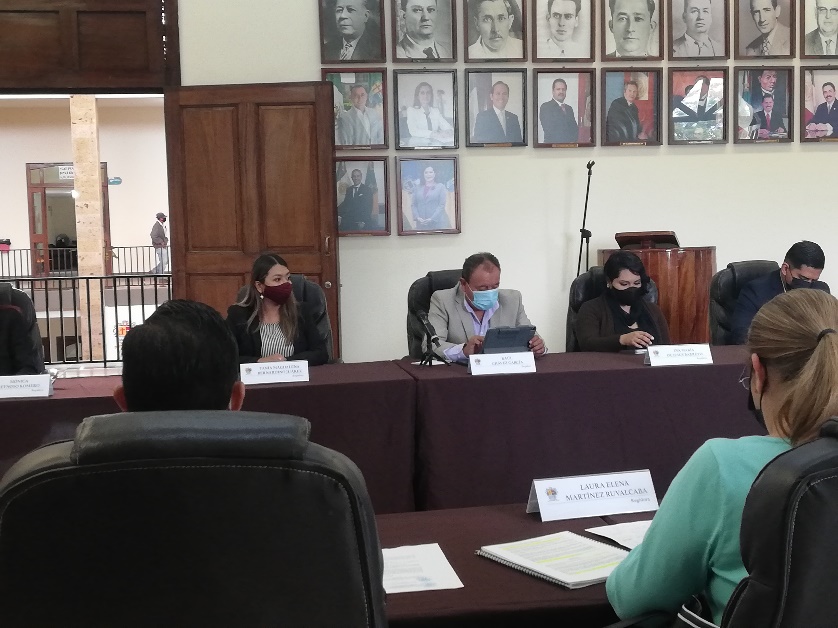 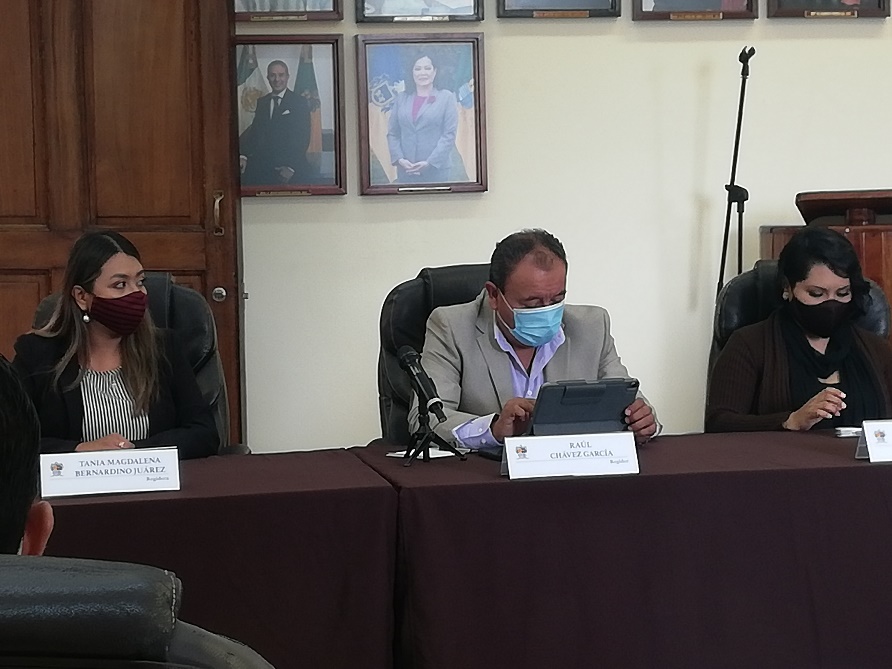 13 DE OCTUBRE DEL 2021CAPACITACIÓN EN SECRETARÍA DE AGRICULTURA Y DESARROLLO RURAL JALISICO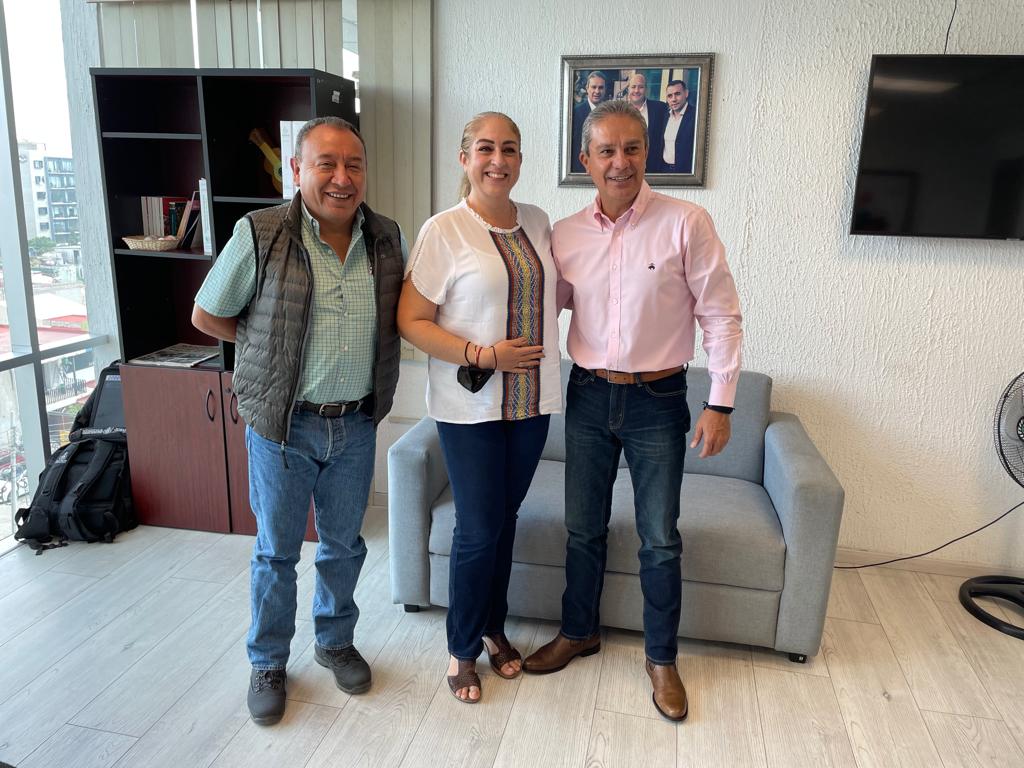 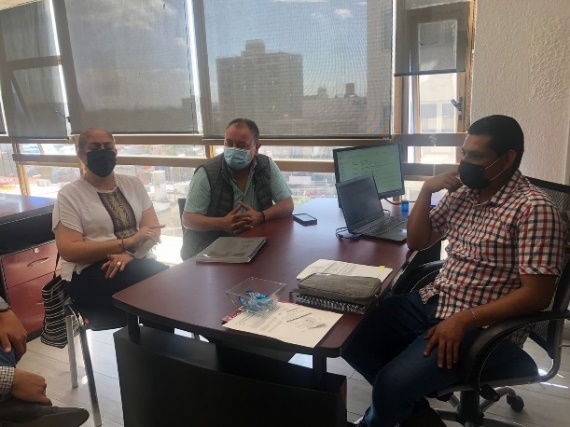 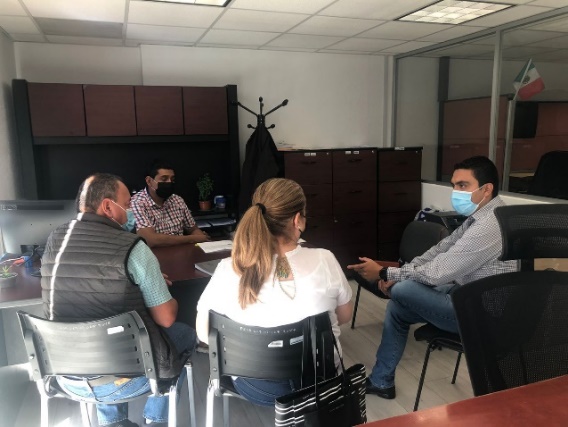 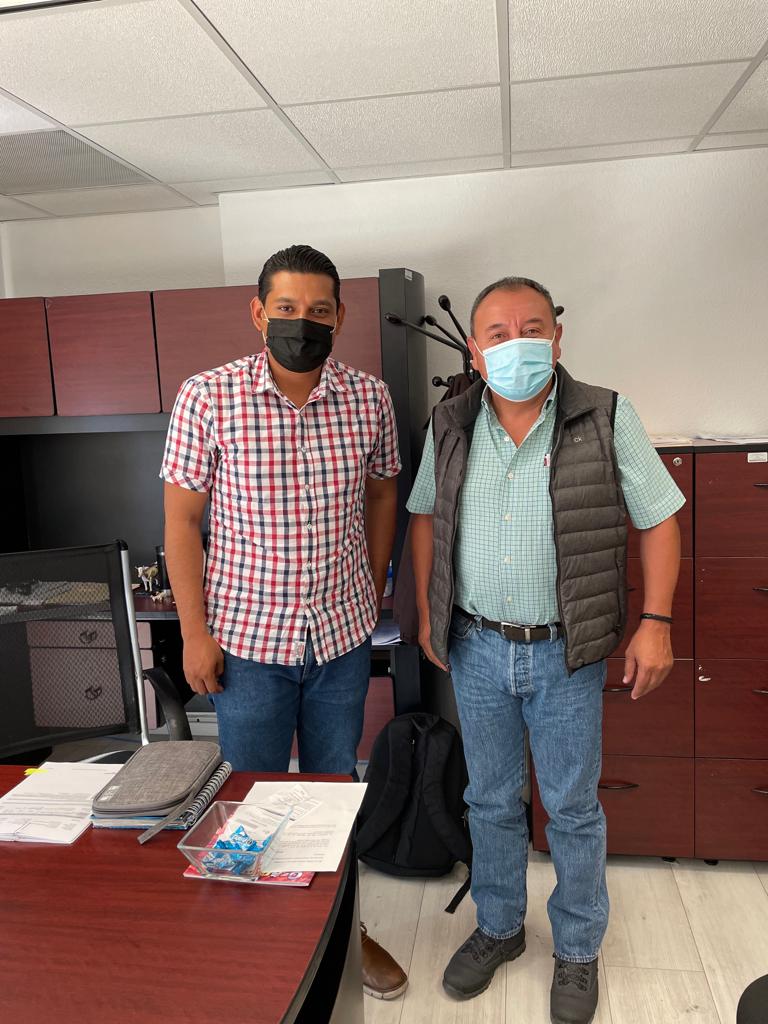 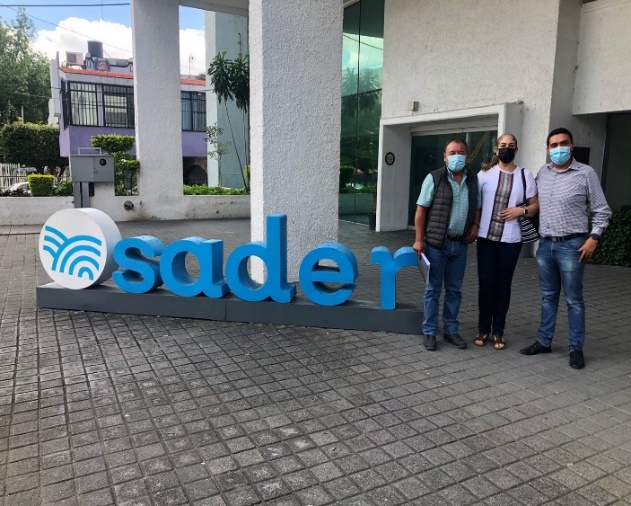 19 DE OCTUBRE DEL 2021INSTALACIÓN DE LA COMISIÓN DE RASTRO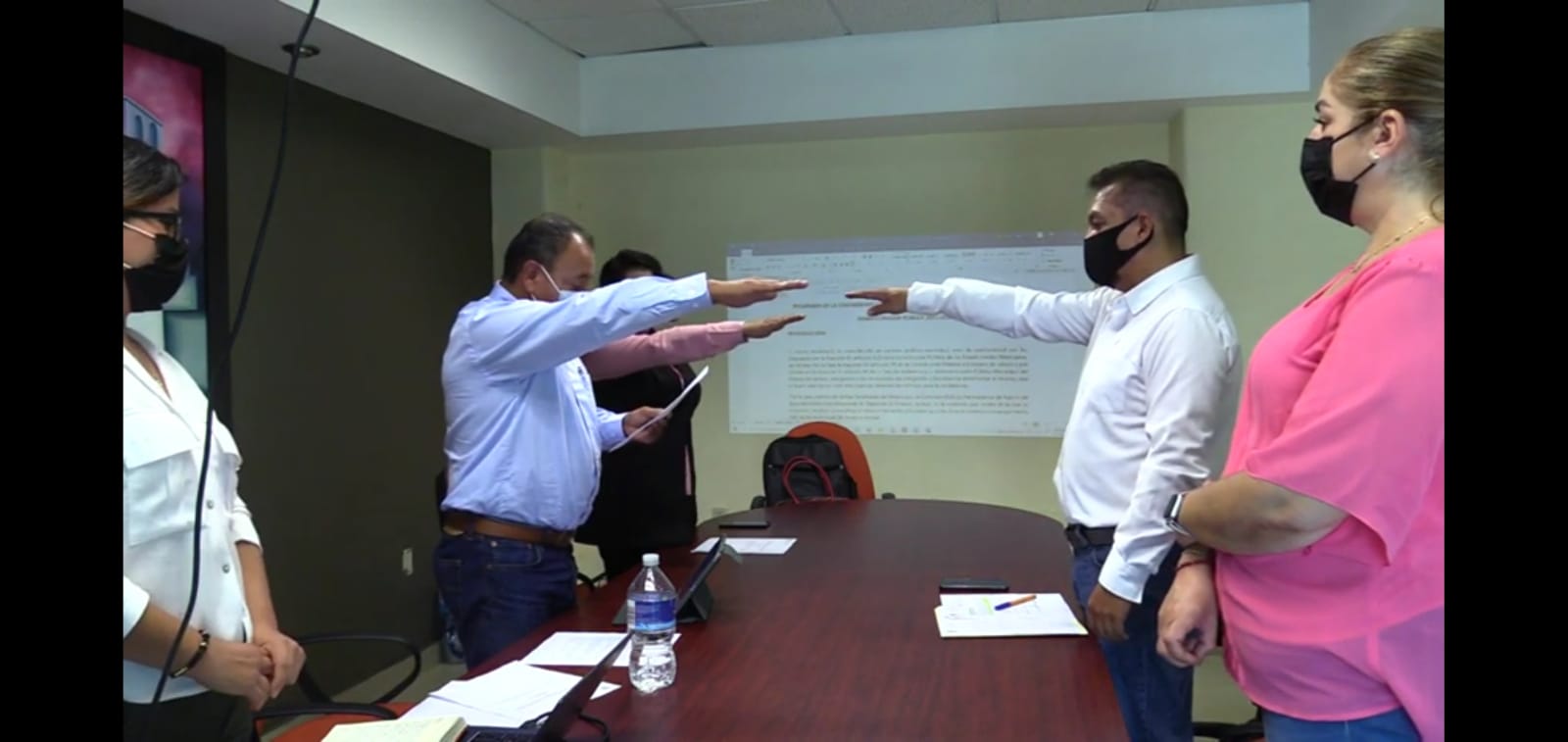 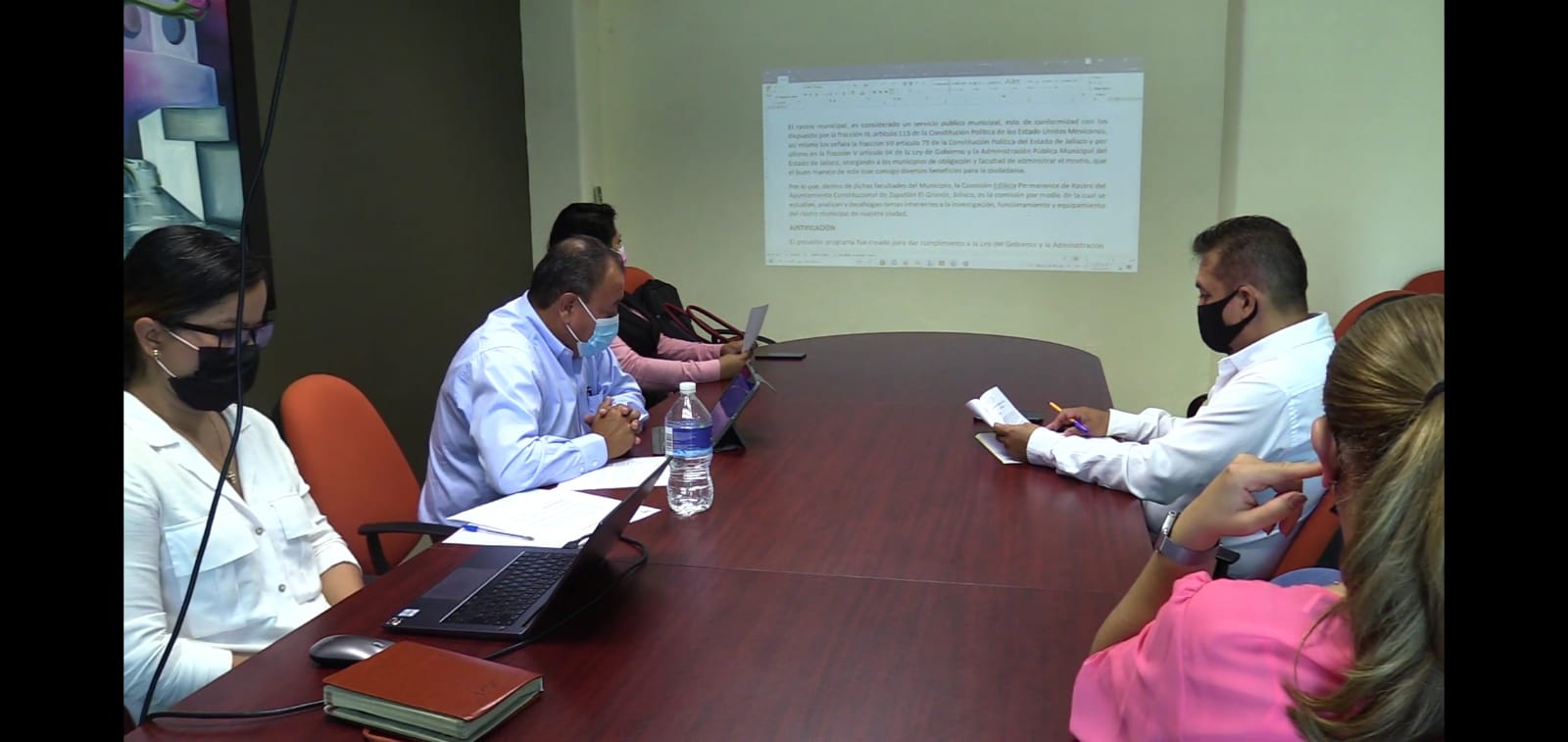 INSTALACIÓN DE LA COMISIÓN DE MERCADOS Y CENTRALES DE ABASTO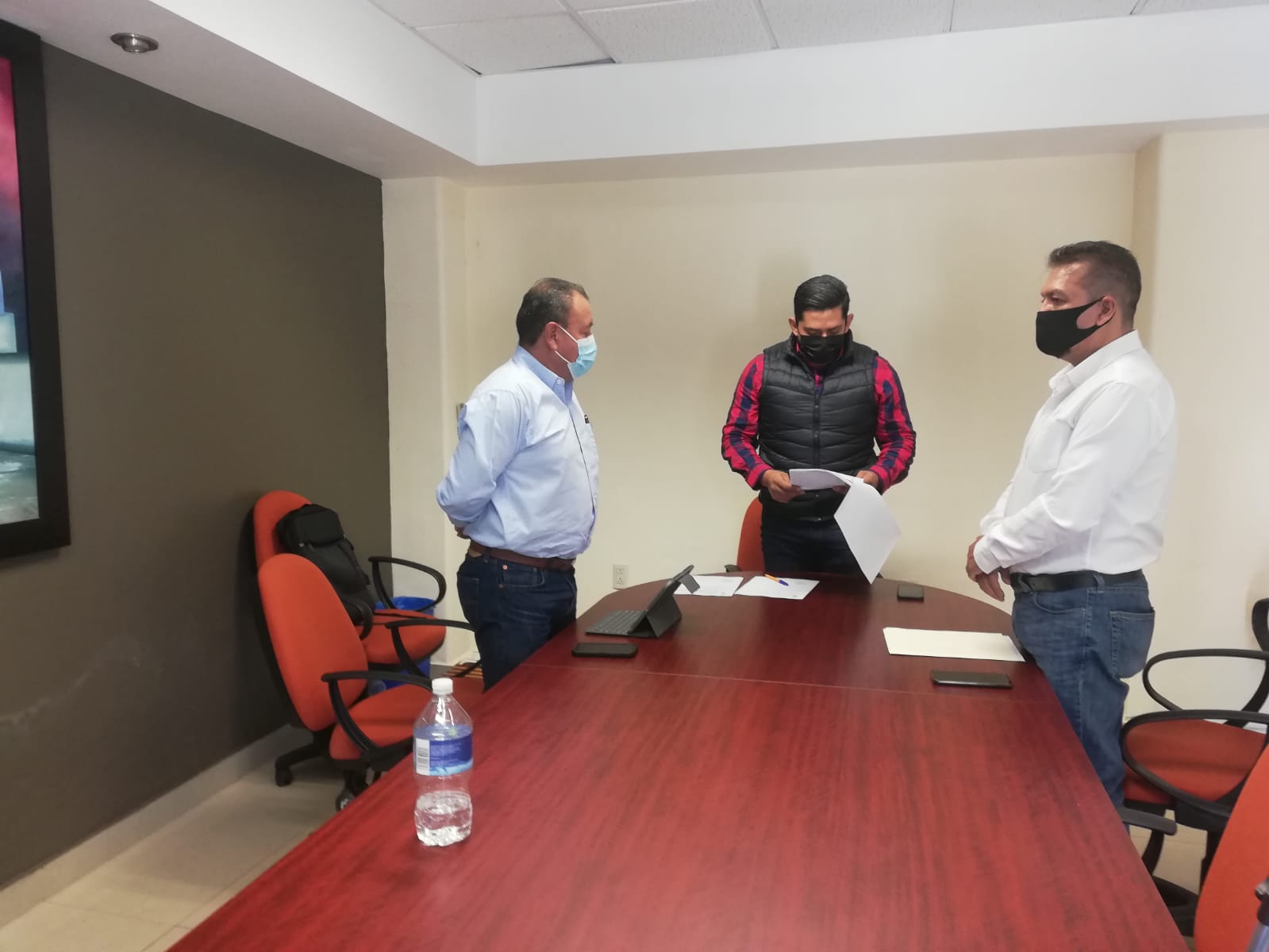 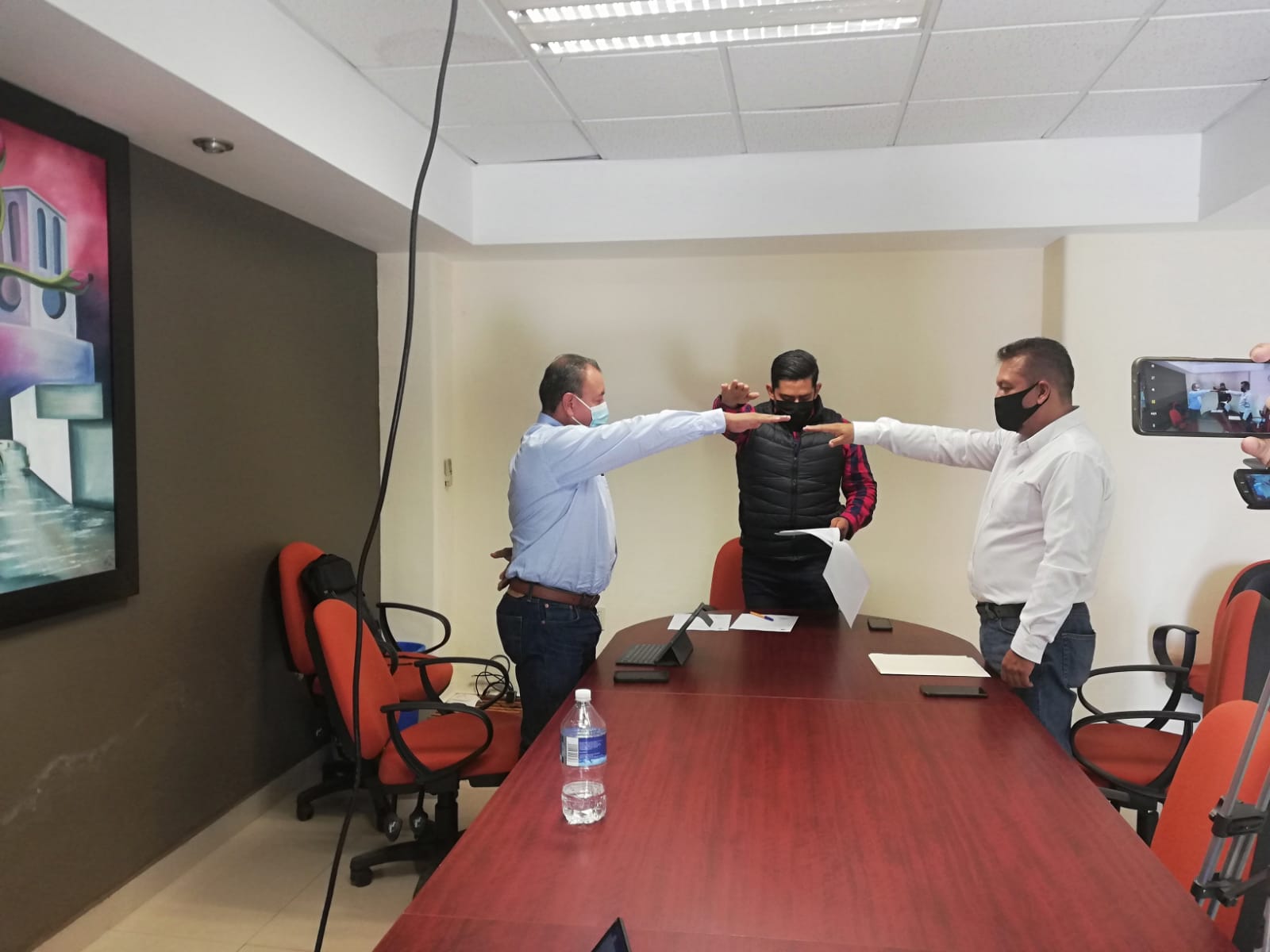 21 DE OCTUBRE DEL 2021SESIÓN ORDINARIA DE AYUNTAMIENTO NÚMERO 1 Y SESIÓN EXTRAORDINARIA DE AYUNTAMIENTO NÚMERO 3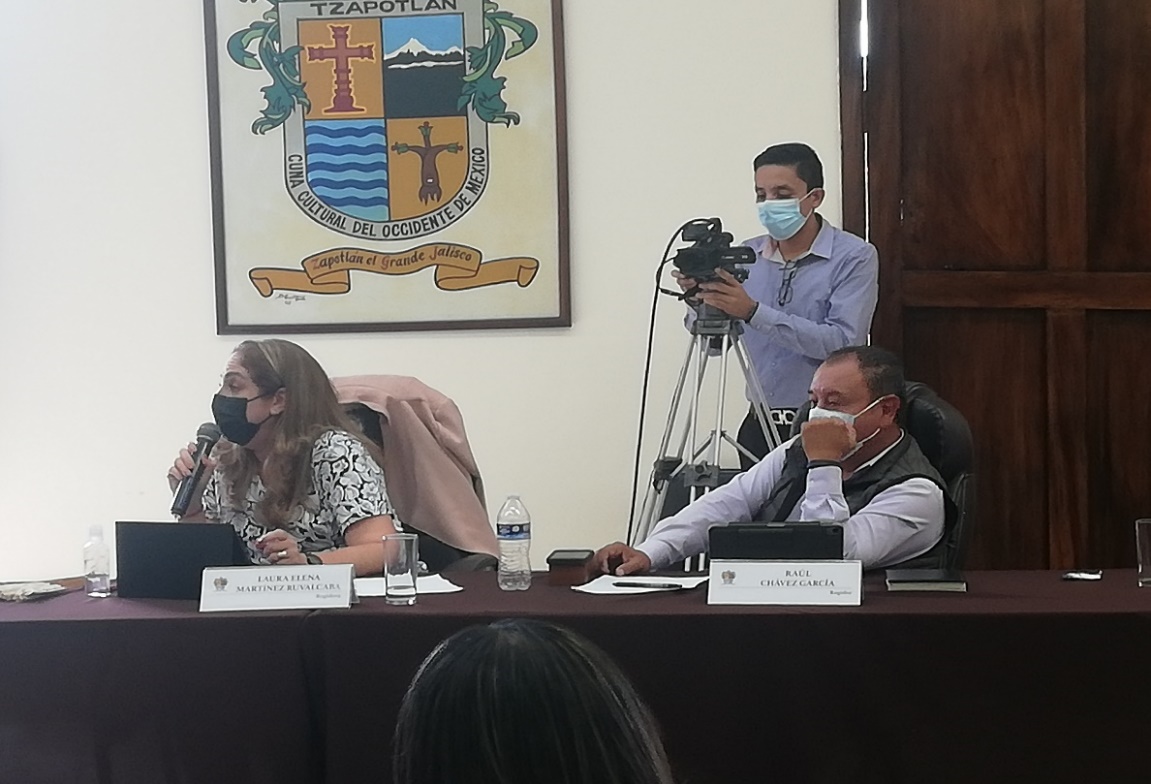 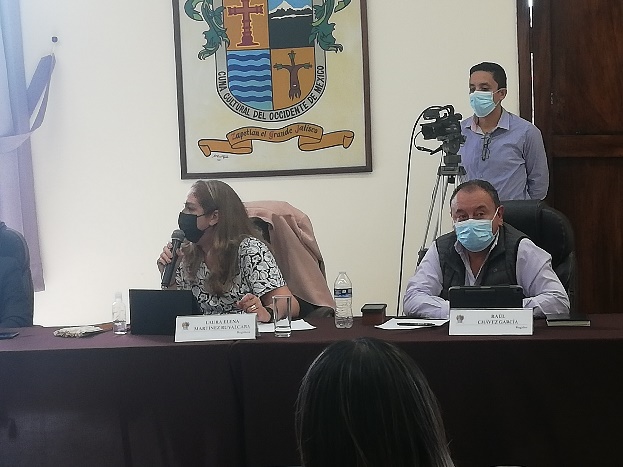 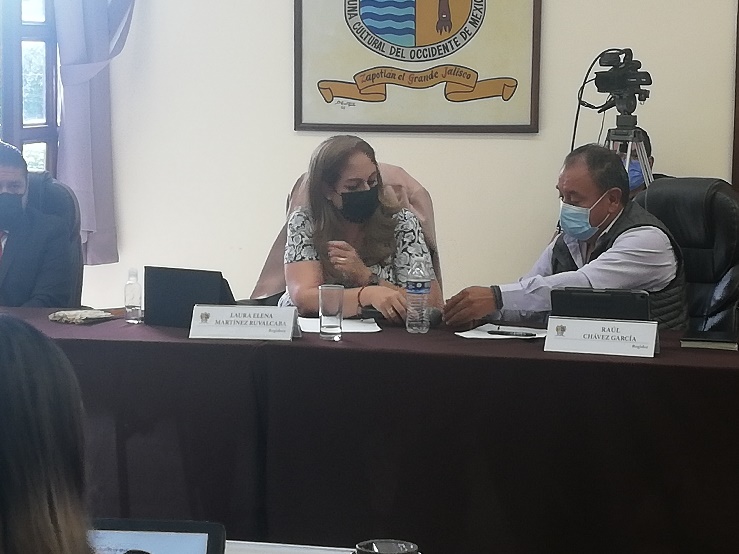 29 DE OCTUBRE DEL 2021SESIÓN EXTRAORDINARIA DE AYUNTAMIENTO NÚMERO CUATRO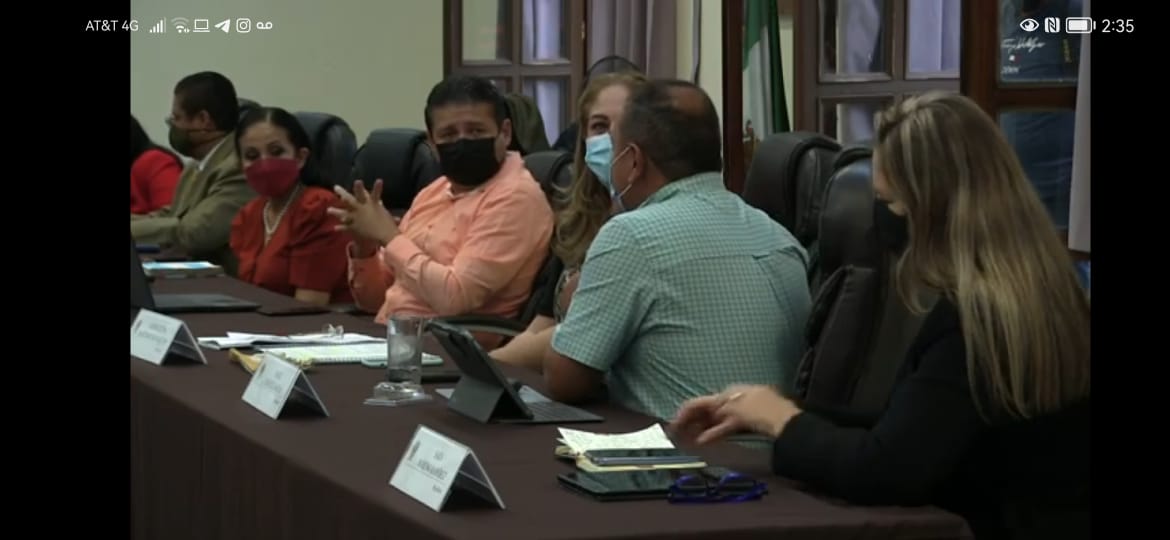 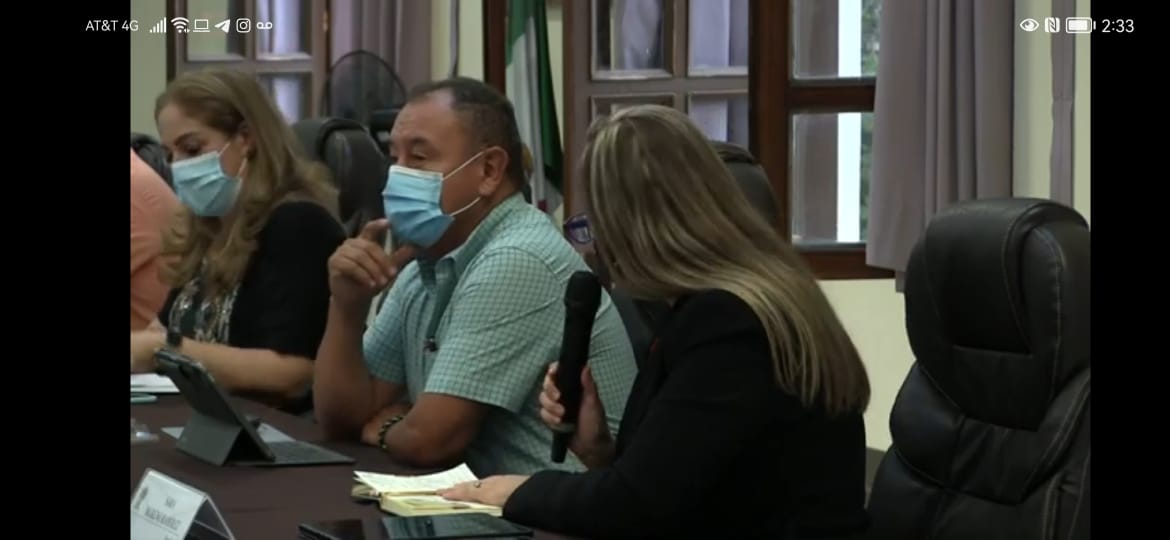 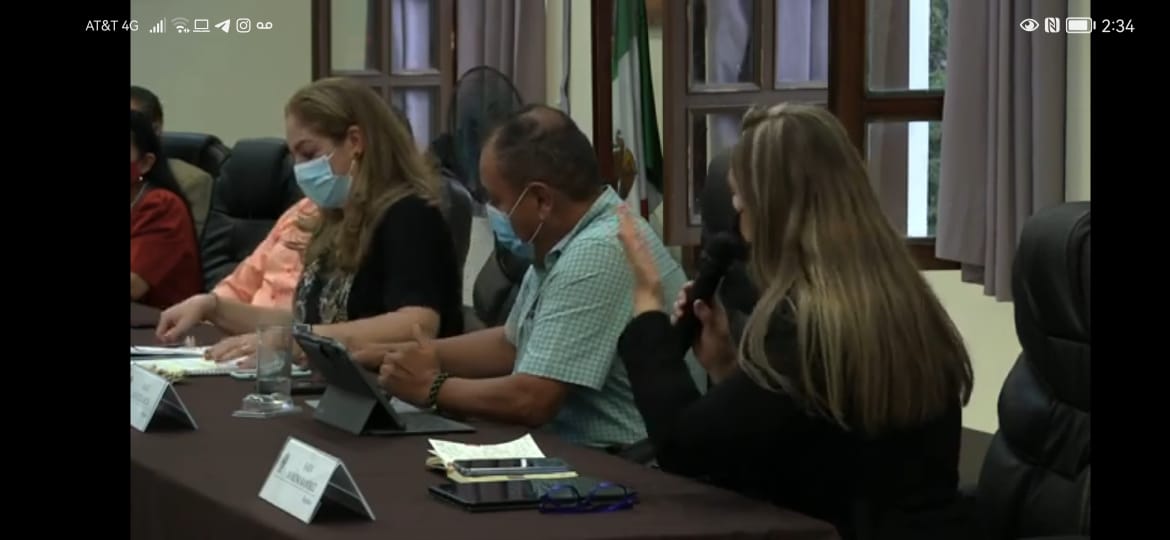 04 DE NOVIEMBRE DEL 2021SESIÓN DE LA COMISIÓN EDILICIA DE JUSTICIAINICIO DEL PROCESO DE ELECCIÓN DE LOS DELEGADOS 05 DE NOVIEMBRE DEL 2021 SESIÓN EXTRAORDINARIA DE AYUNTAMIENTO NÚMERO 05 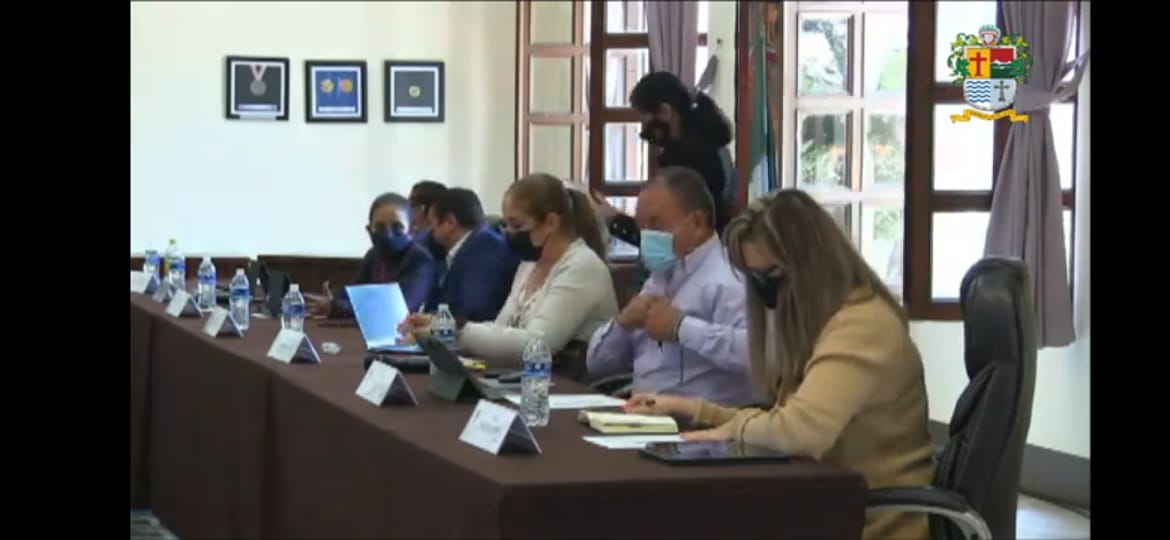 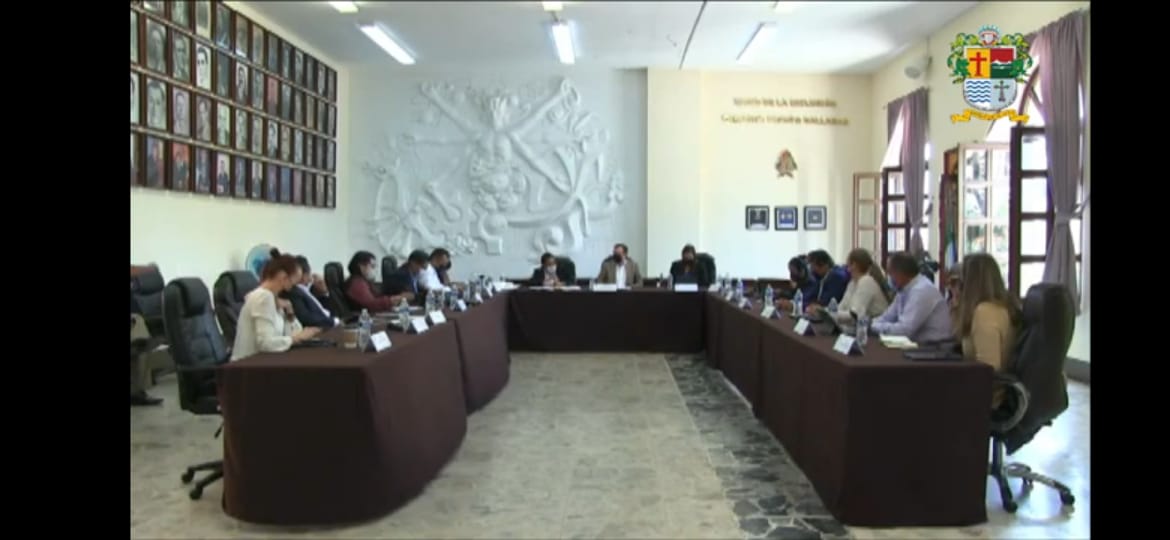 09 DE NOVIEMBRE DEL 2021SESIONES EXTRAORDINARIAS DE AYUNTAMIENTO NÚMERO 06 Y 07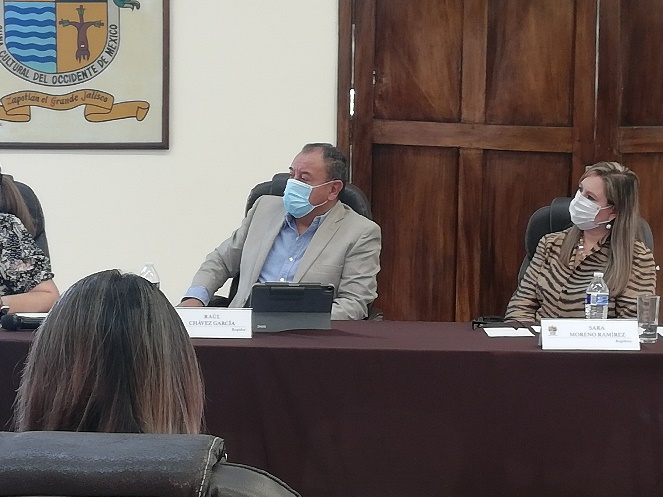 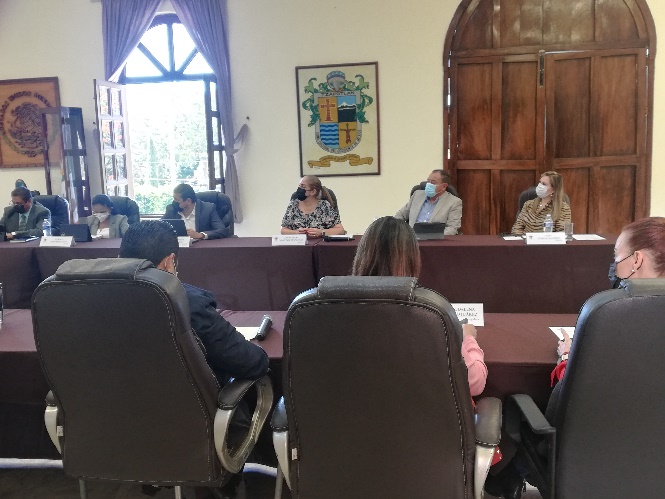 11 DE NOVIEMBRE DEL 2021INSTALACIÓN DEL COMITÉ MUNICIPAL DE REGULARIZACIÓN “COMUR”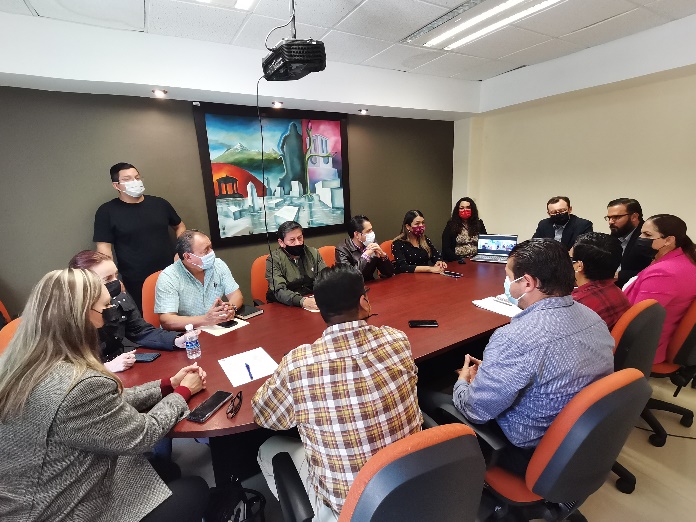 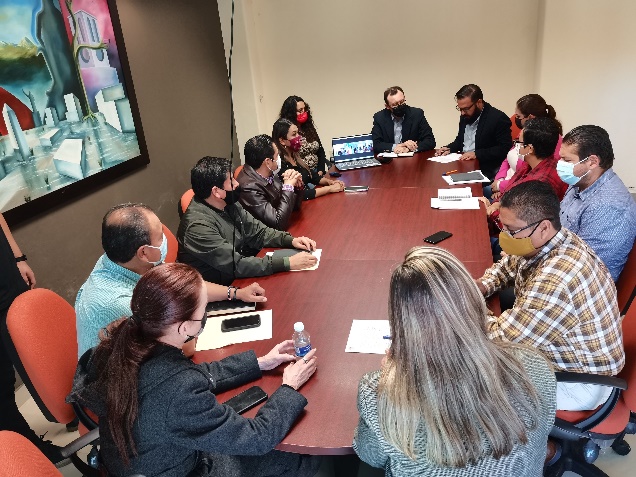 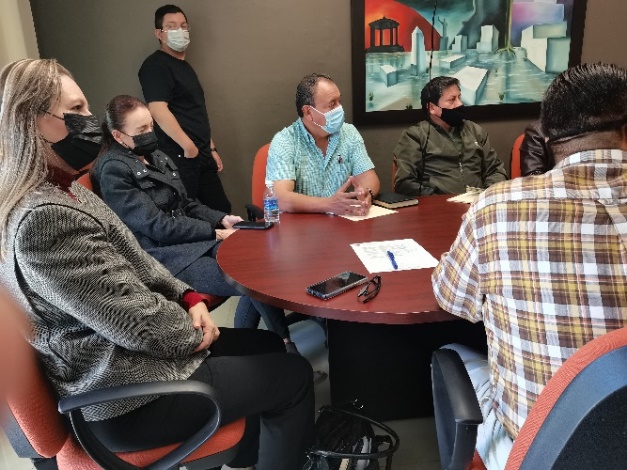 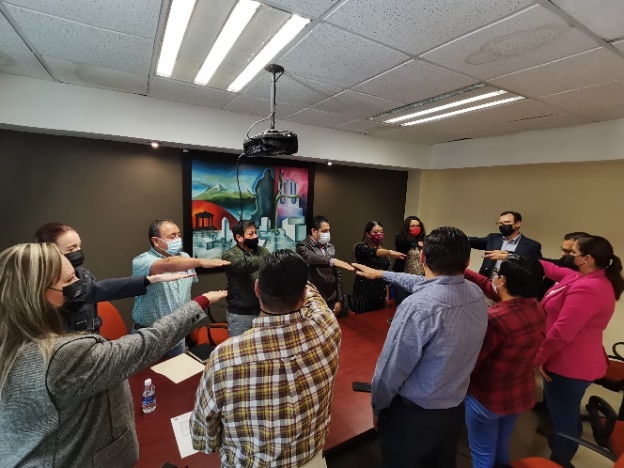 12 DE NOVIEMBRE DEL 2021SESIÓN ORDINARIA DE AYUNTAMIENTO NÚMERO 02 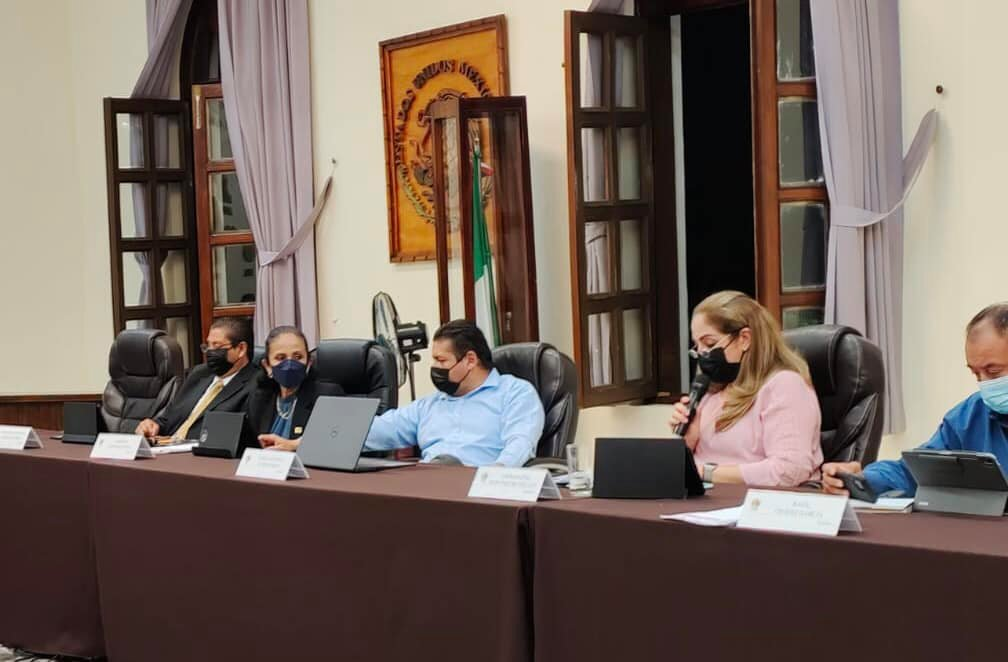 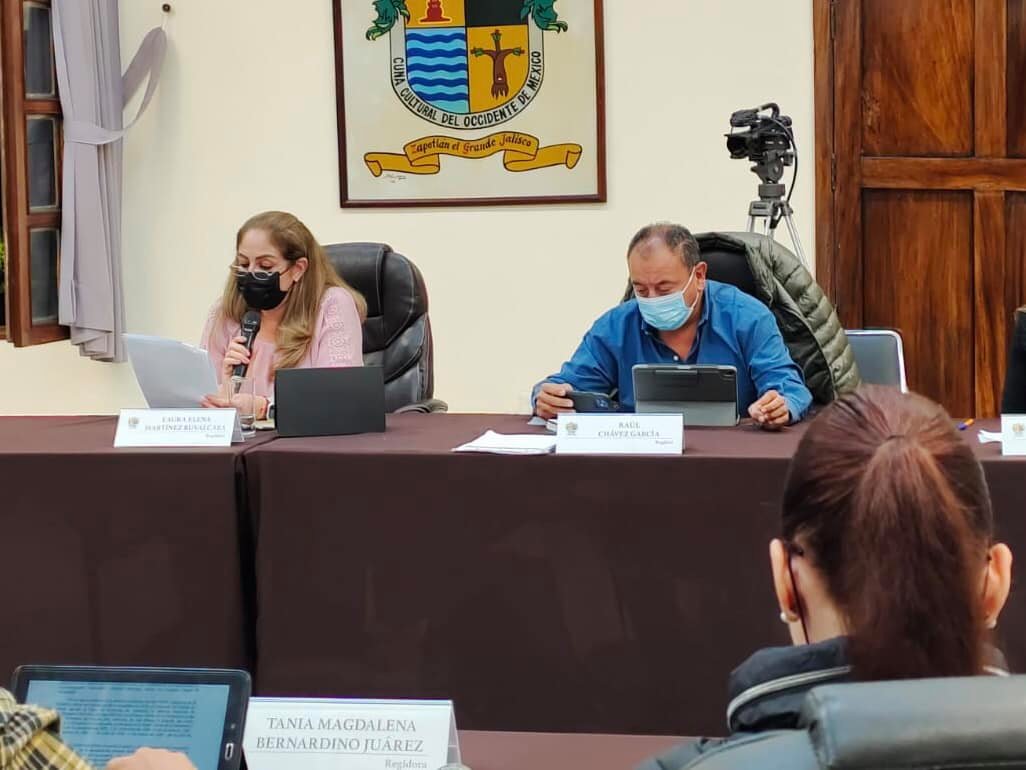 19 DE NOVIEMBRE DEL 2021SESIÓN EXTRAORDINARIA DE AYUNTAMIENTO NÚMERO 08 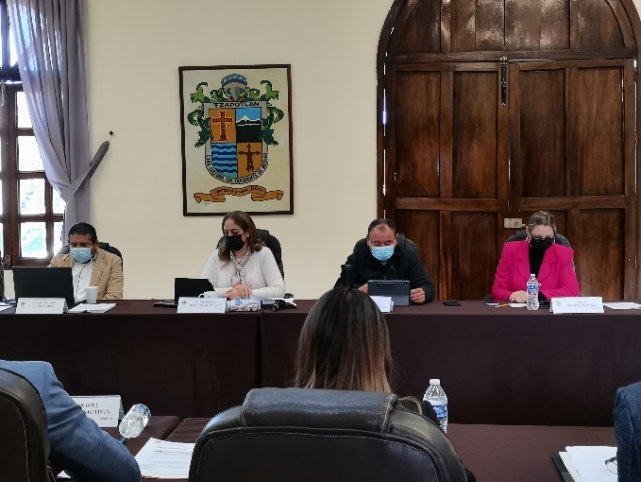 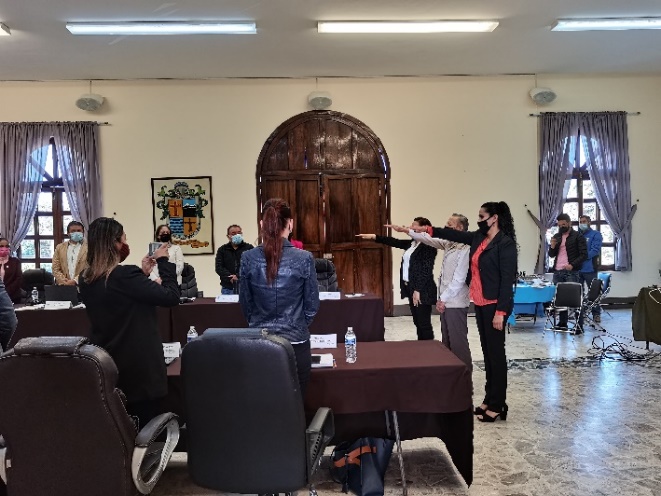 20 DE NOVIEMBRE DEL 2021SESIÓN SOLEMNE DE AYUNTAMIENTO NÚMERO 02 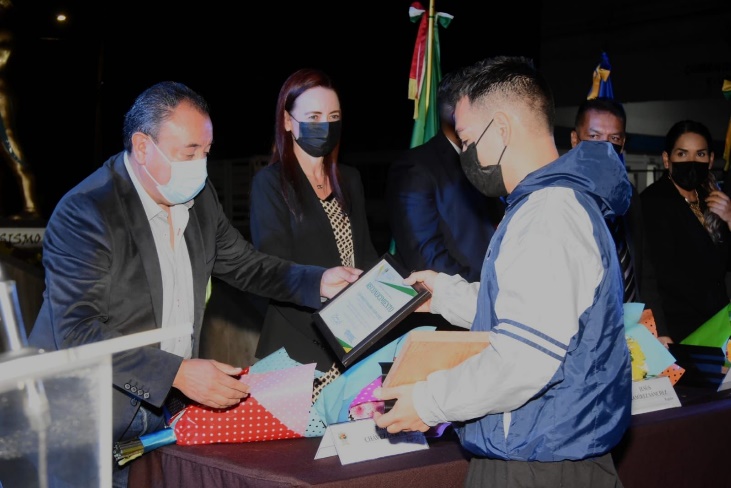 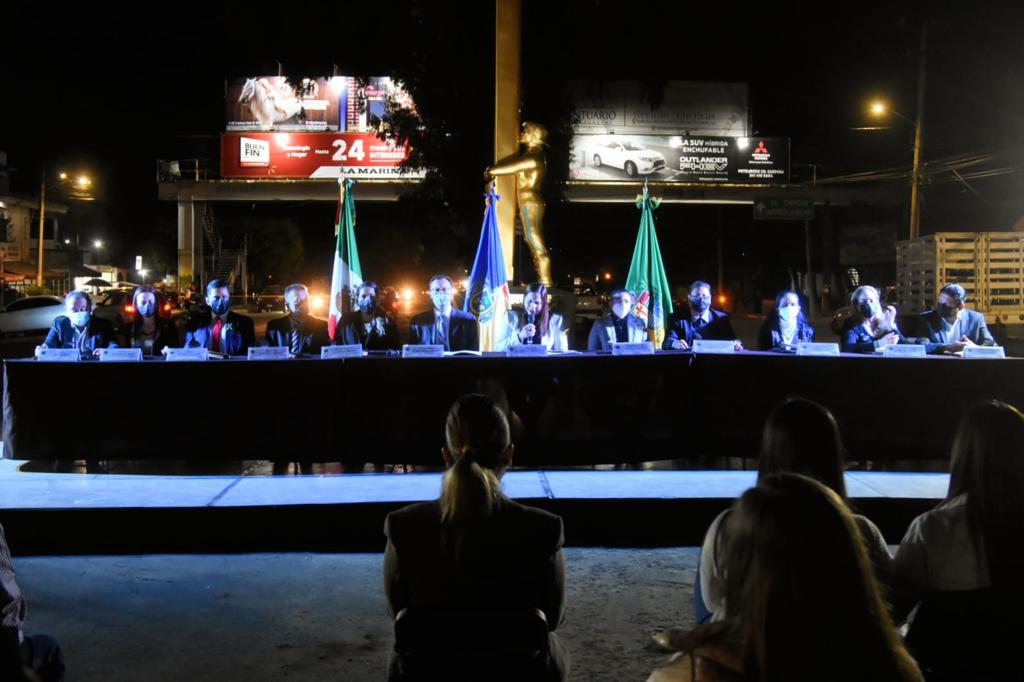 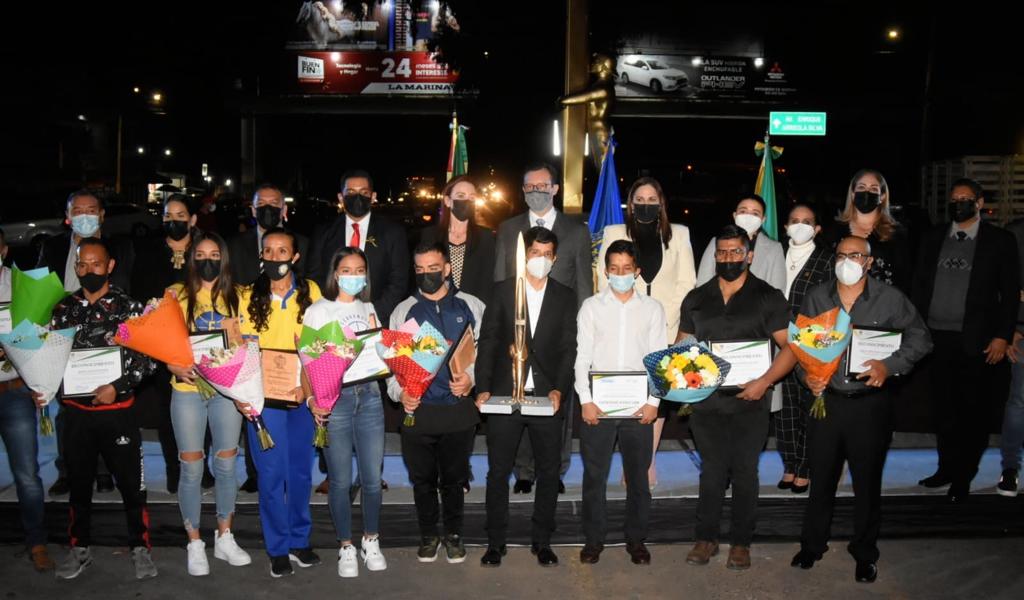 01 DE DICIEMBRE DEL 2021 SESIÓN ORDINARIA DE AYUNTAMIENTO NÚMERO 03 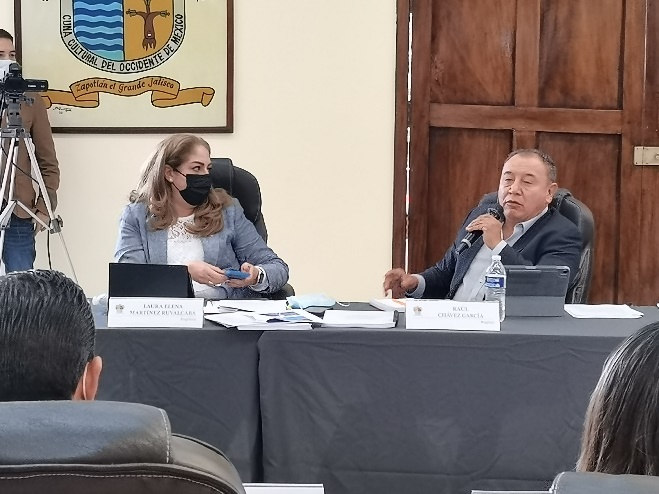 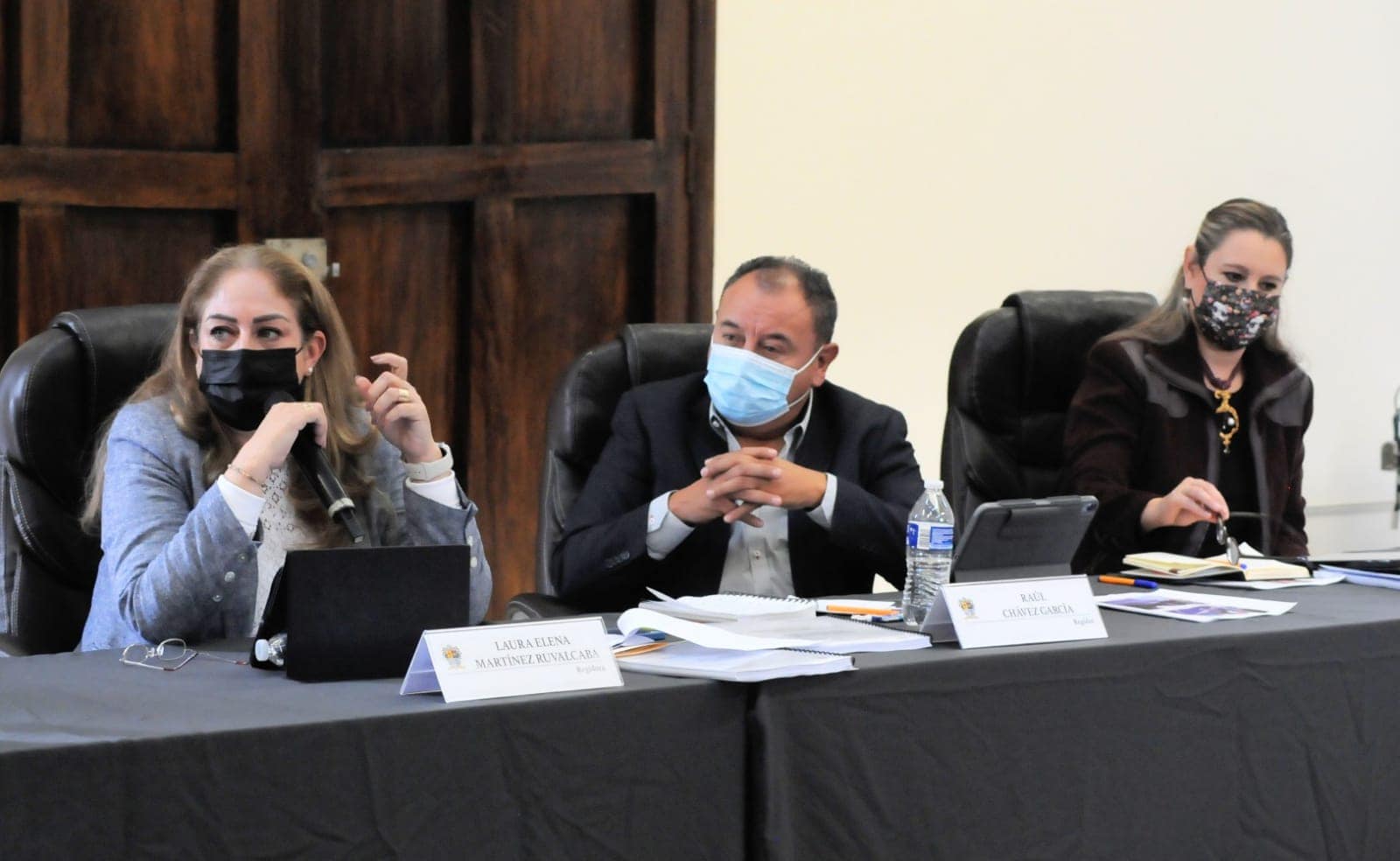 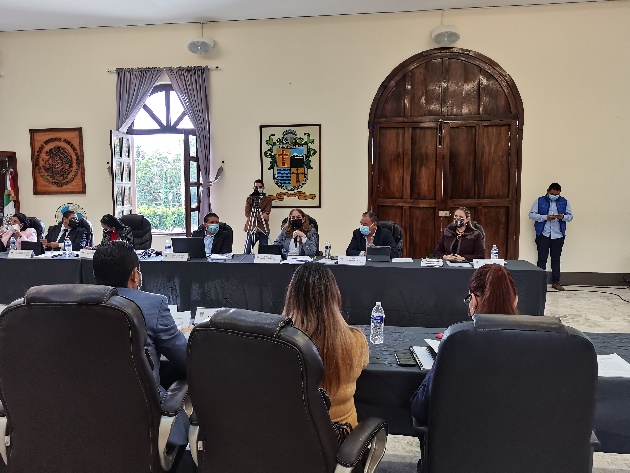 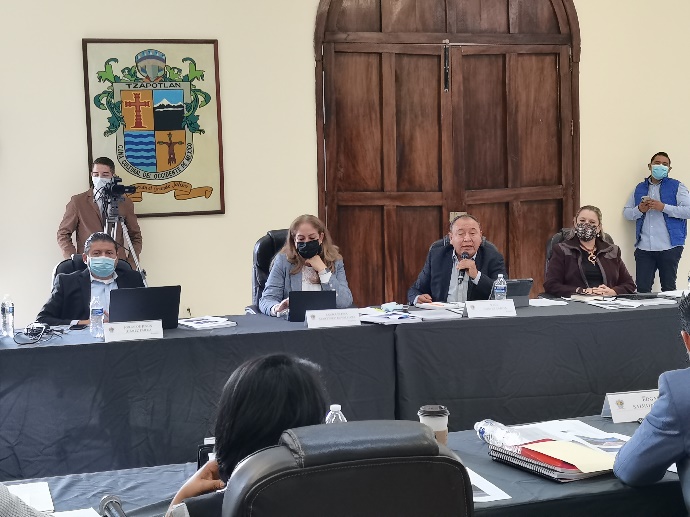 03 DE DICIEMBRE DEL 2021SESIÓN SOLEMNE DE AYUNTAMIENTO NÚMERO 03 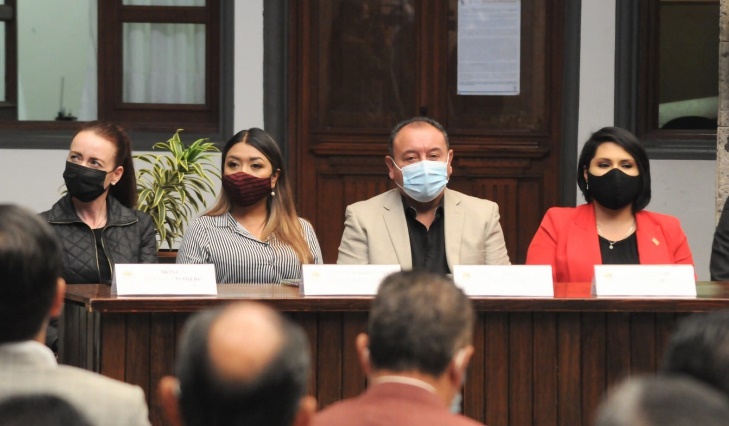 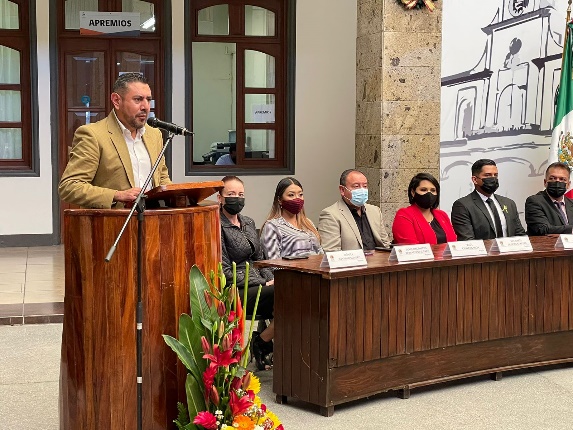 08 DE DICIEMBRE DEL 2021SESIÓN SOLEMNE DE AYUNTAMIENTO NÚMERO 04 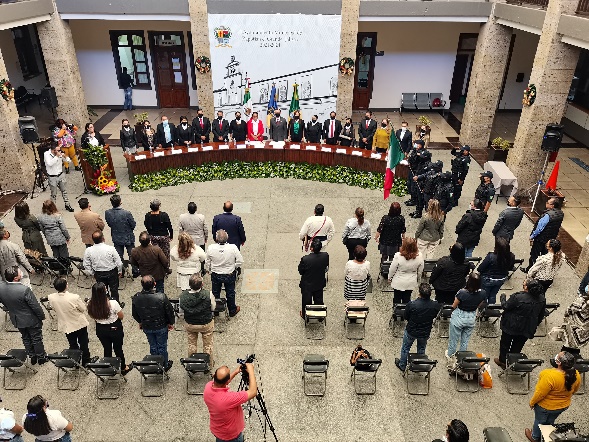 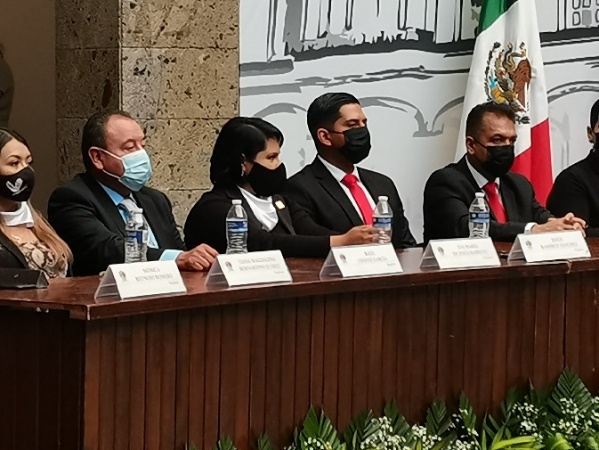 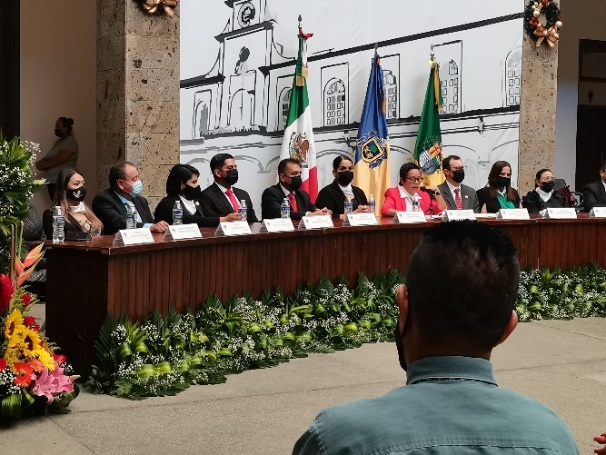 SESIÓN DE LA COMISIÓN DE HACIENDA PÚBLICA Y PATRIMONIO MUNICIPAL2ª PARTE DEL ANALISIS DEL PRESUPUESTO DE EGRESOS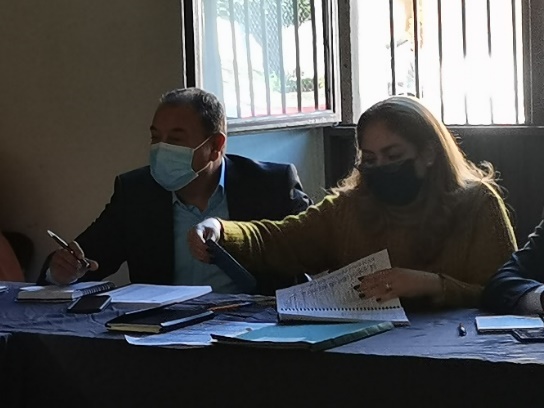 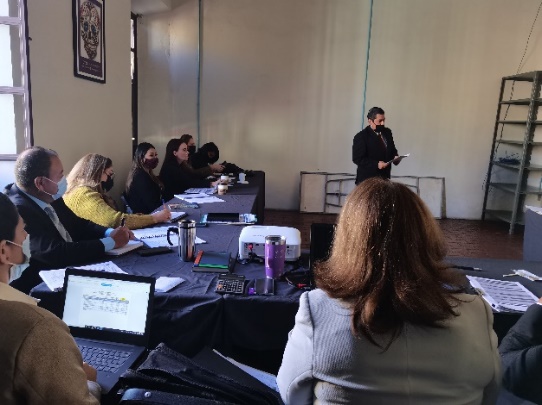 09 DE NOVIEMBRE DEL 2021SESIÓN DE LA COMISIÓN DE HACIENDA PÚBLICA Y PATRIMONIO MUNICIPAL3ª PARTE DEL ANALISIS DEL PRESUPUESTO DE EGRESOS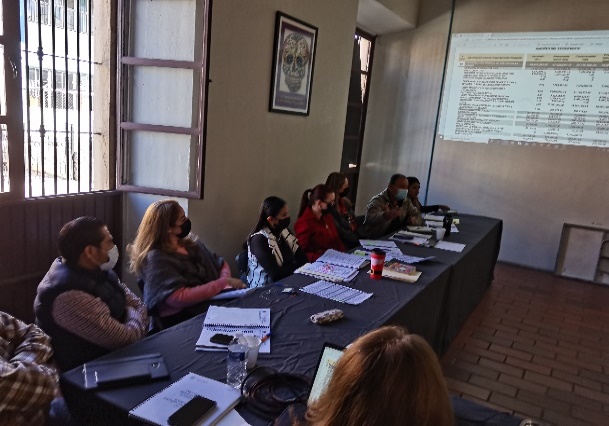 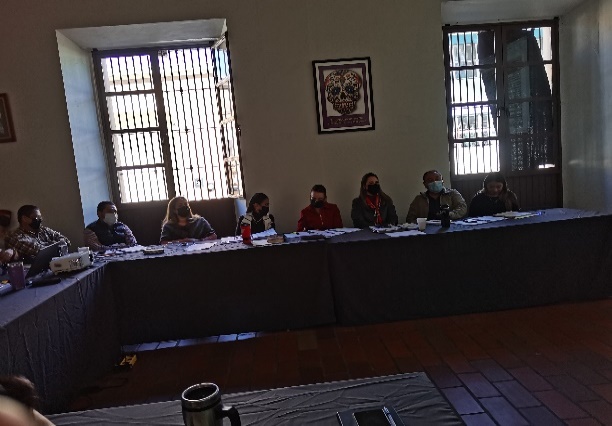 20 DE DICIEMBRE DEL 2021 SESIÓN SOLEMNE DE AYUNTAMIENTO NÚMERO 05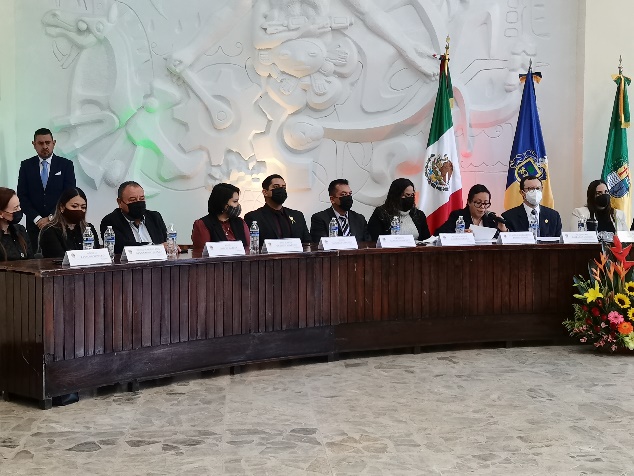 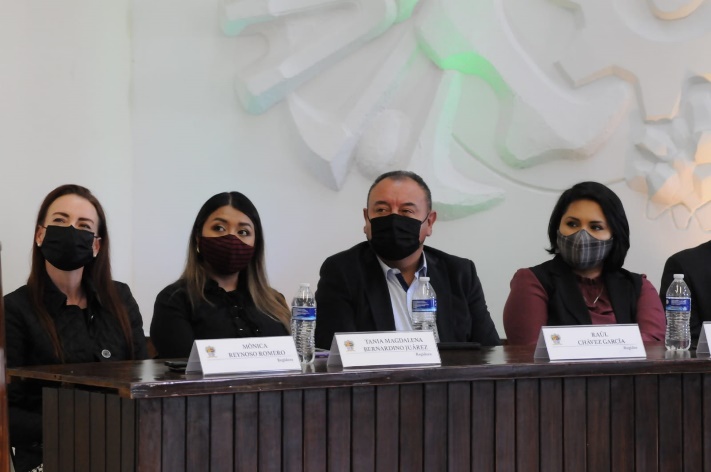 23 DE DICIEMBRE DEL 2021SESIÓN DE LA COMISIÓN DE HACIENDA PÚBLICA Y PATRIMONIO MUNICIPAL, MODIFICACIÓN EL PRESUPUESTO DE EGRESOS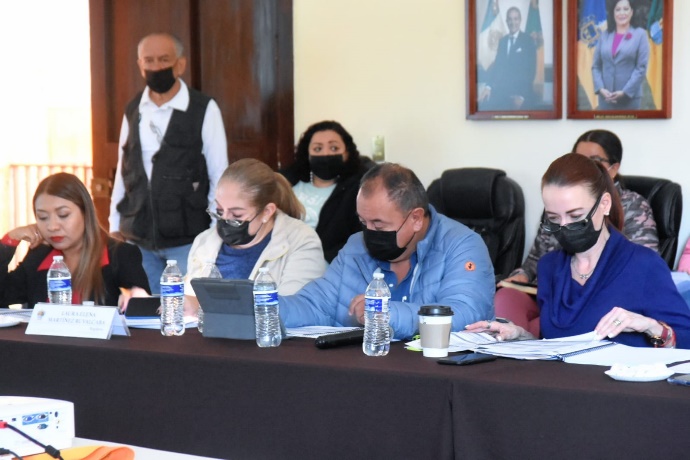 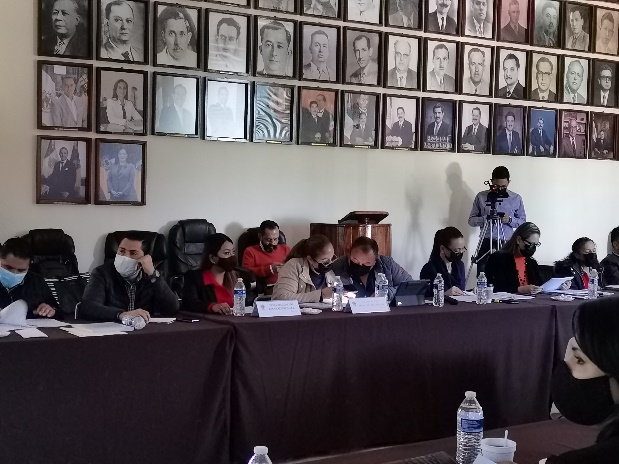 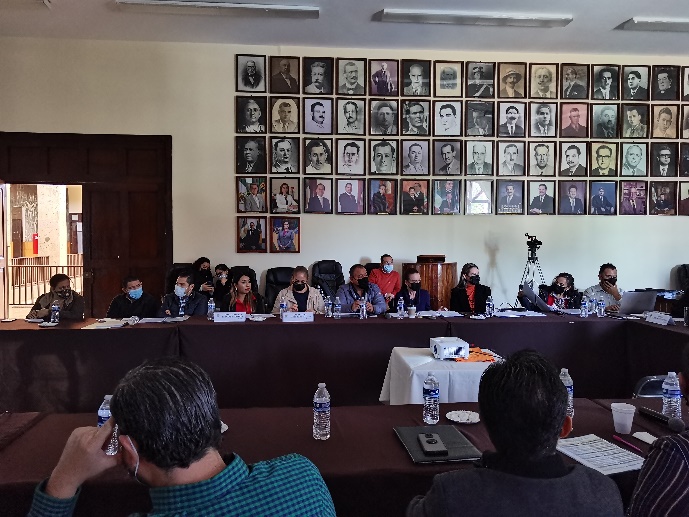 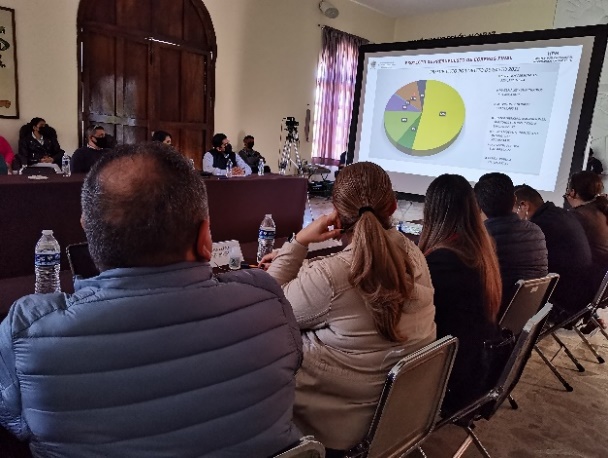 SEGUNDA SESIÓN ORDINARIA DE LA COMISIÓN EDILICIA DE DERECHOS HUMANOS, EQUIDAD DE GÉNERO Y ASUNTOS INDÍGENAS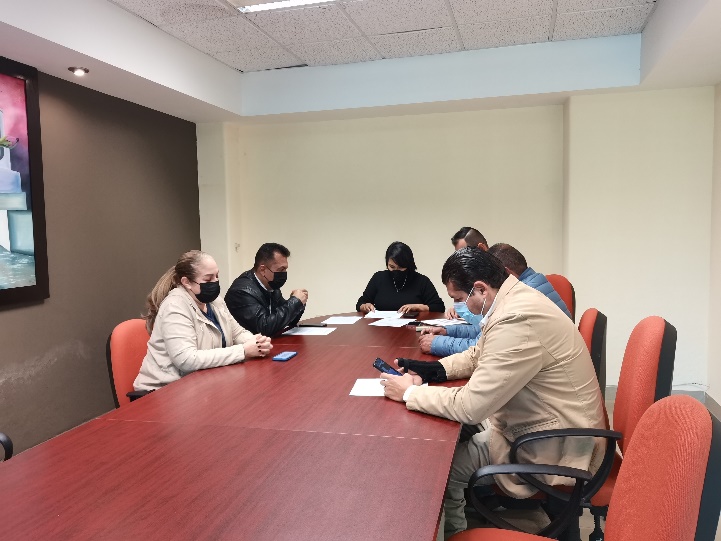 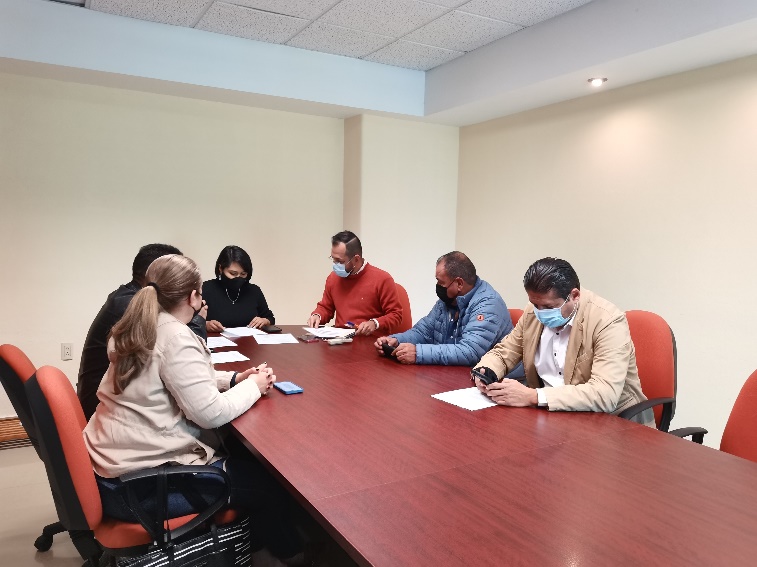 28 DE DICIEMBRE DEL 2021SESIÓN ORDINARIA DE AYUNTAMIENTO NÚMERO 4 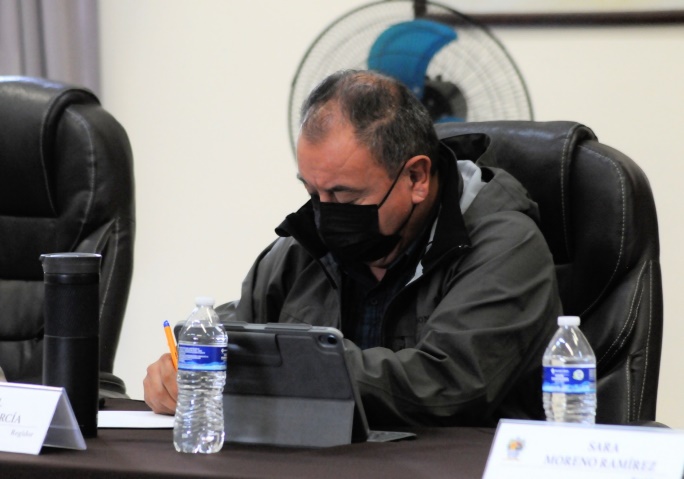 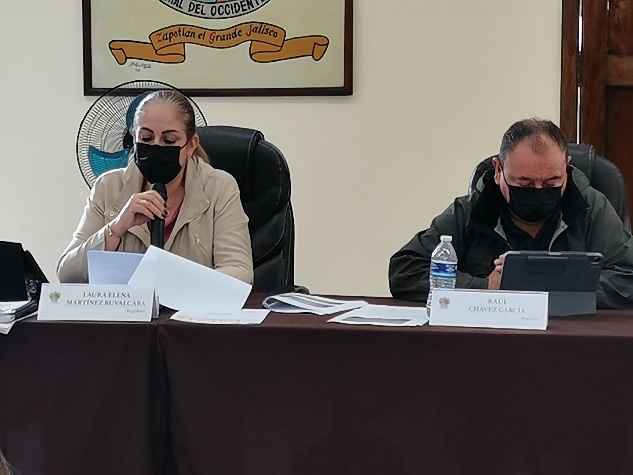 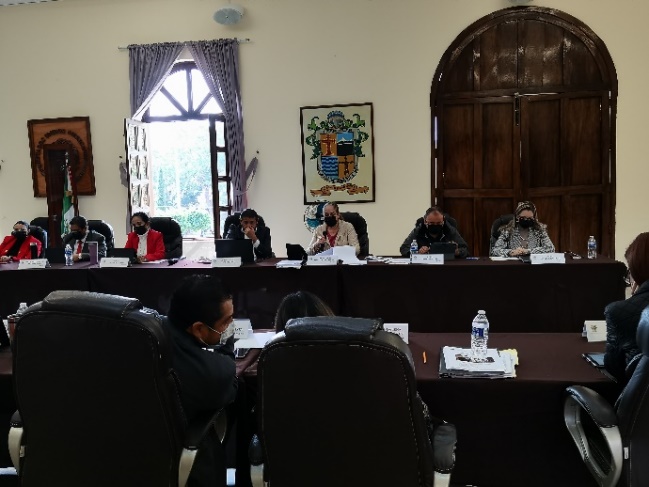 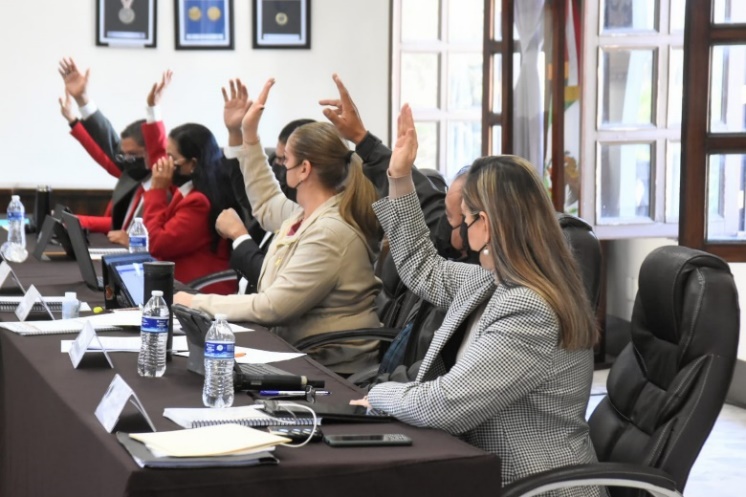 14 DE ENERO DEL 2022SESIÓN EXTRAORDINARIA DE AYUNTAMIENTO NÚMERO 10(MODO VIRTUAL)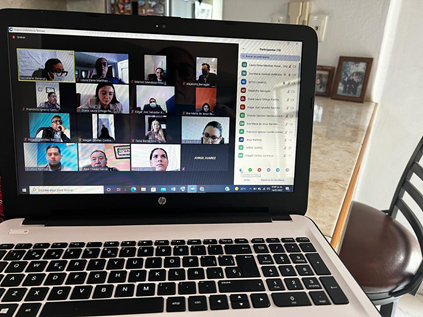 24 DE ENERO DEL 2022SESIÓN DE ORDINARIA DE LA COMISIÓN DE MERCADOS Y CENTRALES DE ABASTOS28 DE ENERO DEL 2022SESION SOLEMNE DE AYUNTAMIENTO 06 (SESION VIRTUAL)198 ANIVERSARIO EN EL QUE SE NOS ELEVA A CATEGORIA DE CIUDAD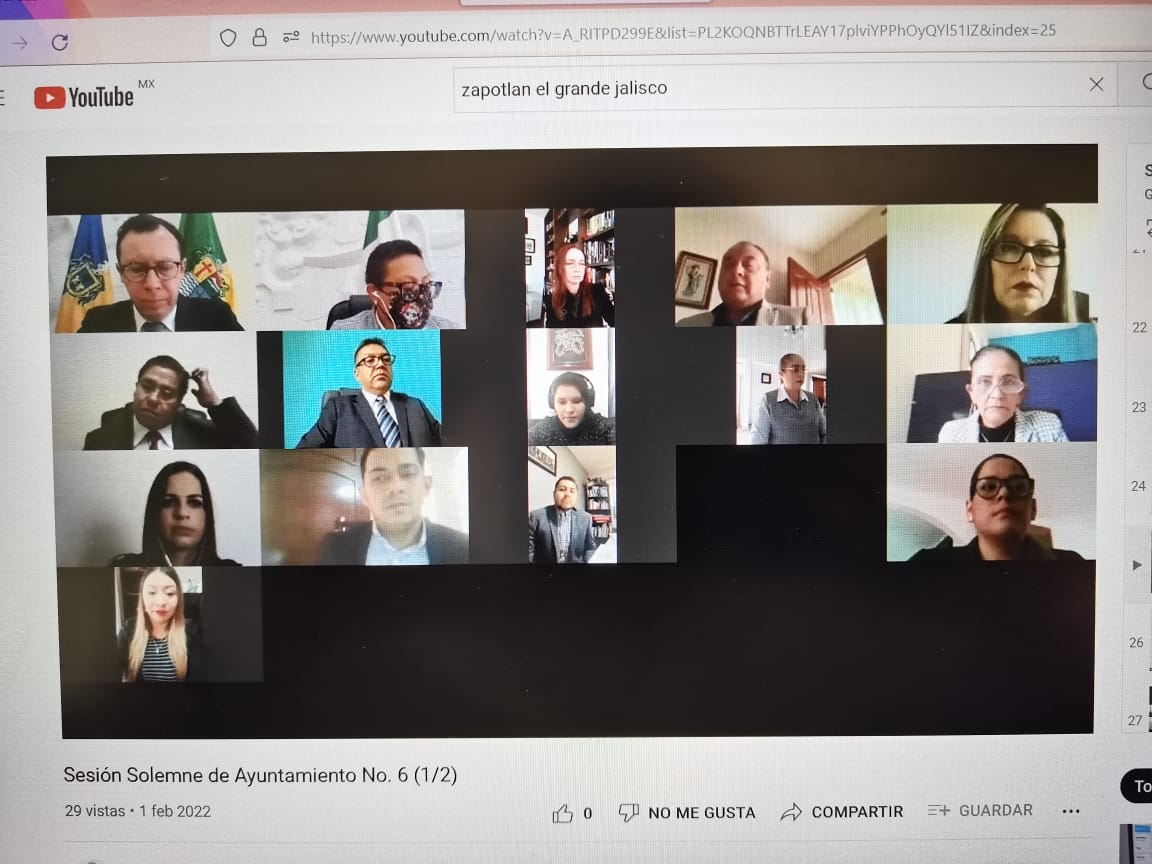 28 DE ENERO SESION ORDINARIA DE AYUNTAMIENTO 05 (SESION VIRTUAL)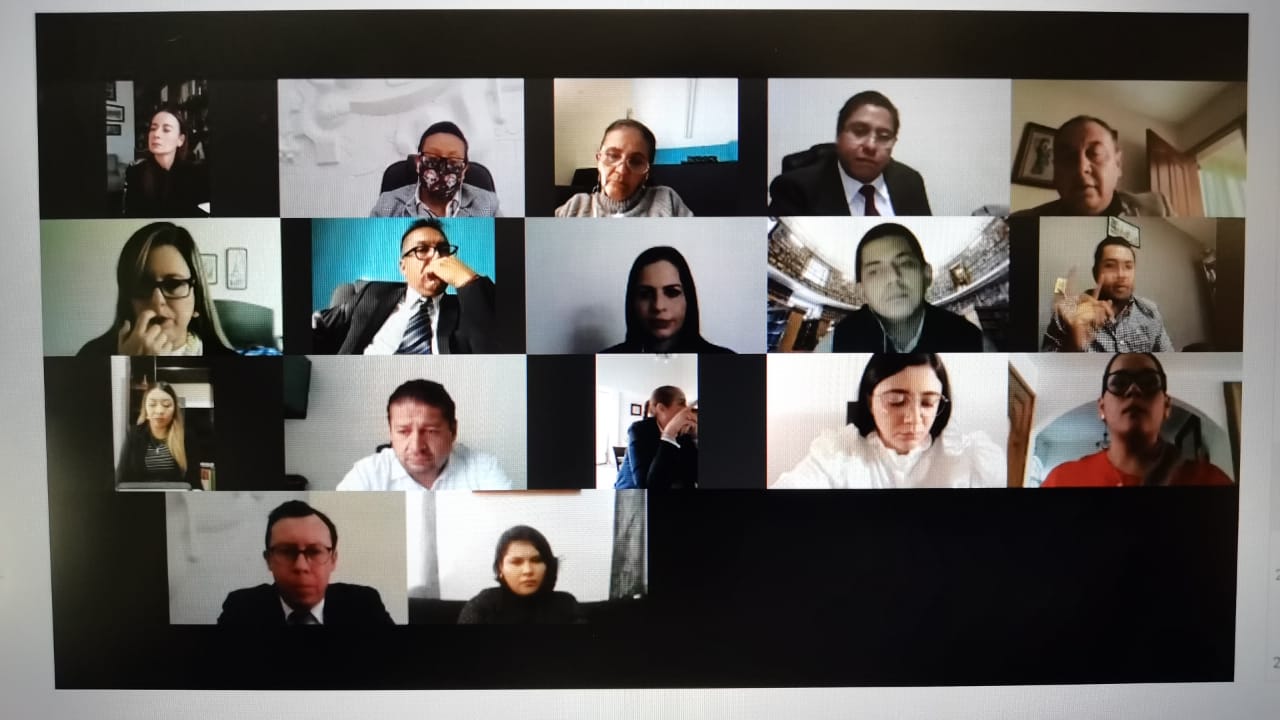 31 DE ENERO DEL 2022ANIVERSARIO DE LA APROBACIÓN DE ACTA CONSTITUTIVA DE LA FEDERACIÓN MEXICANASESIÓN DE ORDINARIA DE LA COMISIÓN DE MERCADOS Y CENTRALES DE ABASTOS04 DE FEBRERO del 2022 SESION EXTRAORDINARIA DE AYUNTAMIENTO 11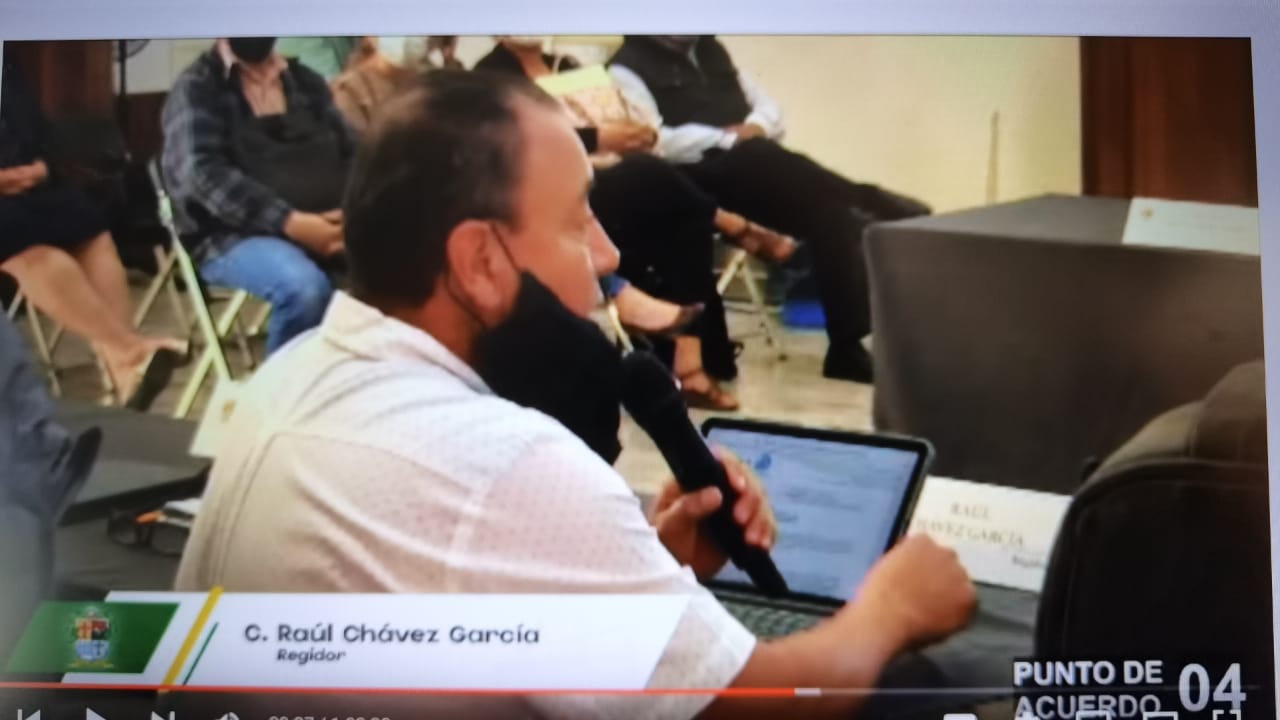 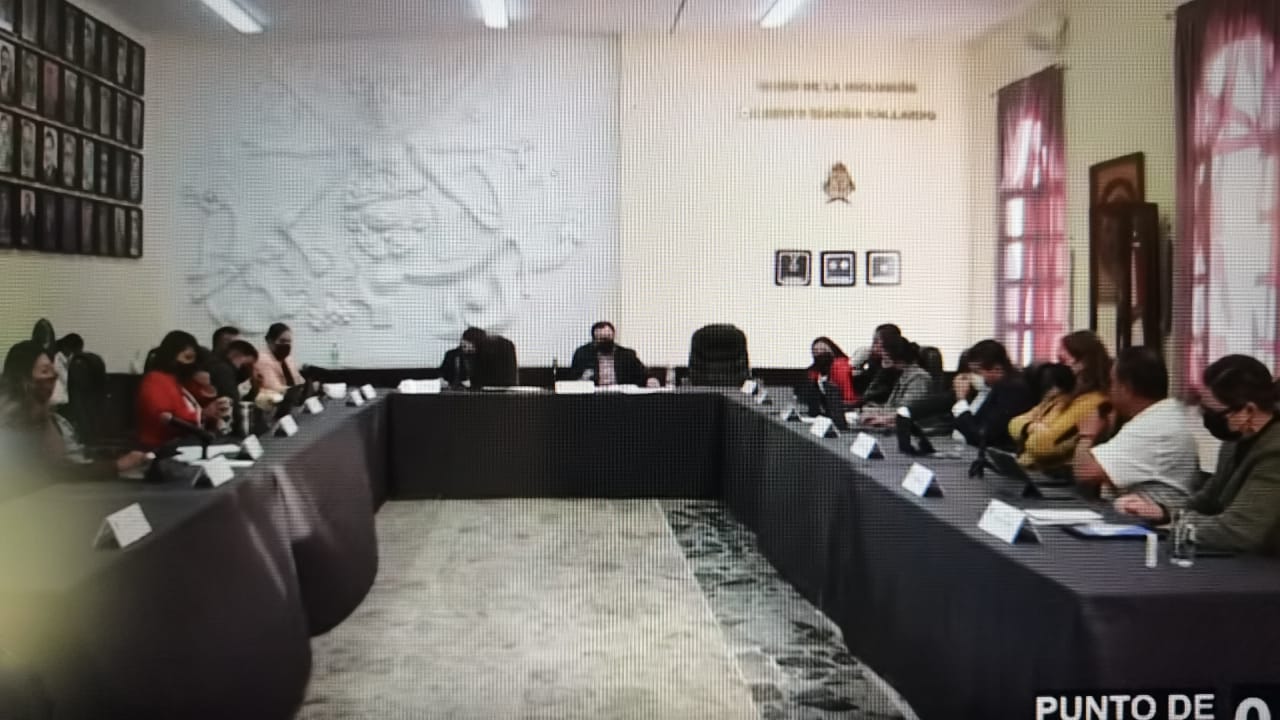 08 DE FEBRERO DEL 2022 HOMENAJE LUCTUOSO DE NUESTRA COMPAÑERA GABRIELA HARO SANCHEZ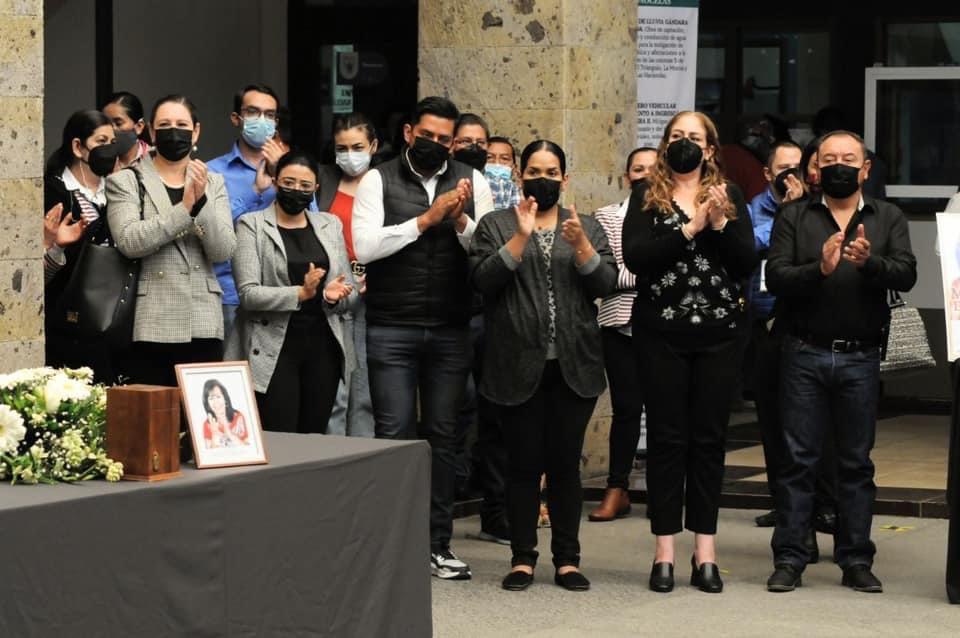 09 DE FEBRERO DEL 2022 SESION DE LA COMISION EDILICIA DE RASTRO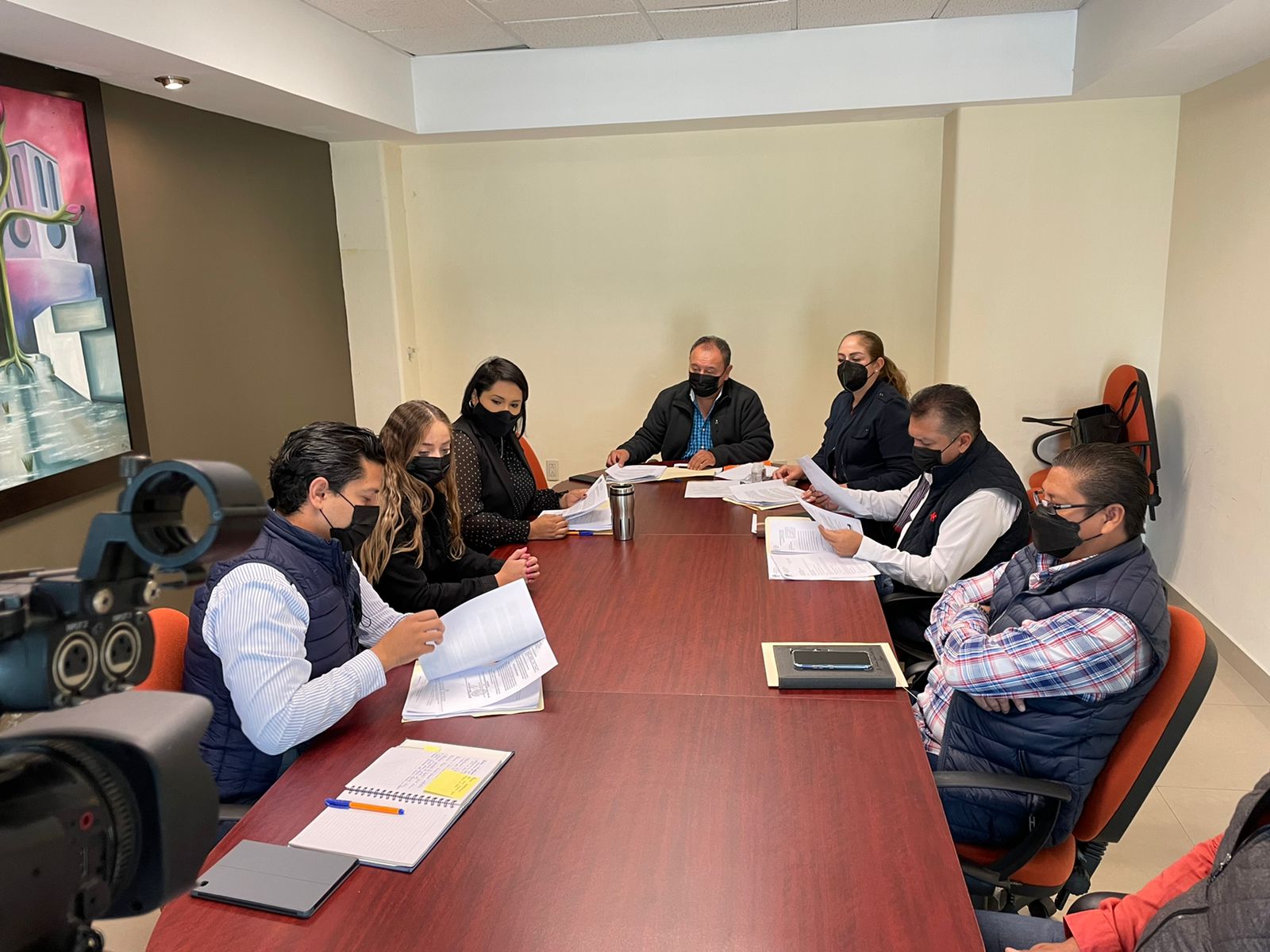 15 DE FEBRERO DEL 2022SESION SOLEMNE DE AYUNTAMIENTO 07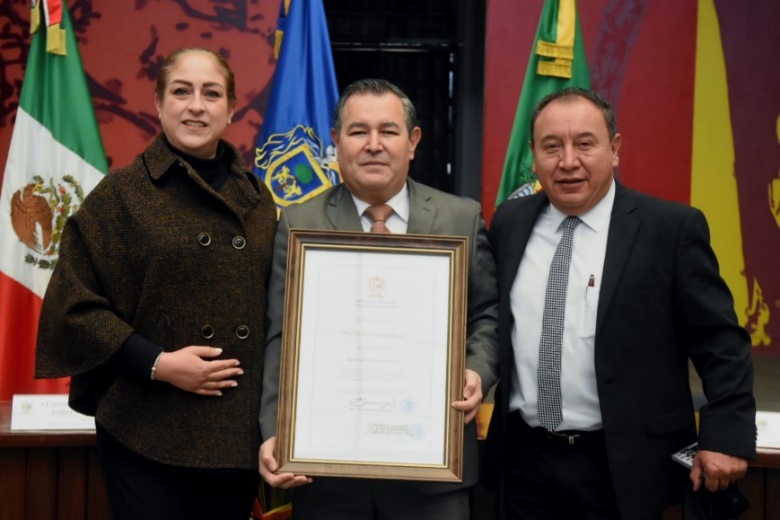 17 DE FEBRERO DEL 2022VISITA AL RASTRO MUNICIPAL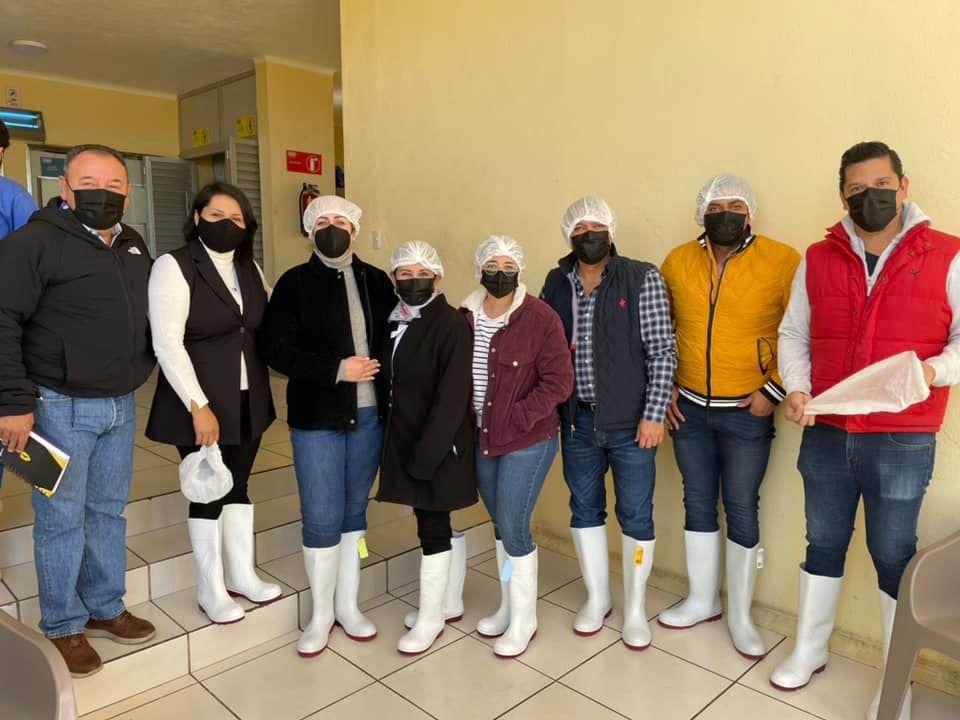 18 DE FEBRERO DEL 2022 RUEDA DE PRENSA DE LA COPA JALISCO 2022GOMEZ FARÍAS, JALISCO19 DE FEBRERO PRESENTACION DE LUDOTECA MOVIL, ZAPOTILTIC, JALISCO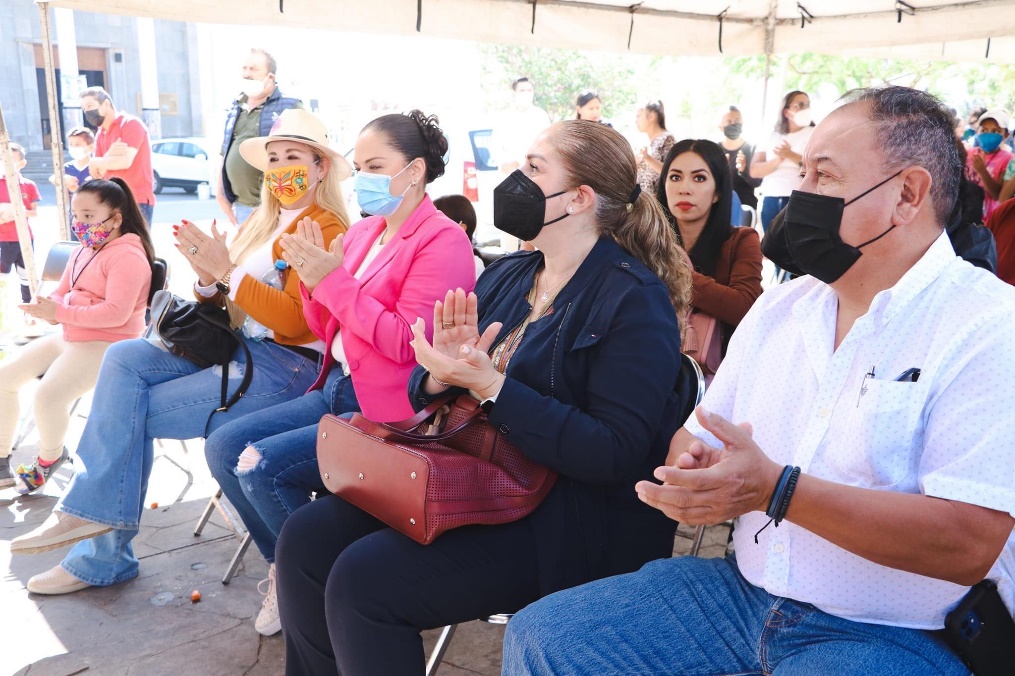 19 DE FEBRERO INAUGURACION DE TORNEO CODE DE BASQUETBOL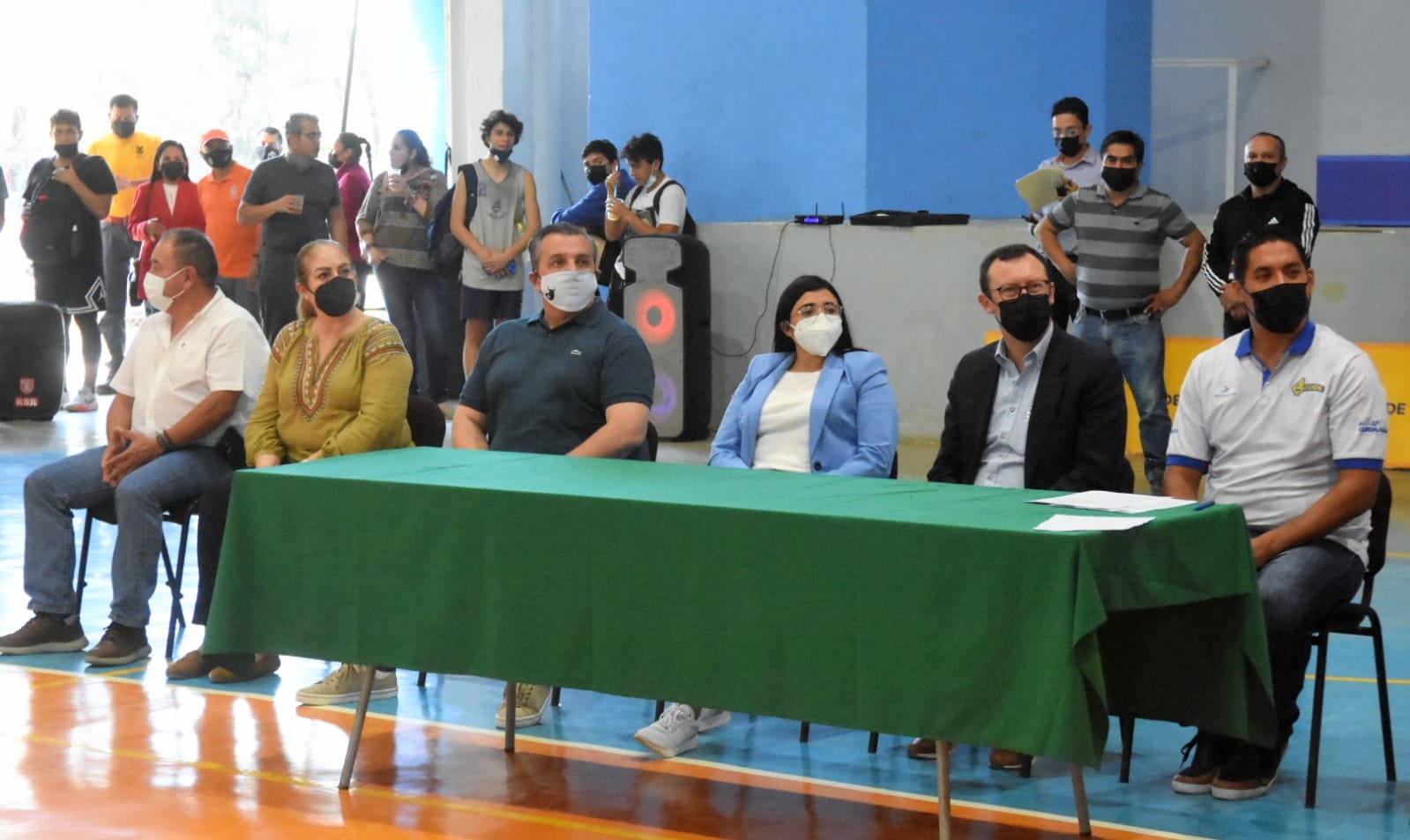 23 DE FEBRERO DEL 202SESIÓN ORDINARIA DE AYUNTAMIENTO NÚMERO 06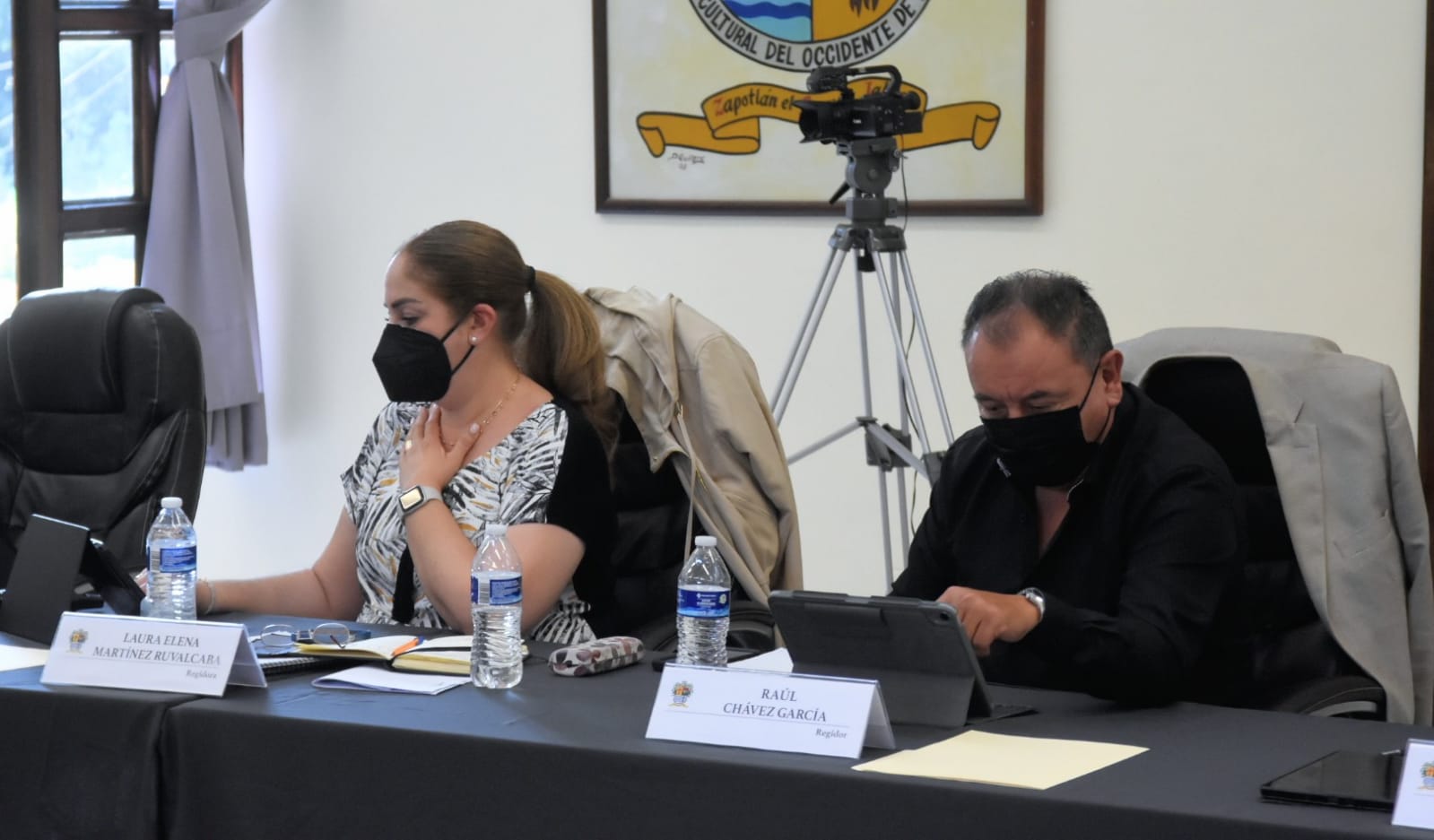 24 DE FEBRERO 2022SESIÓN DEL CONSEJO MUNICIPAL DE PROTECCIÓN CIVIL Y BOMBEROS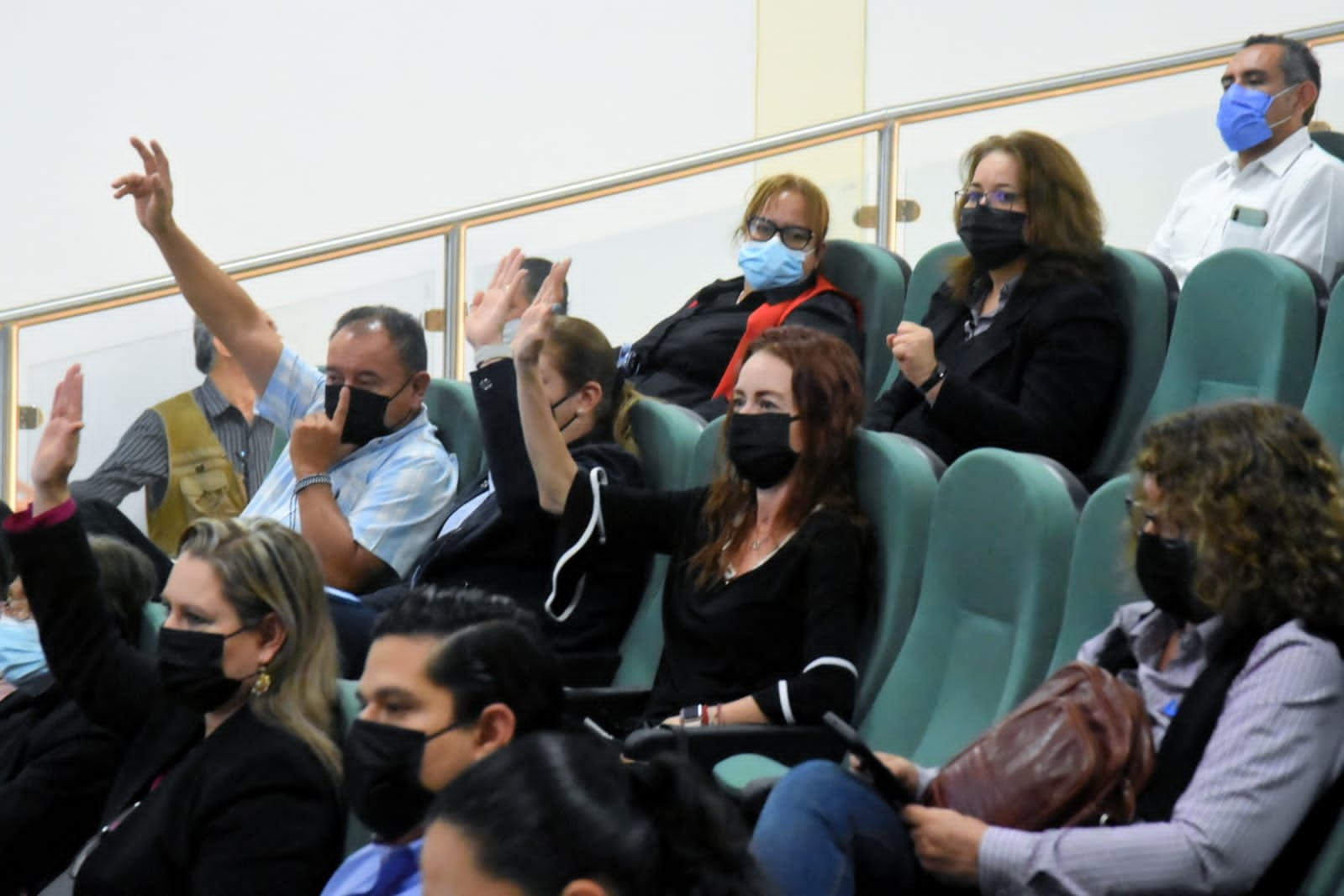 24 DE FEBRERO DEL 2022 SESION EXTRAORDINARIA DE AYUNTAMIENTO NO. 12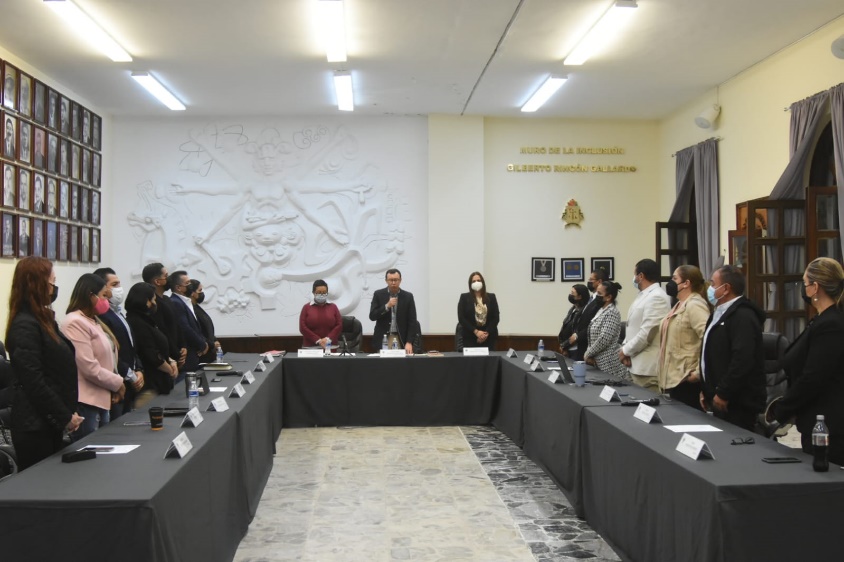 28 DE FEBRERO SESION ORDINARIA 03 DE LA COMISION DE DERECHOS HUMANOS DE EQUIDAD DE GENERO Y ASUNTOS INDIGENAS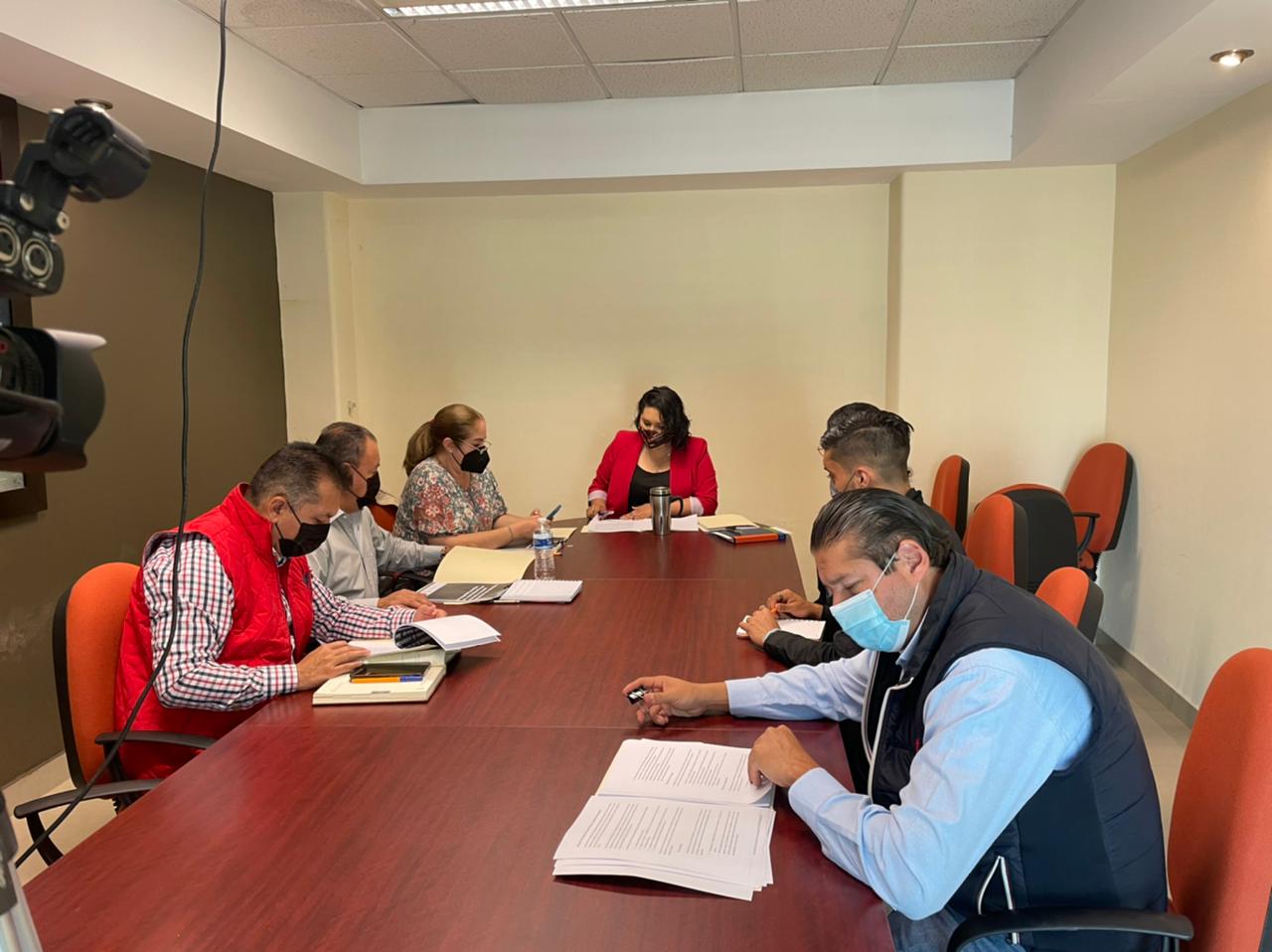 02 DE MARZO DEL 2022SESION ORDINARIA DE LA COMISIÓN DE ADMINISTRACIÓN PÚBLICA, COADYUVANDO LA COMISIÓN EDILICIA DE DERECHOS HUMANOS, EQUIDAD DE GÉNERO Y ASUNTOS INDIGENAS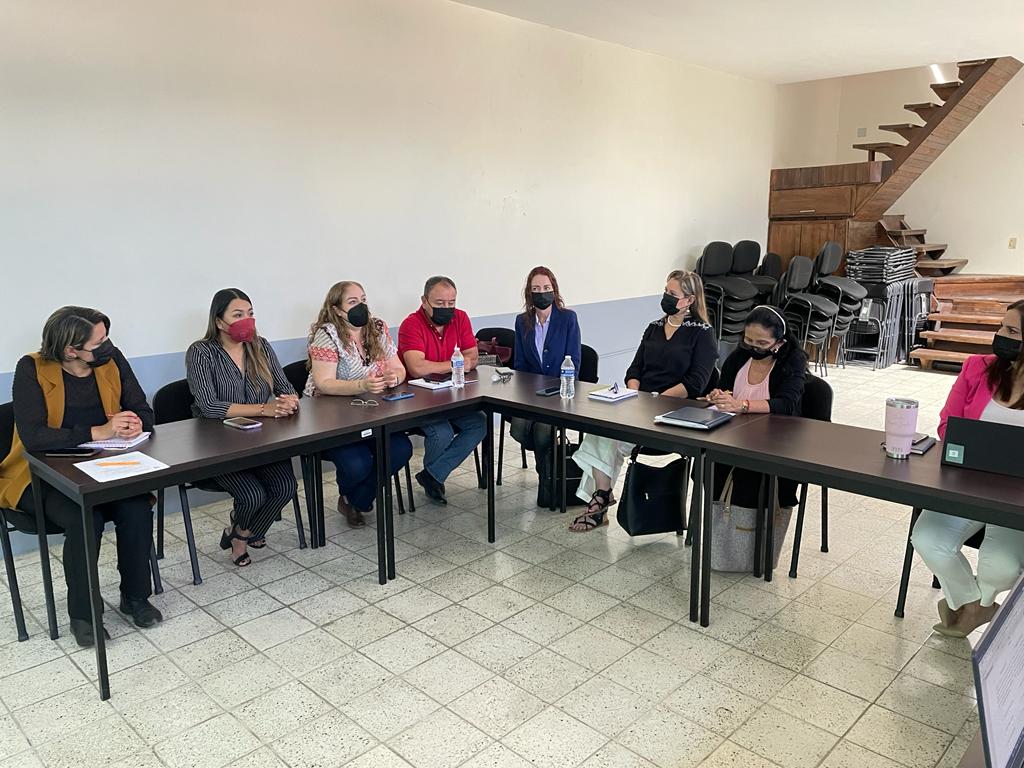 02 DE MARZO DEL 2022SESIÓN DE LA COMISIÓN DE DERECHOS HUMANOS, EQUIDAD DE GÉNERO Y ASUNTOS INDÍGENAS03 DE MARZO DEL 2022SESIÓN ORDINARIA DE AYUNTAMIENTO NÚMERO 07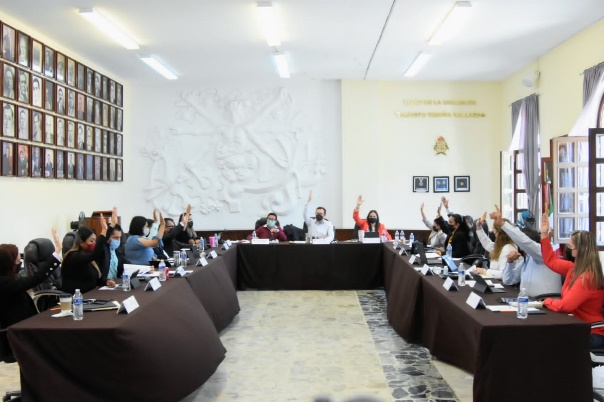 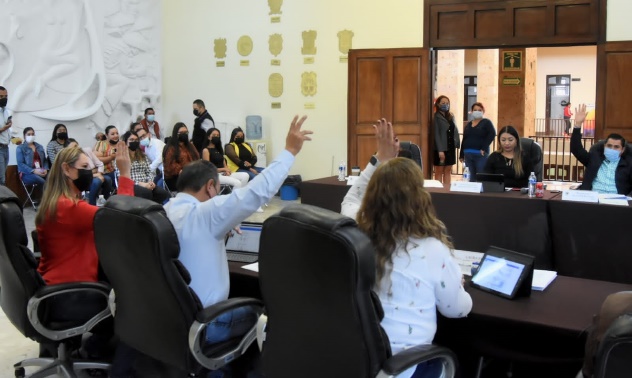 07 DE MARZO DEL 2022SESIÓN DE LA COMISIÓN DE MERCADO Y CENTRALES DE ABASTOS08 DE MARZO DEL 2022SESIÓN SOLEMNE DE AYUNTAMIENTO NO. 08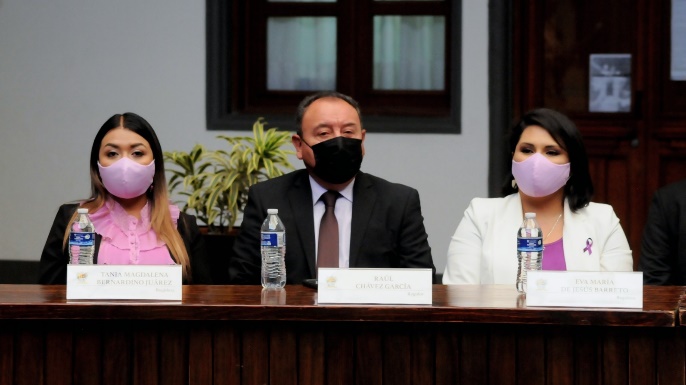 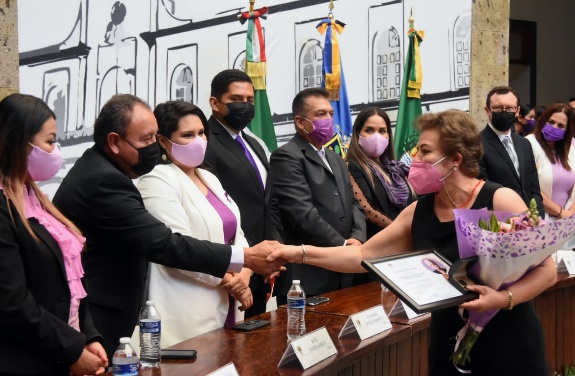 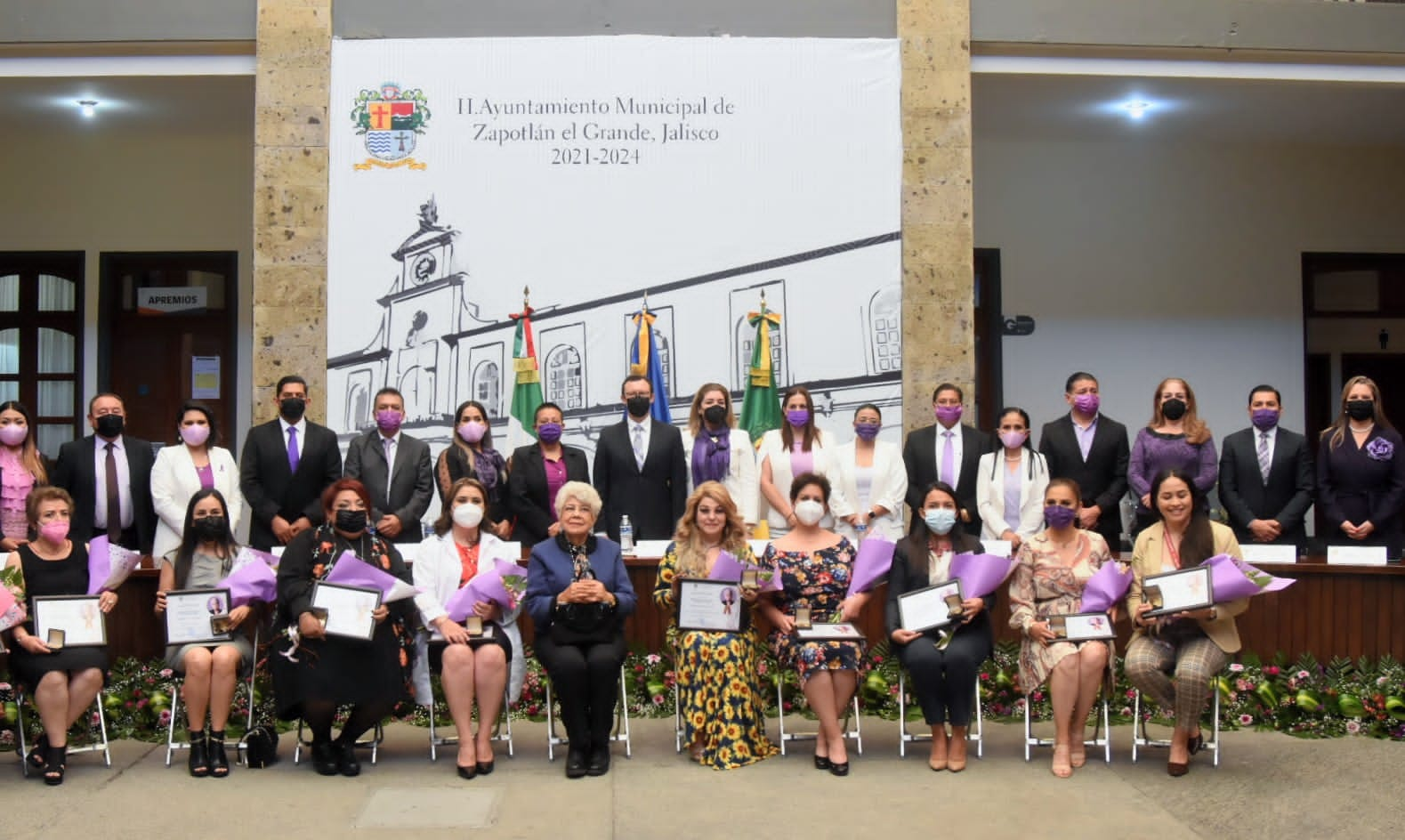 11 DE MARZO SESION EXTRAORDINARIA DE AYUNTAMIENTO NO. 13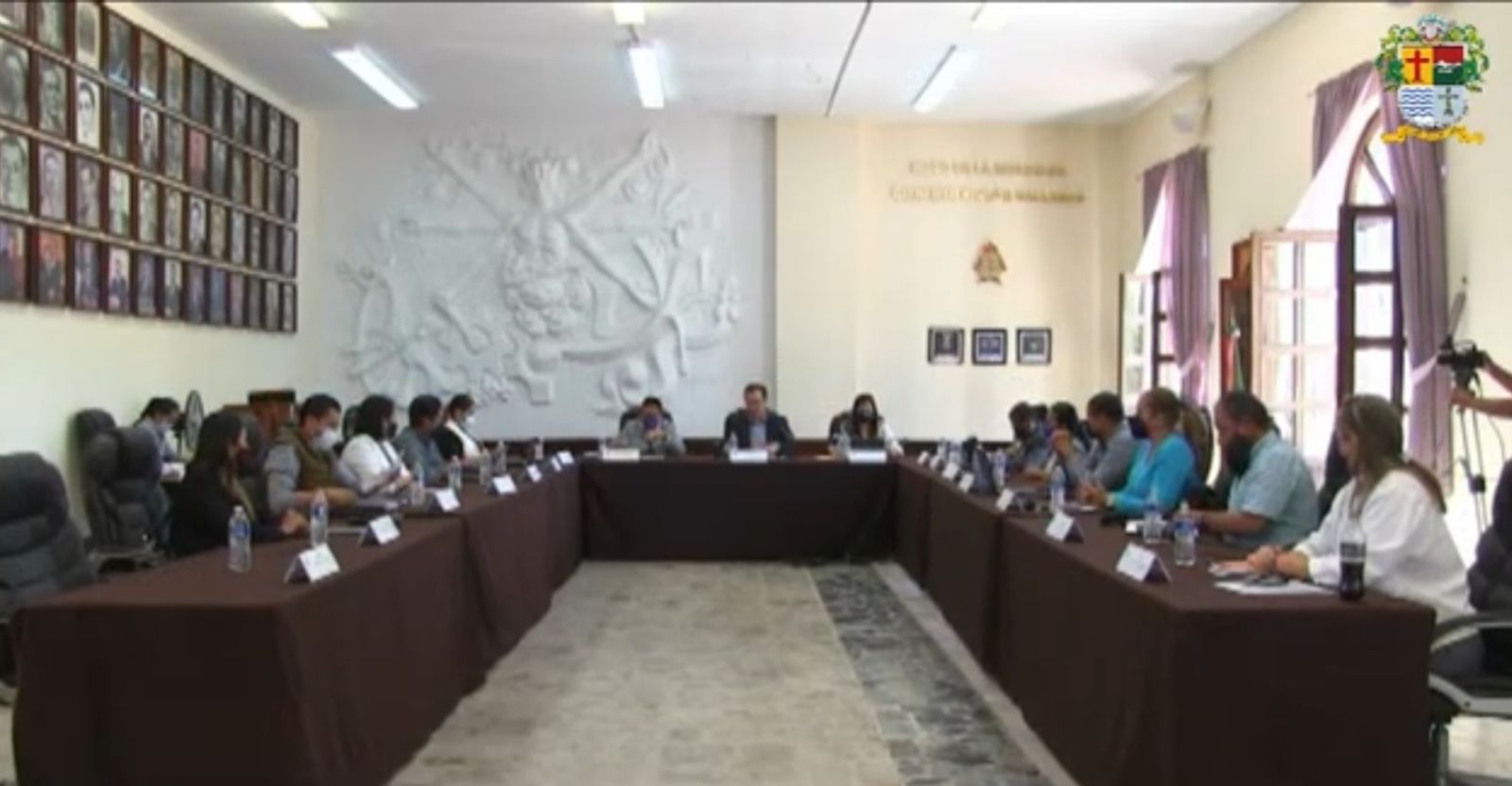 16 DE MARZO CONTINUACION DE LA SESION ORDINARIA NO. 4 DE LA COMISION EDILICIA DE ADMINISTRACION CON COADYUVANCIA DE LA DE DERECHOS HUMANOS.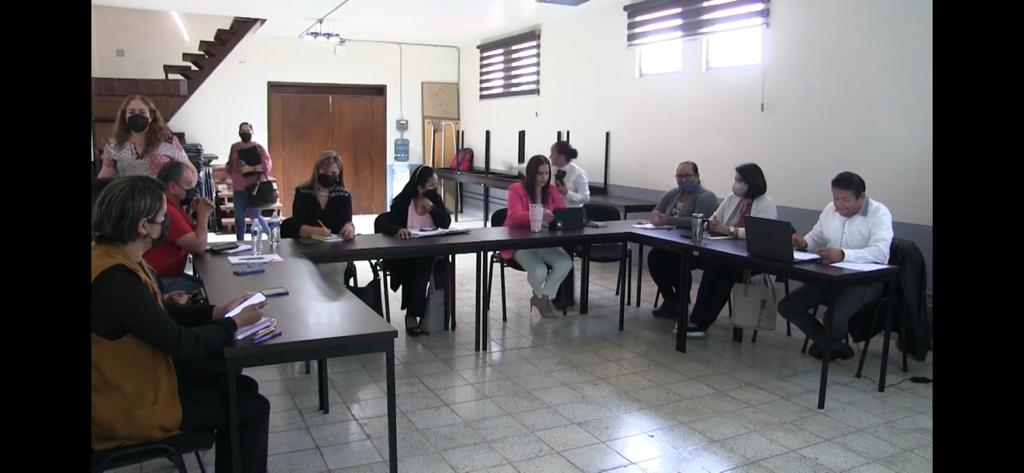 18 DE MARZO DEL 2022ACTO CÍVICO DE LA EXPROPIACIÓN PETROLERA8 DE ABRIL DEL 2022SESIÓN ORDINARIA DE AYUNTAMIENTO NO. 09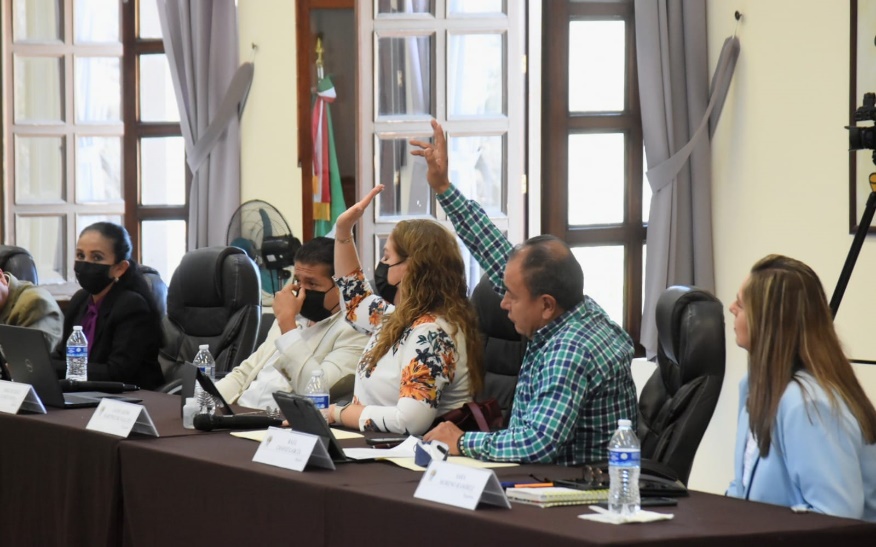 08 DE ABRIL SESION EXTRAORDINARIA DE AYUNTAMIENTO NO. 16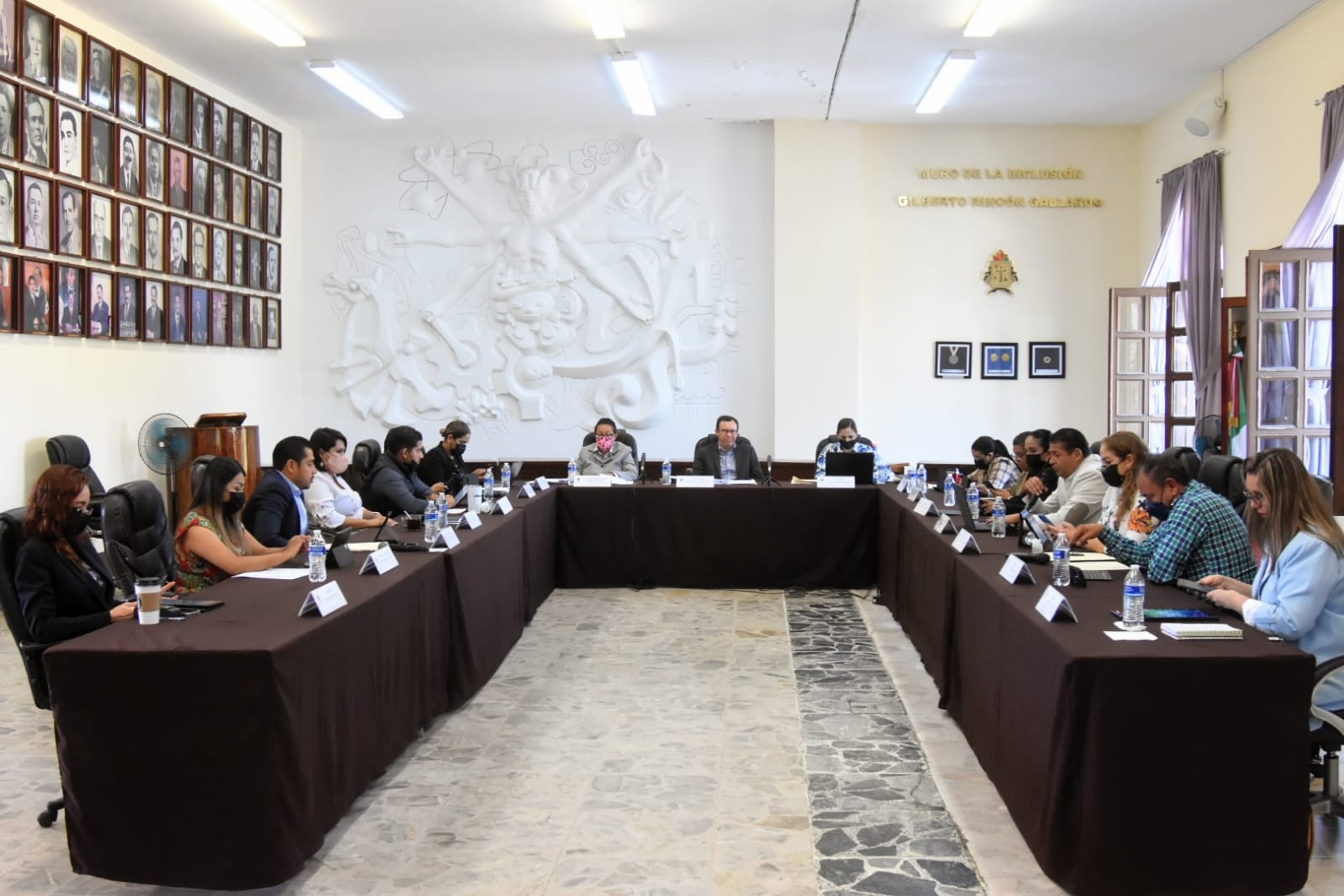 19 DE ABRIL SESION SOLEMNE DE AYUNTAMIENTO NO. 10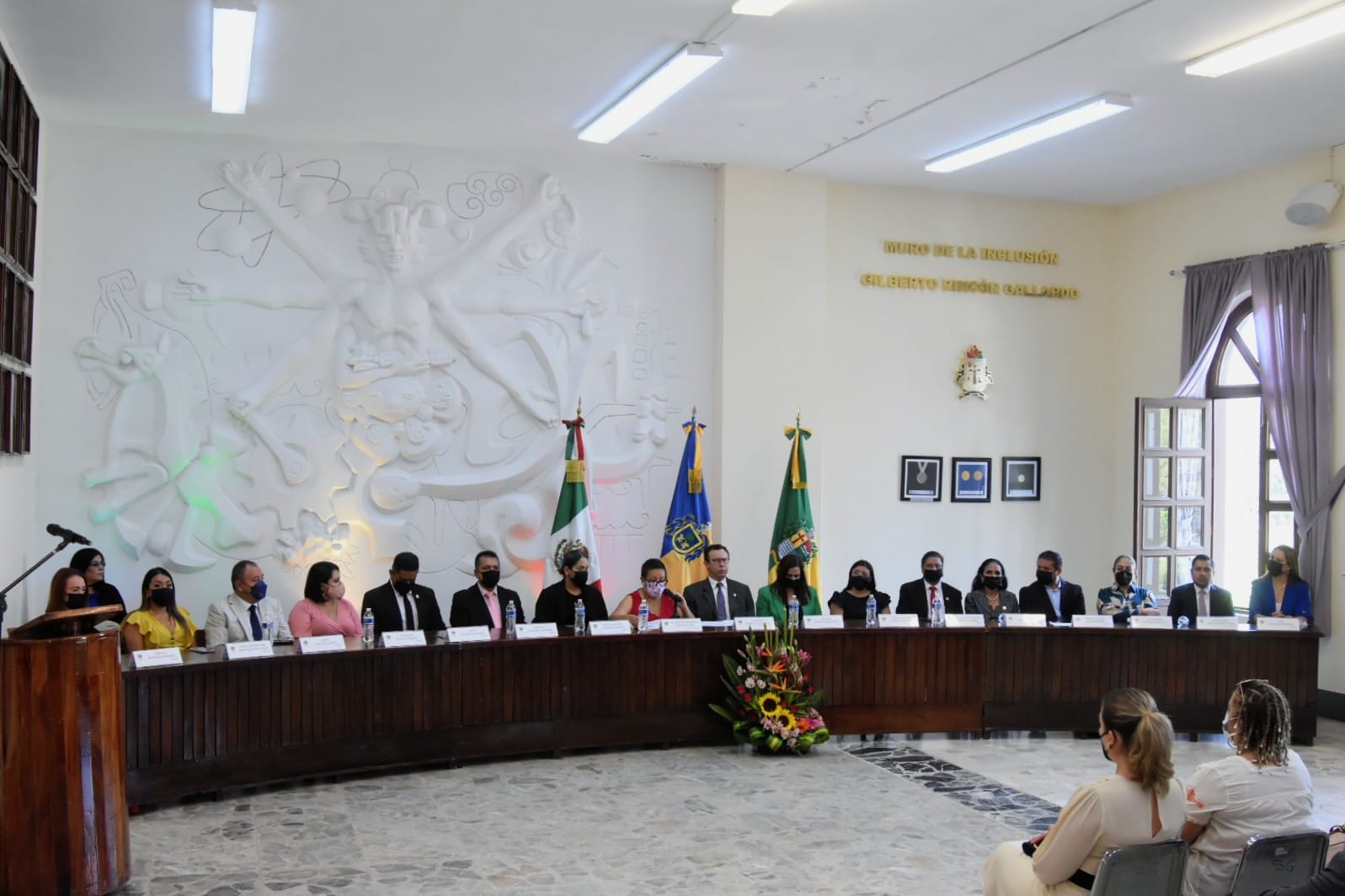 21 DE ABRIL COMISION DE DERECHOS HUMANOS, DE EQUIDAD DE GENERO Y ASUNTOS INDIGENAS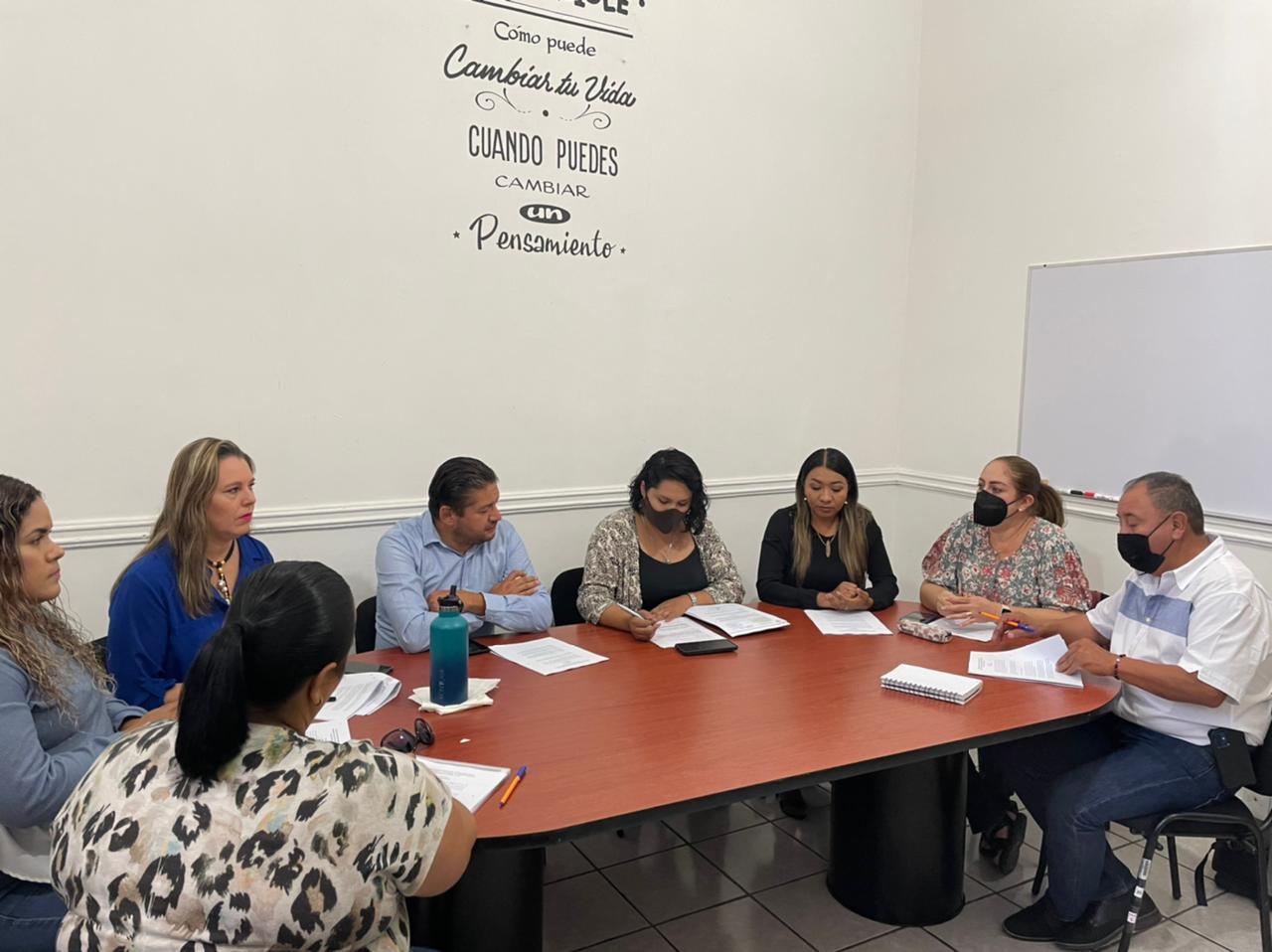 26 DE ABRIL SESION ORDINARIA DE AYUNTAMIENTO NO. 17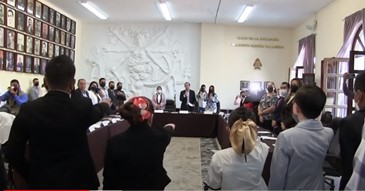 27 DE ABRIL INAUGURACION DE LA EXPO AGRICOLA 2022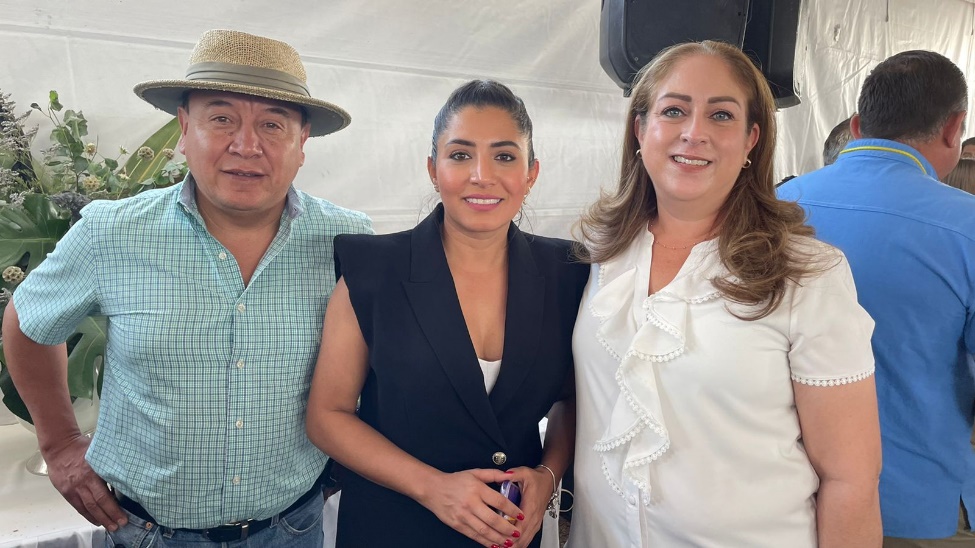 28 DE ABRIL SESION ORDINARIA DE AYUNTAMIENTO NO. 10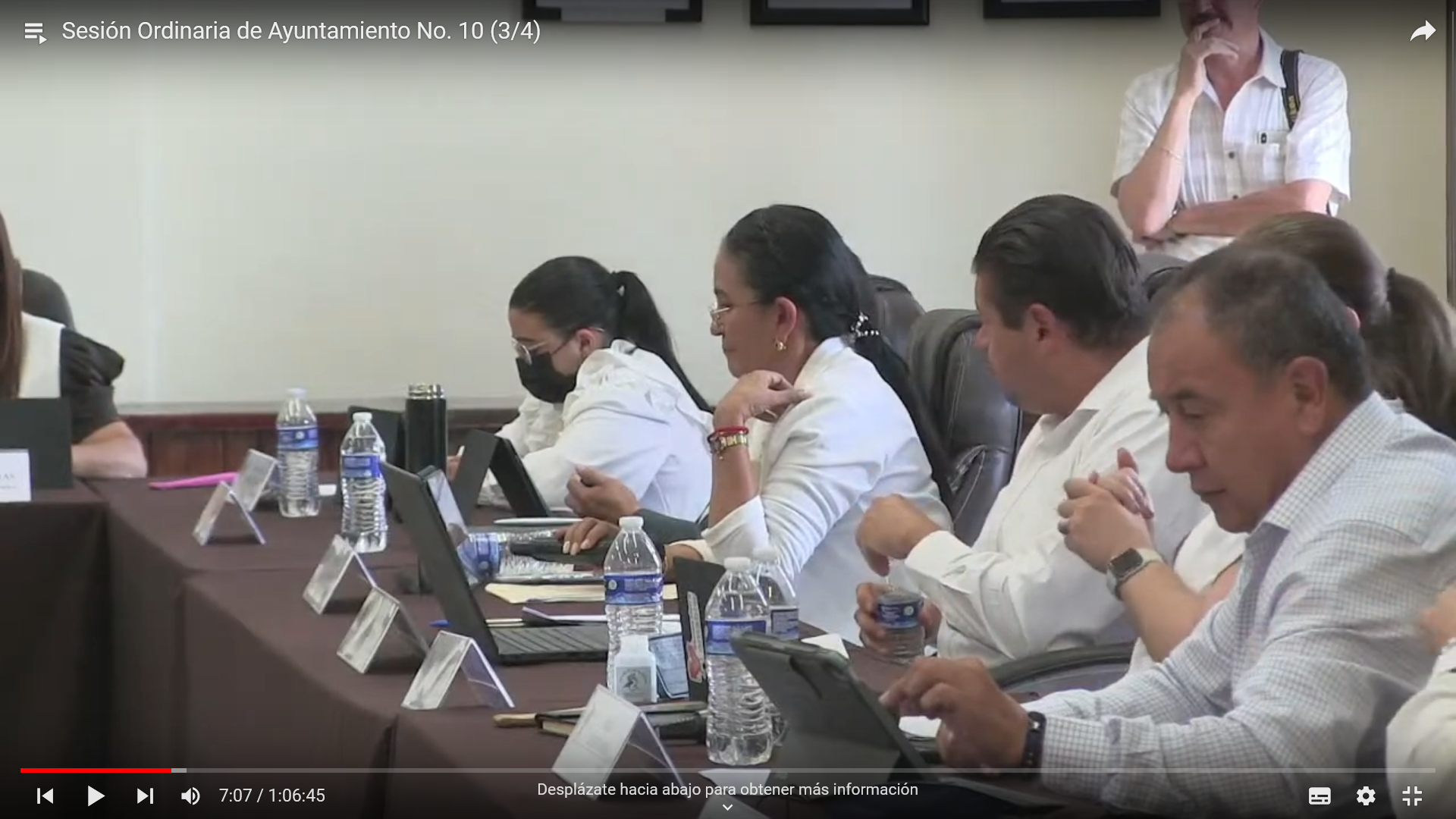 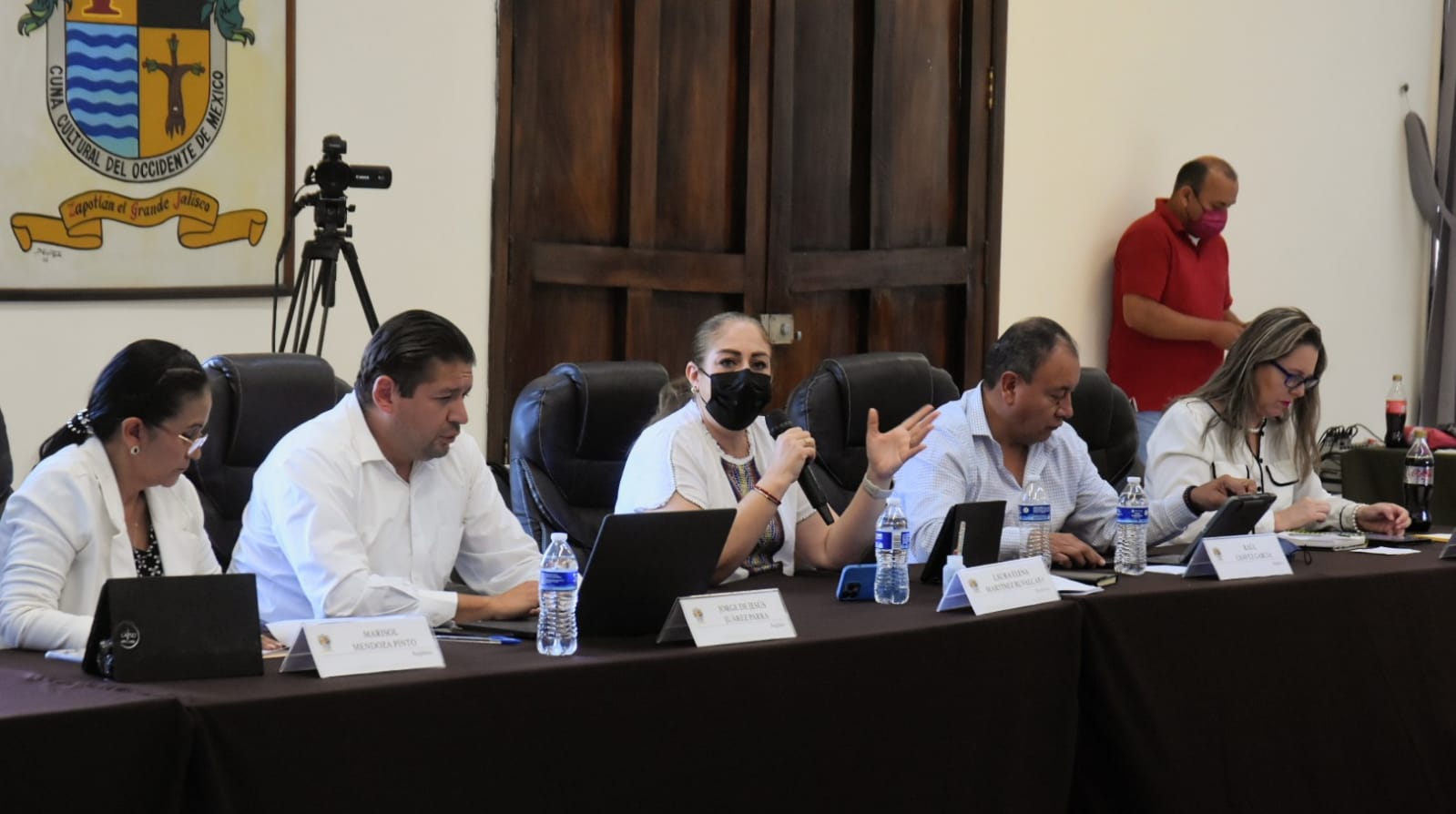 29 DE ABRIL DEL 2022CONTINUACIÓN DE LA CUARTA SESIÓN DE LA COMISIÓN DE DERECHOS HUMANOS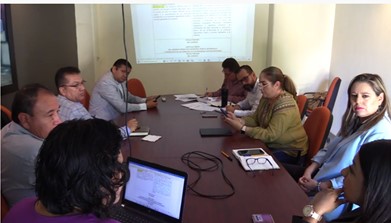 02 DE MAYO SESION EXTRAORDINARIA DE AYUNTAMIENTO NO. 18 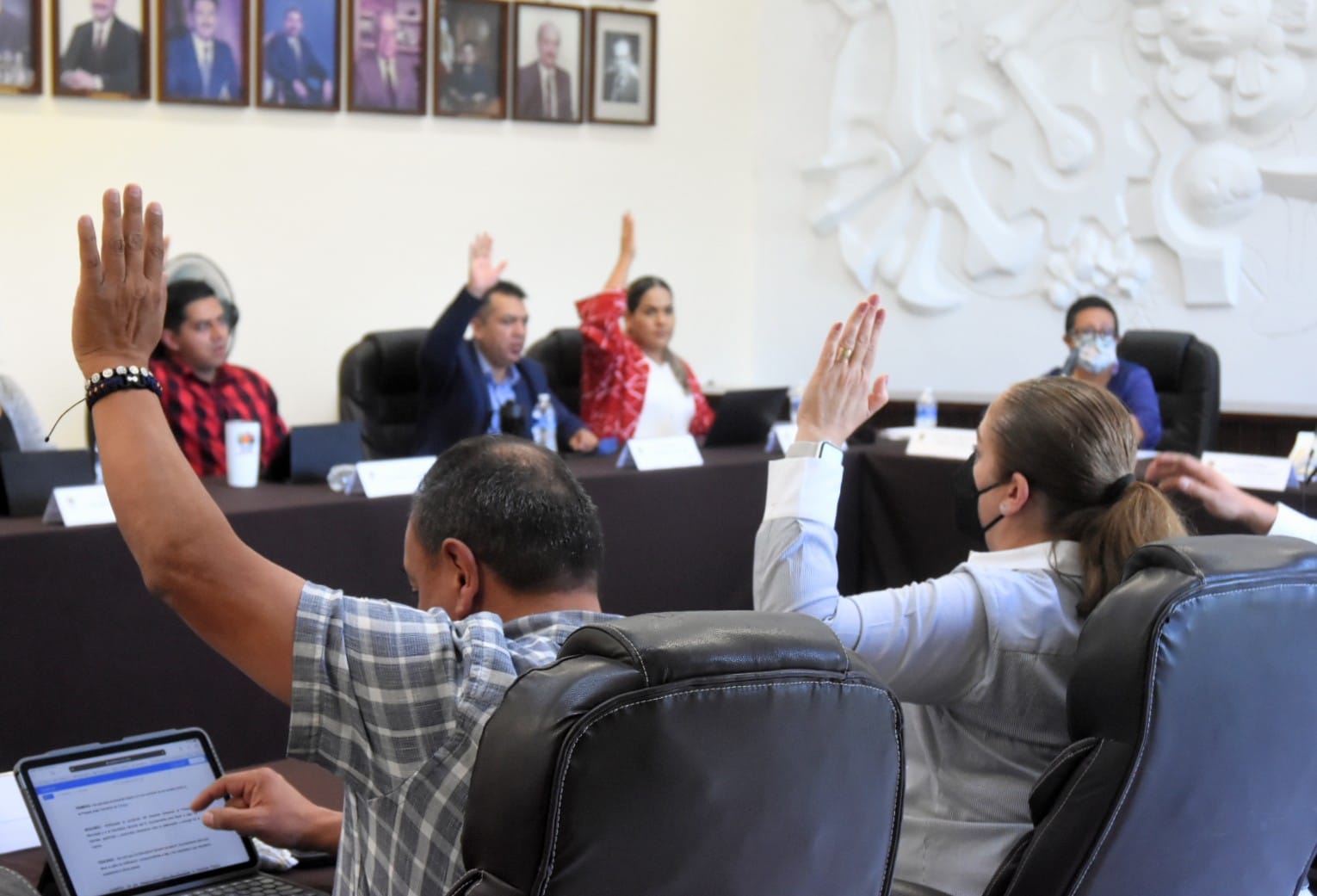 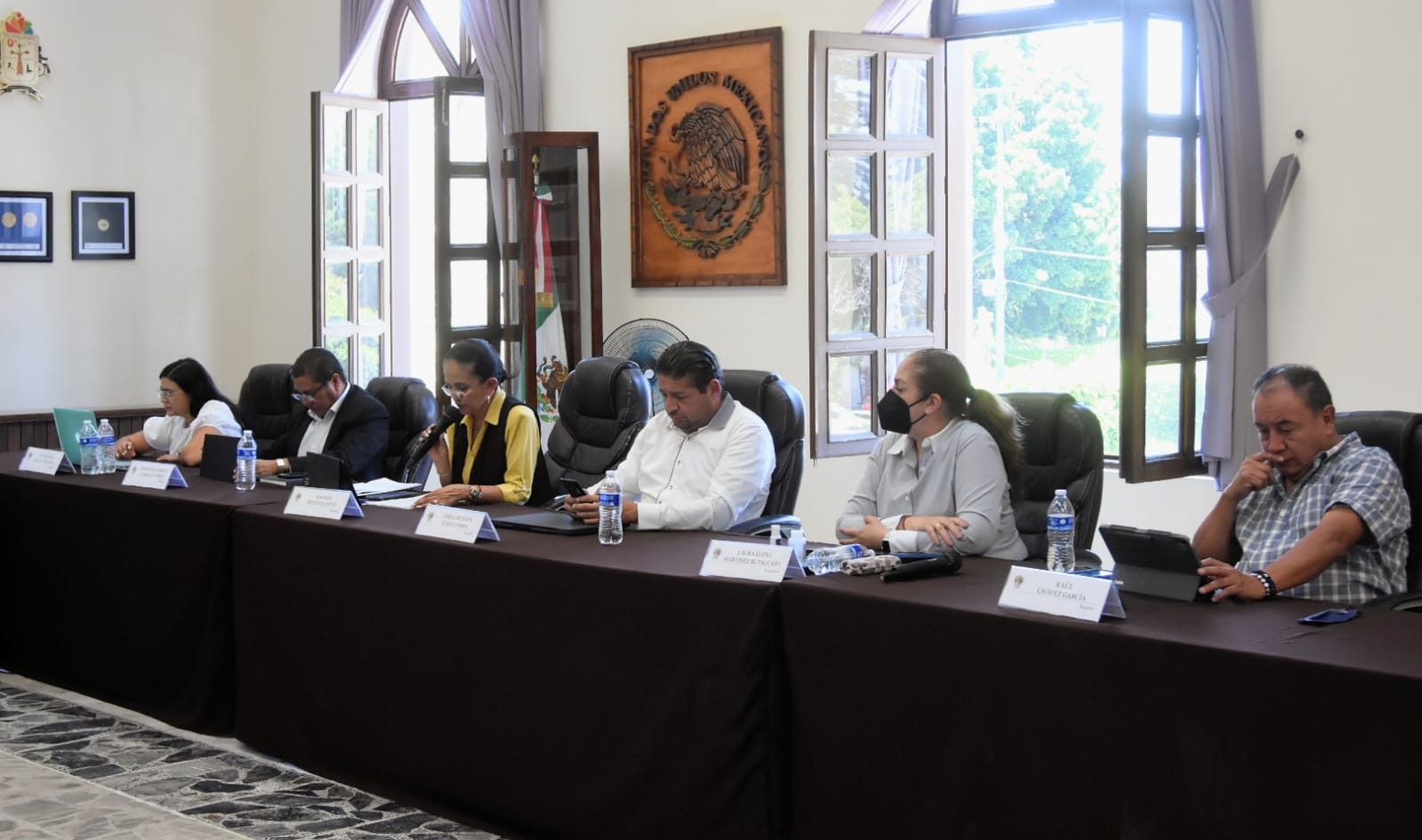 11 DE MAYO DEL 2022SESIÓN ORDINARIA DE AYUNTAMIENTO NO. 11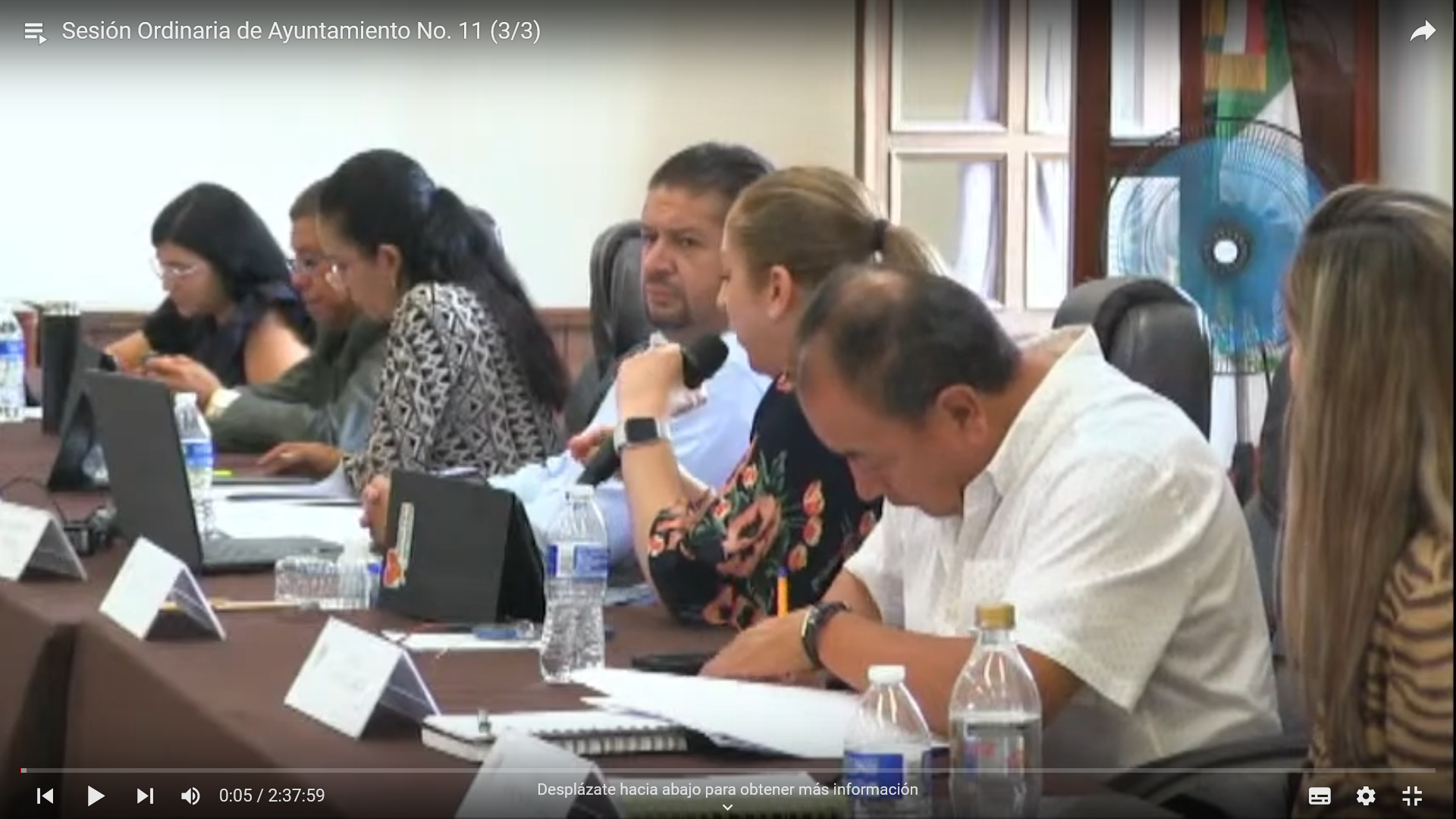 12 DE MAYO DEL 2022SESIÓN SOLEMNE DE AYUNTAMIENTO NO. 11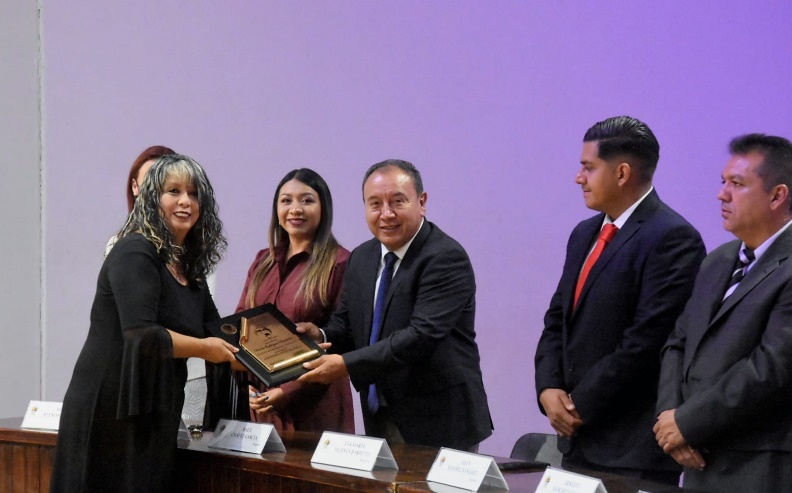 13 DE MAYO DEL 2022SESIÓN ORDINARIA NO. 2 DE LA COMISIÓN DE RASTRO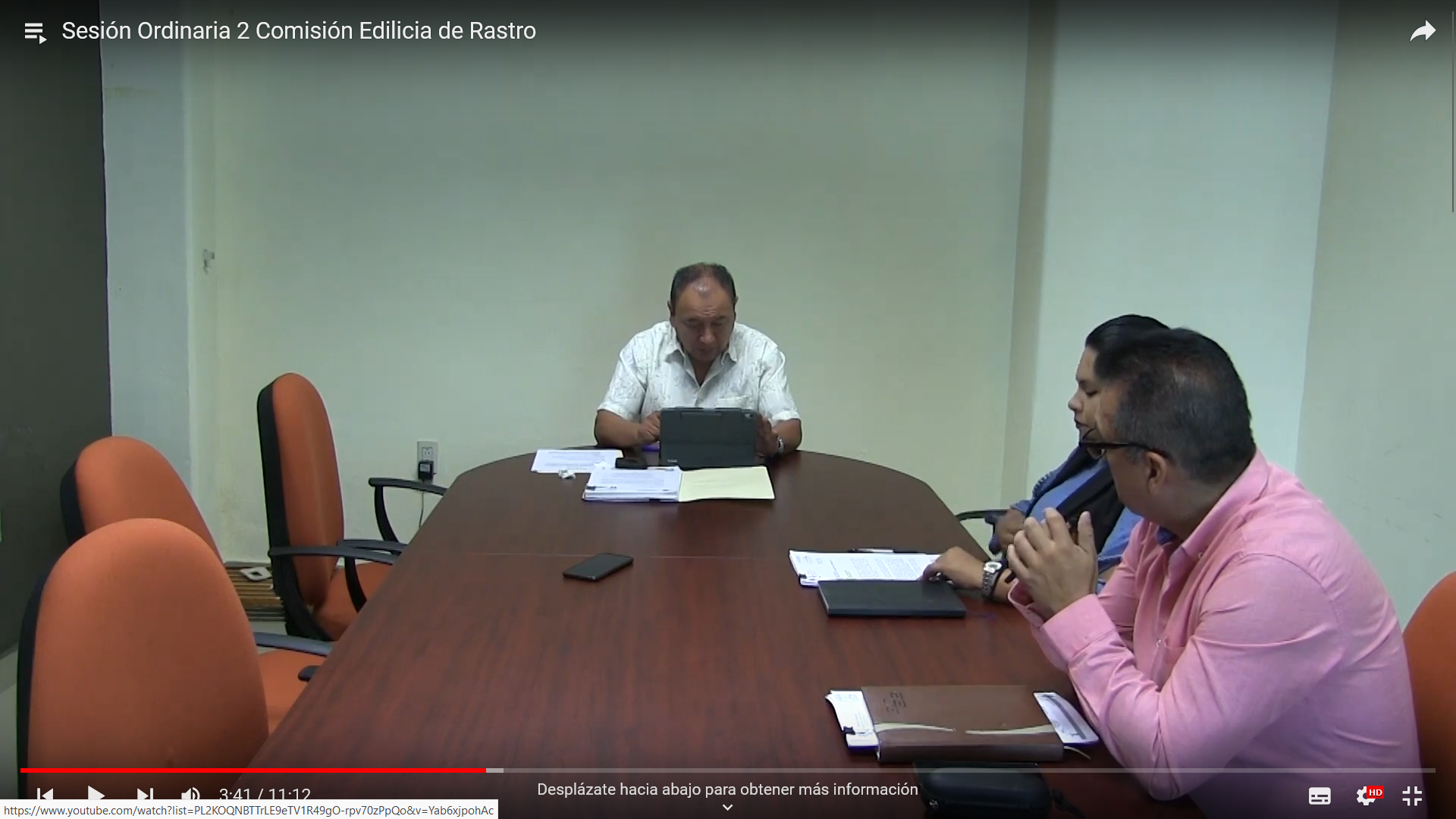 13 DE MAYO DEL 2022SEPTIMA SESIÓN ORDINARIA COMISIÓN DE MERCADOS Y CENTRAL DE ABASTOS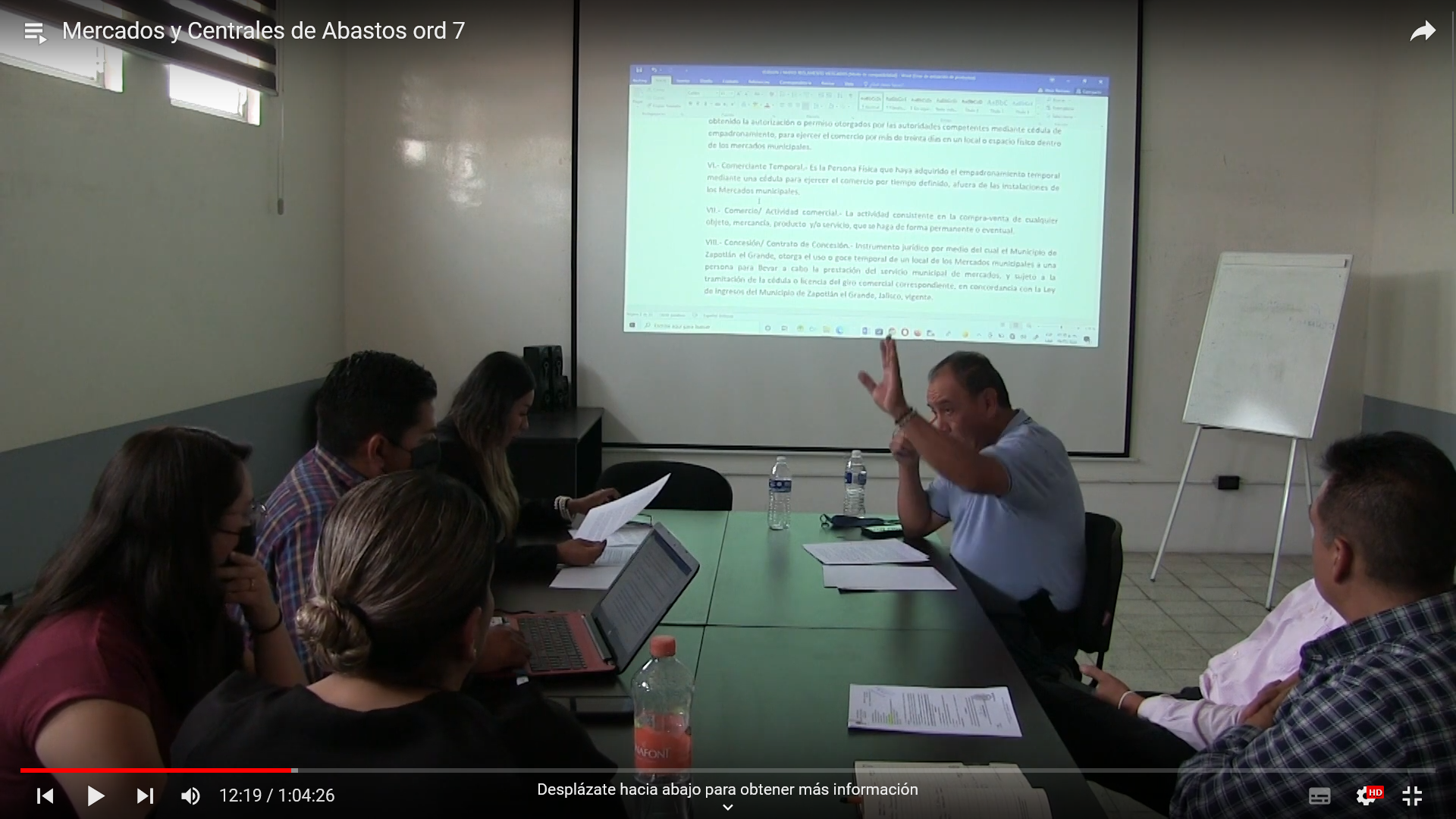 19 DE MAYO DEL 2022SESIÓN SOLEMNE DE AYUNTAMIENTO NO. 12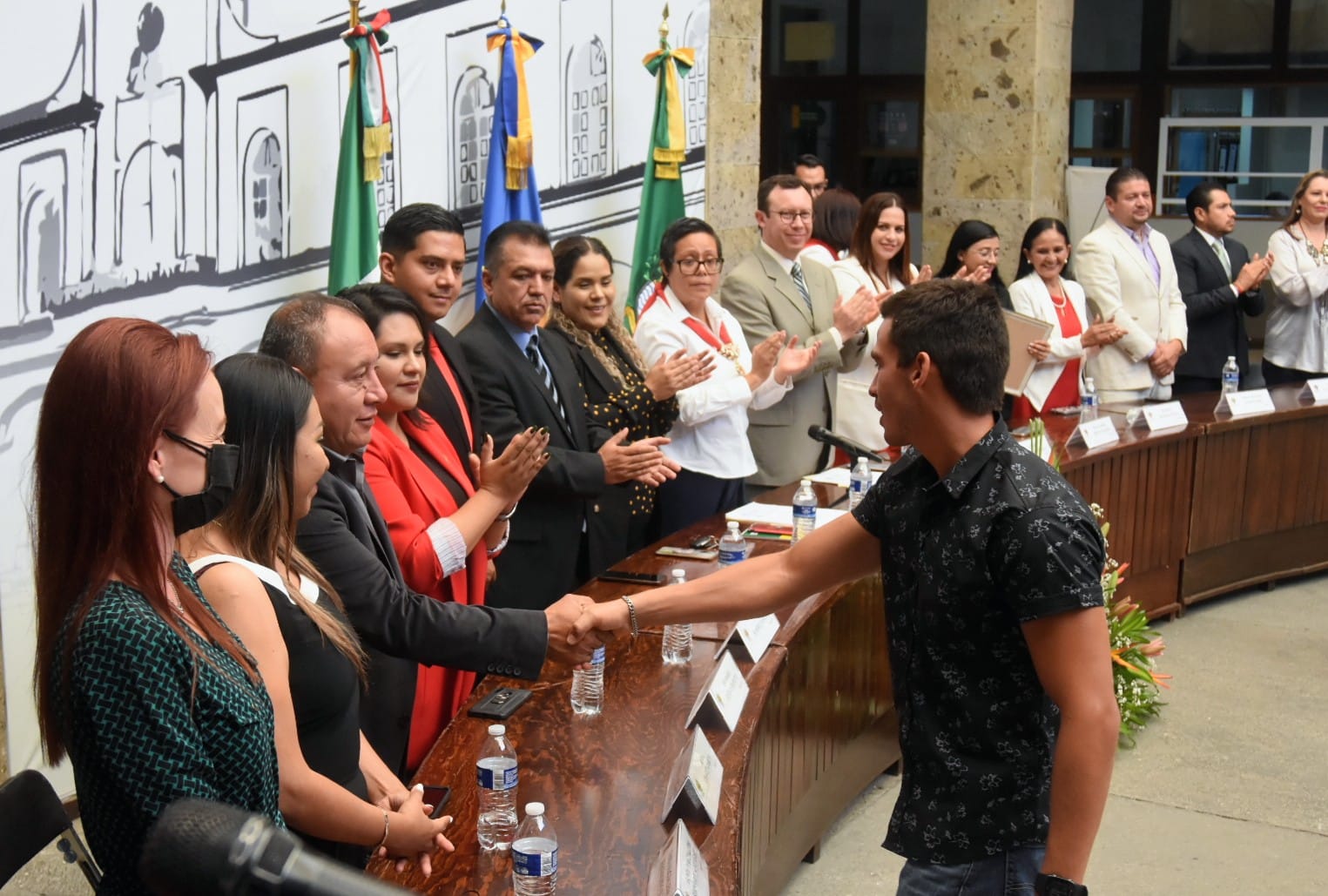 20 DE MAYO DEL 2022SESIÓN ORDINARIA DE AYUNTAMIENTO NO. 12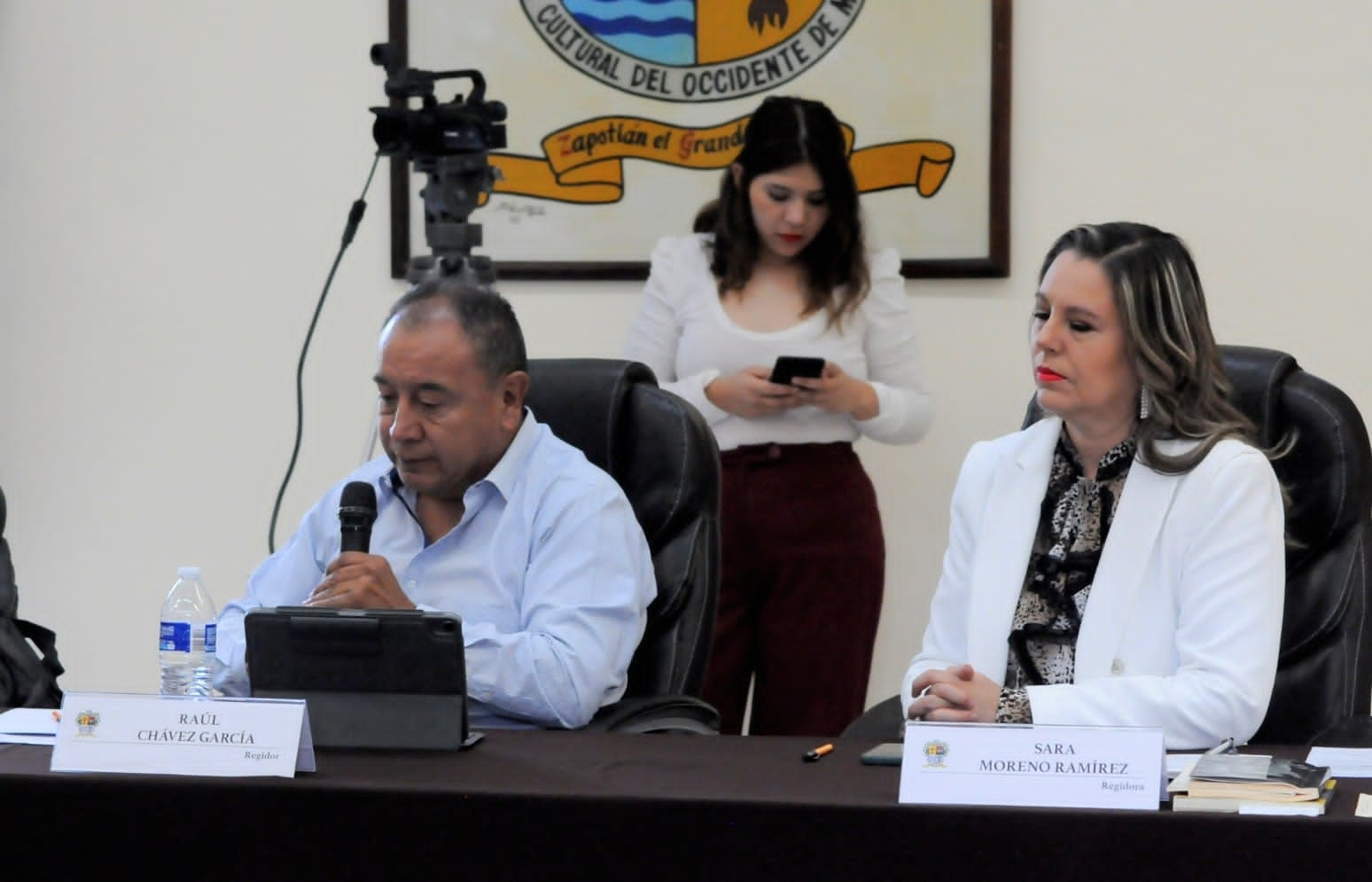 SESIÓN EXTRAORDINARIA DE AYUNTAMIENTO NO. 19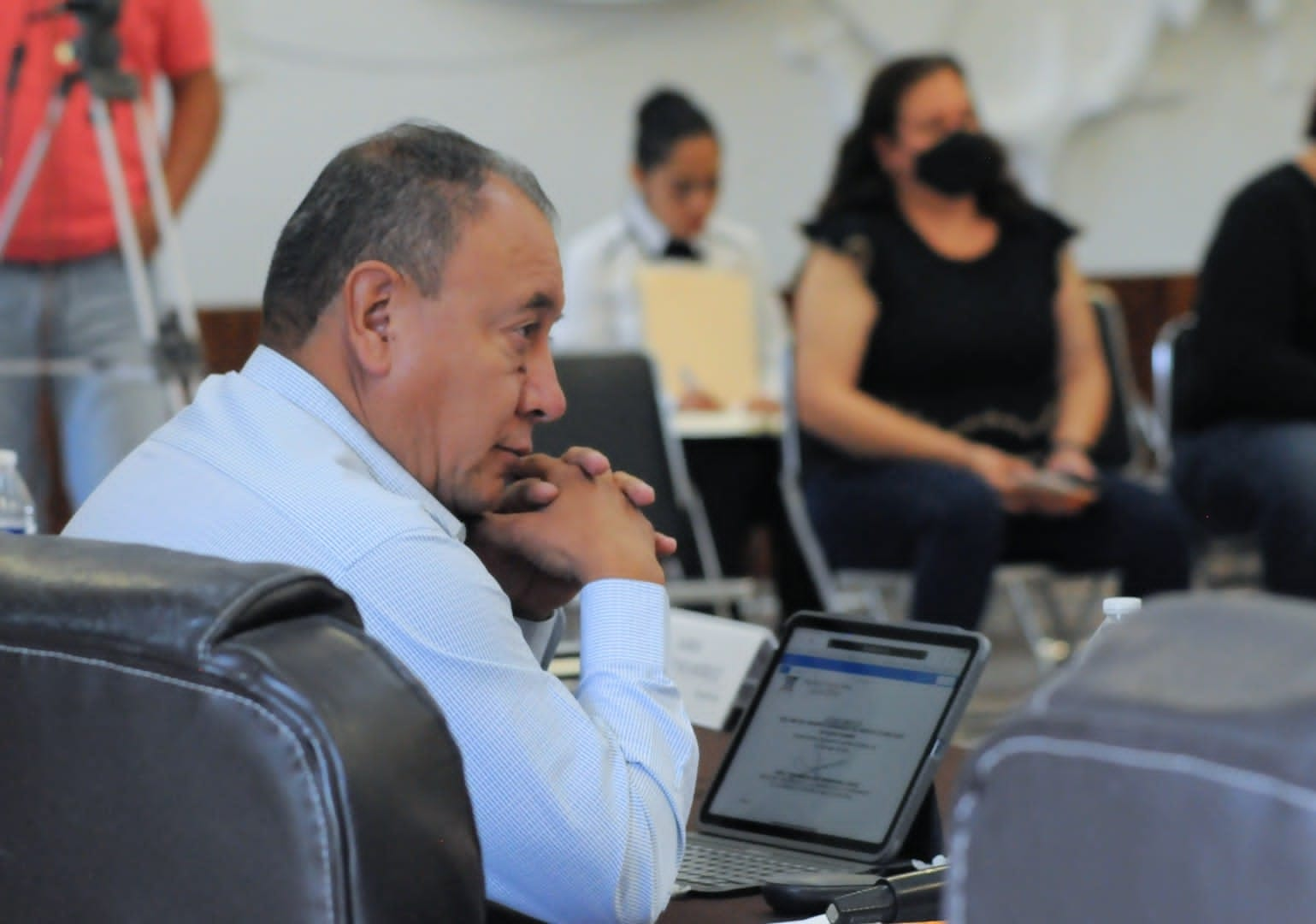 25 DE MAYO TERCERA SESIÓN EXTRAORDINARIA COMISIÓN DERECHOS HUMANOS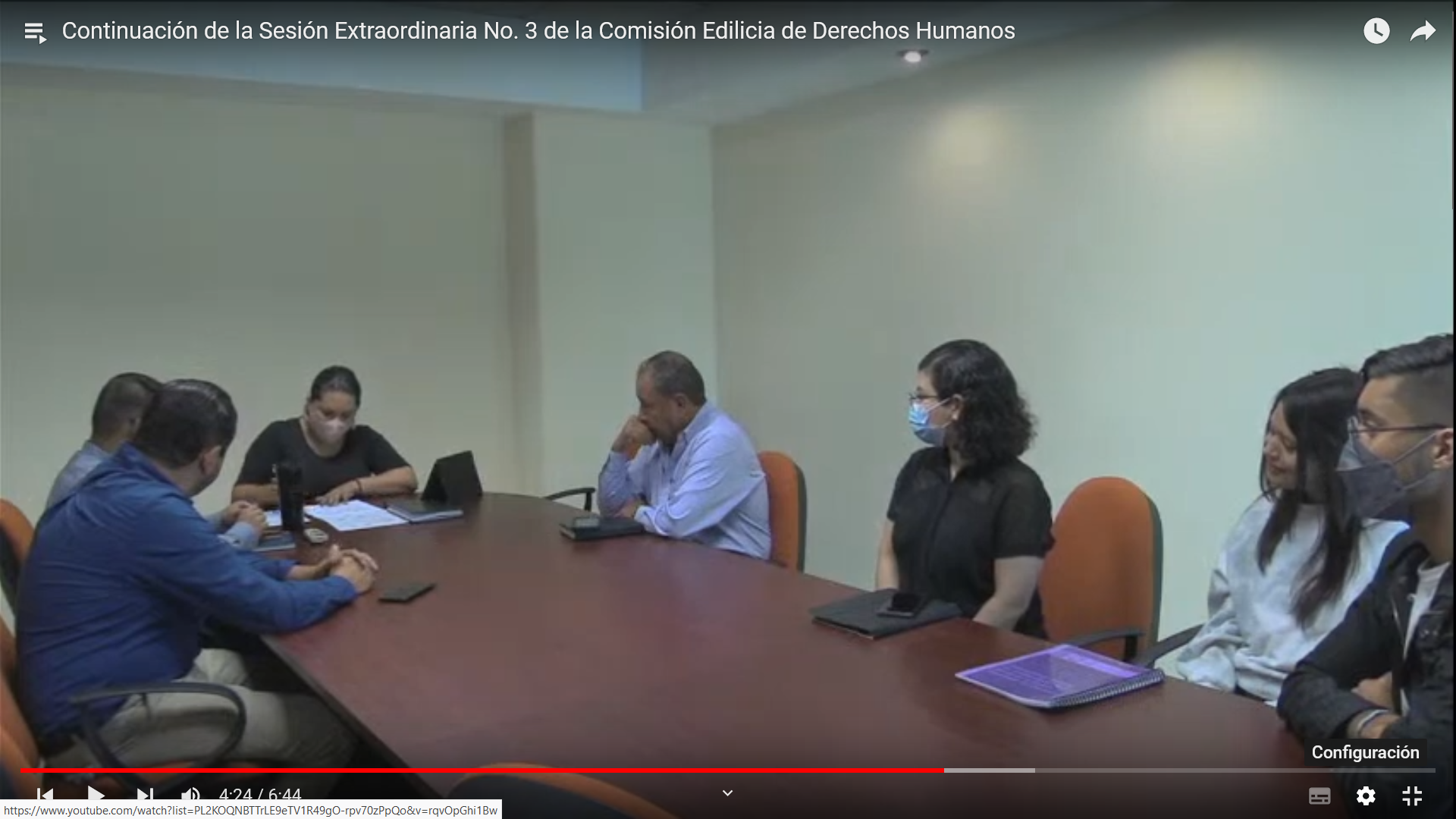 27 DE MAYO DEL 2022SESIÓN DE LA COMISIÓN DE MEDIO AMBIENTE EN CONJUNTO CON LA PARTICIPACIÓN CIUDADANA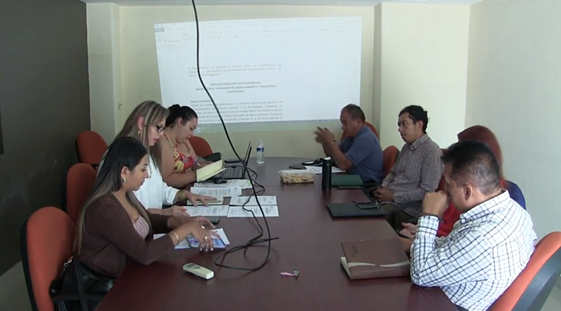 3 DE JUNIO DEL 2022SESIÓN ORDINARIA DE AYUNTAMIENTO NO. 13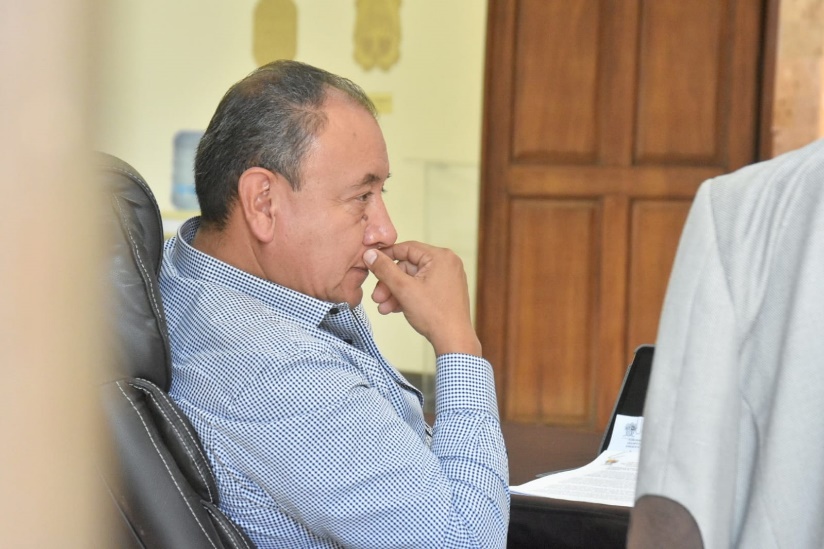 03 DE JUNIO DE 2022SEGUNDA SESIÓN DE LA COMISIÓN MUNICIPAL DE REGULARIZACIÓN DE TIERRAS (COMUR)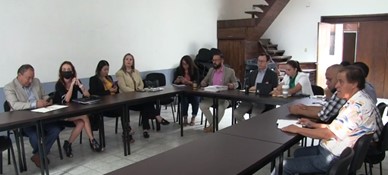 13 DE JUNIO DEL 2022SESIÓN EXTRAORDINARIA DE AYUNTAMIENTO NO. 20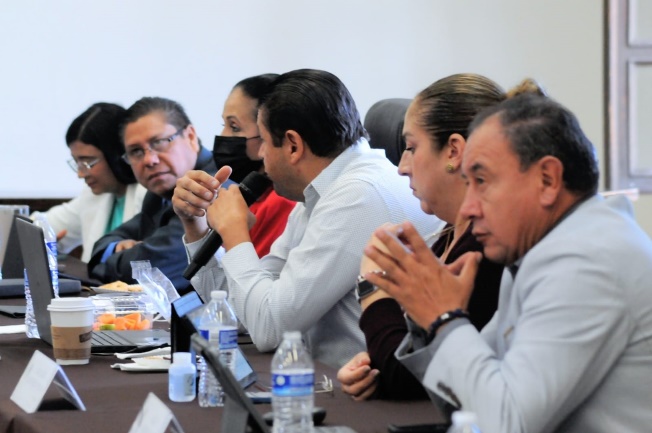 17 DE JUNIO DEL 2022SESIÓN ORDINARIA DE COMISIÓN MERCADOS Y CENTRAL DE ABASTOS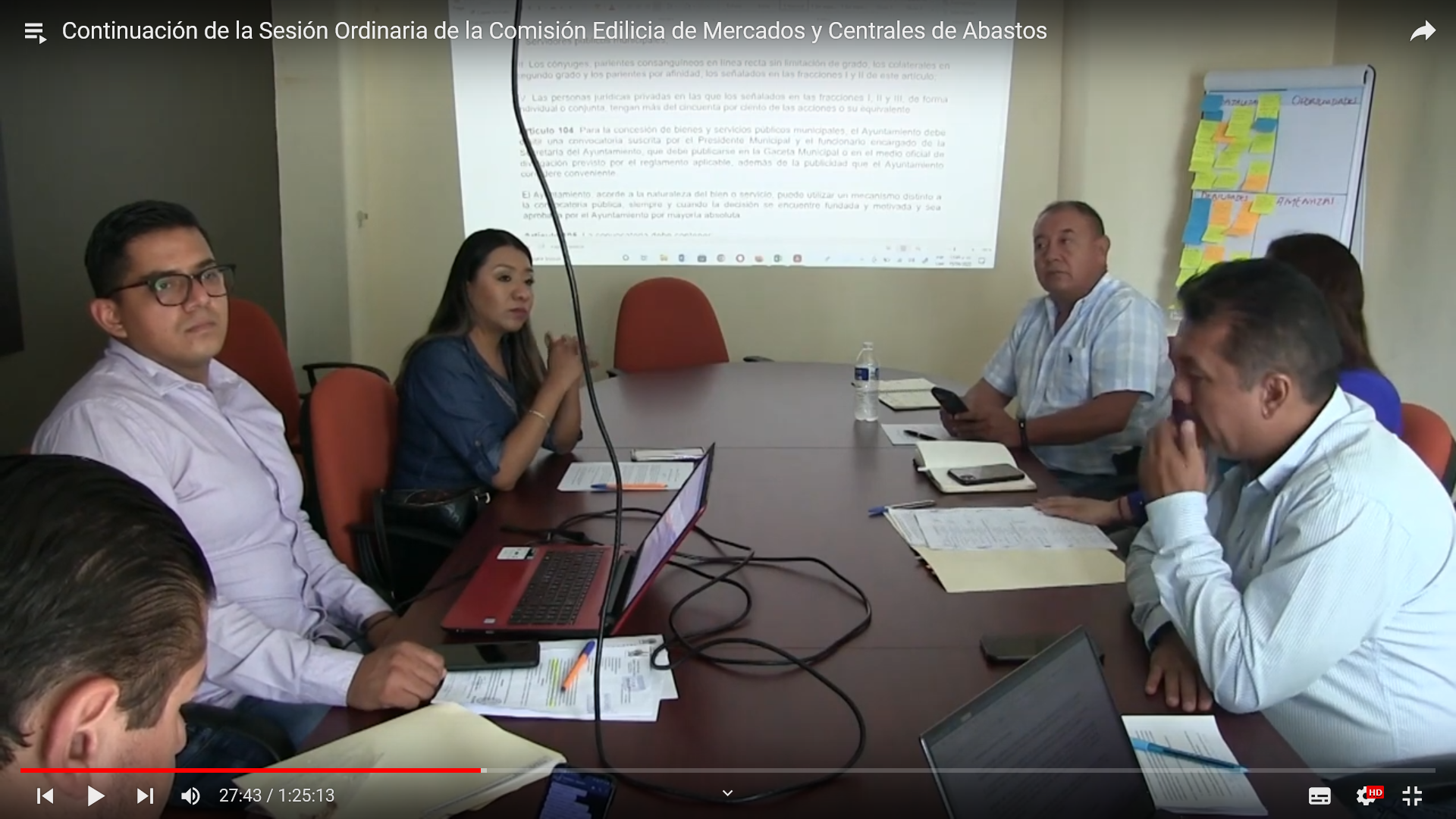 23 DE JUNIO DEL 2022SESIÓN SOLEMNE DE AYUNTAMIENTO NO. 13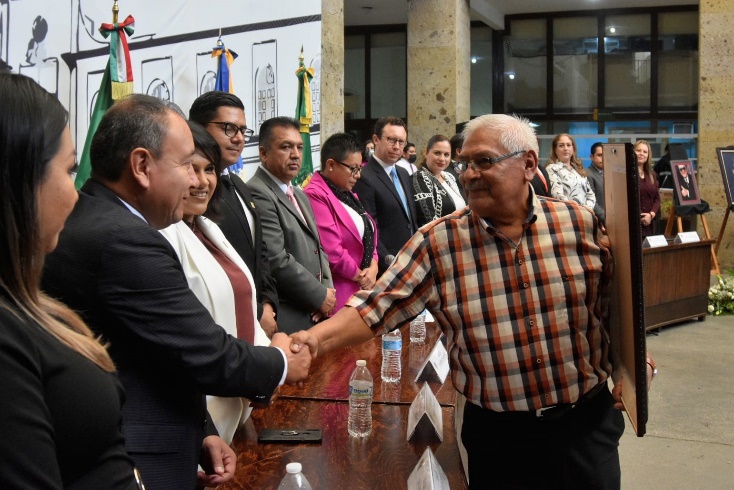 28 DE JUNIO DEL 2022SESIÓN ORDINARIA DE AYUNTAMIENTO NO. 14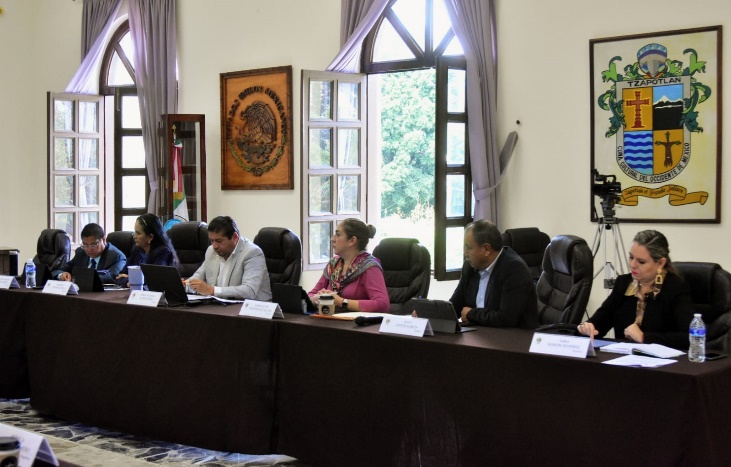 27 DE JUNIO DEL 2022SESIÓN EXTRAORDINARIA DE AYUNTAMIENTO NO. 21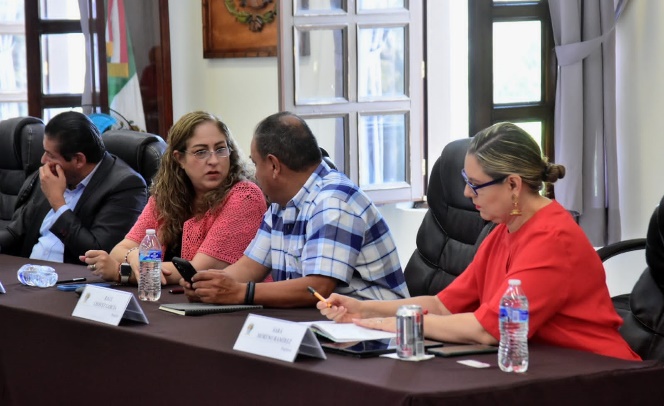 29 DE JUNIO DEL 2022SESIÓN SOLEMNE DE AYUNTAMIENTO NO. 14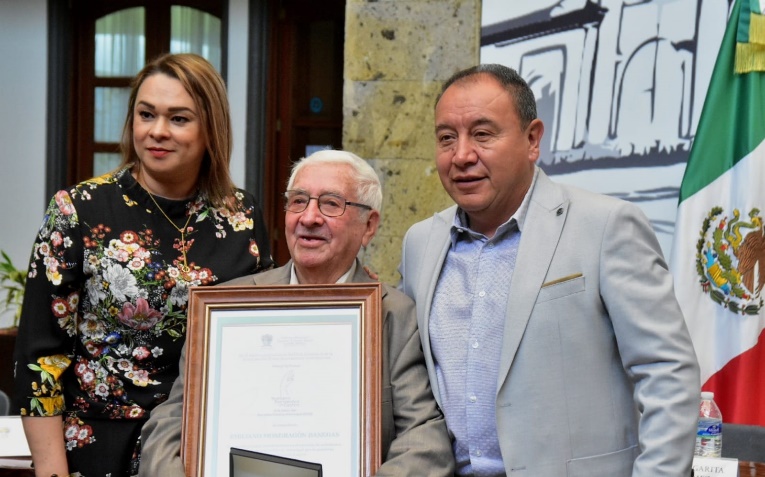 30 DE JUNIO SESION DE COMISION EDILICIA DE DERECHOS HUMANOS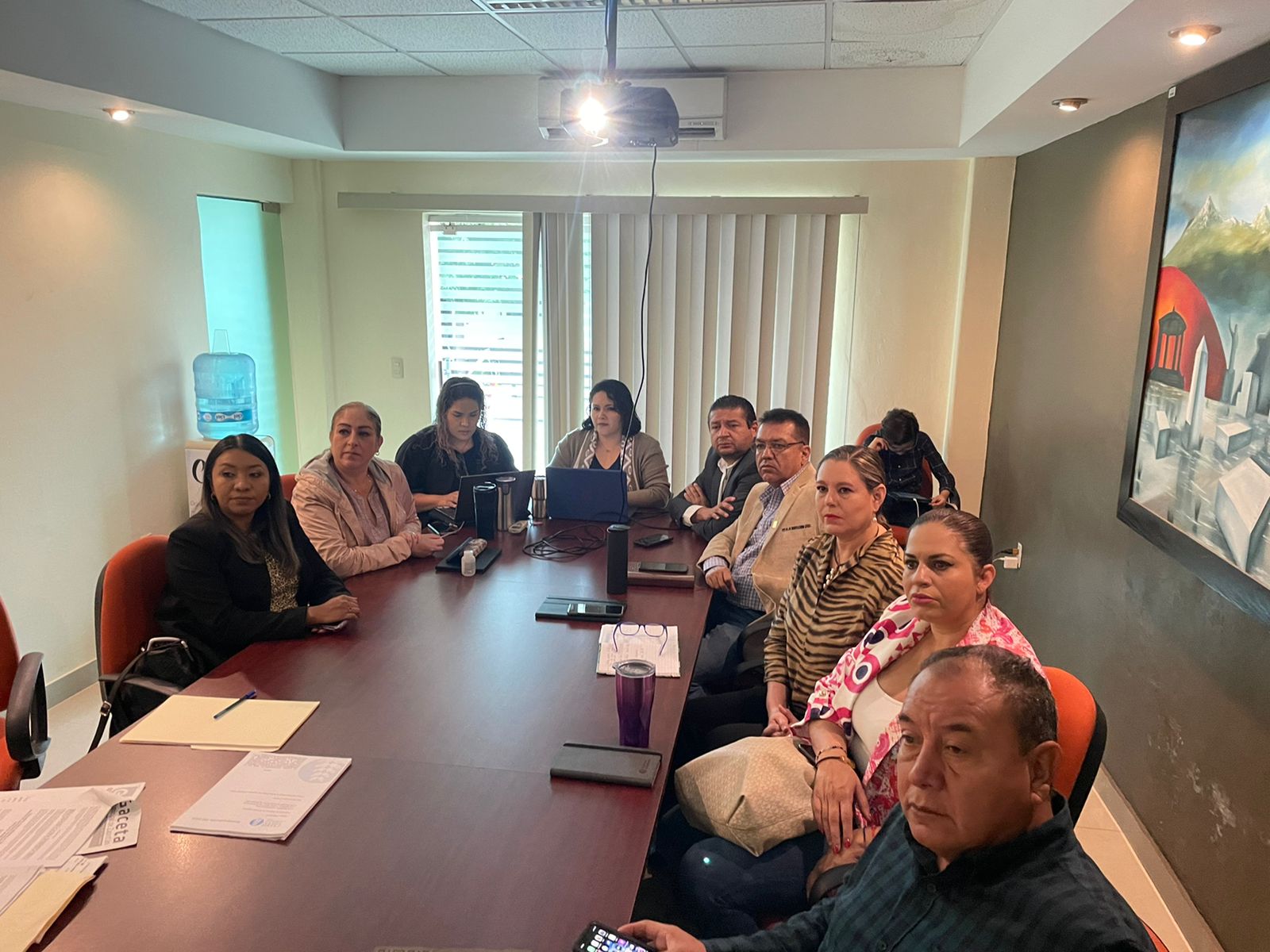 30 DE JUNIO SESION ORDINARIA DE AYUNTAMIENTO NO. 15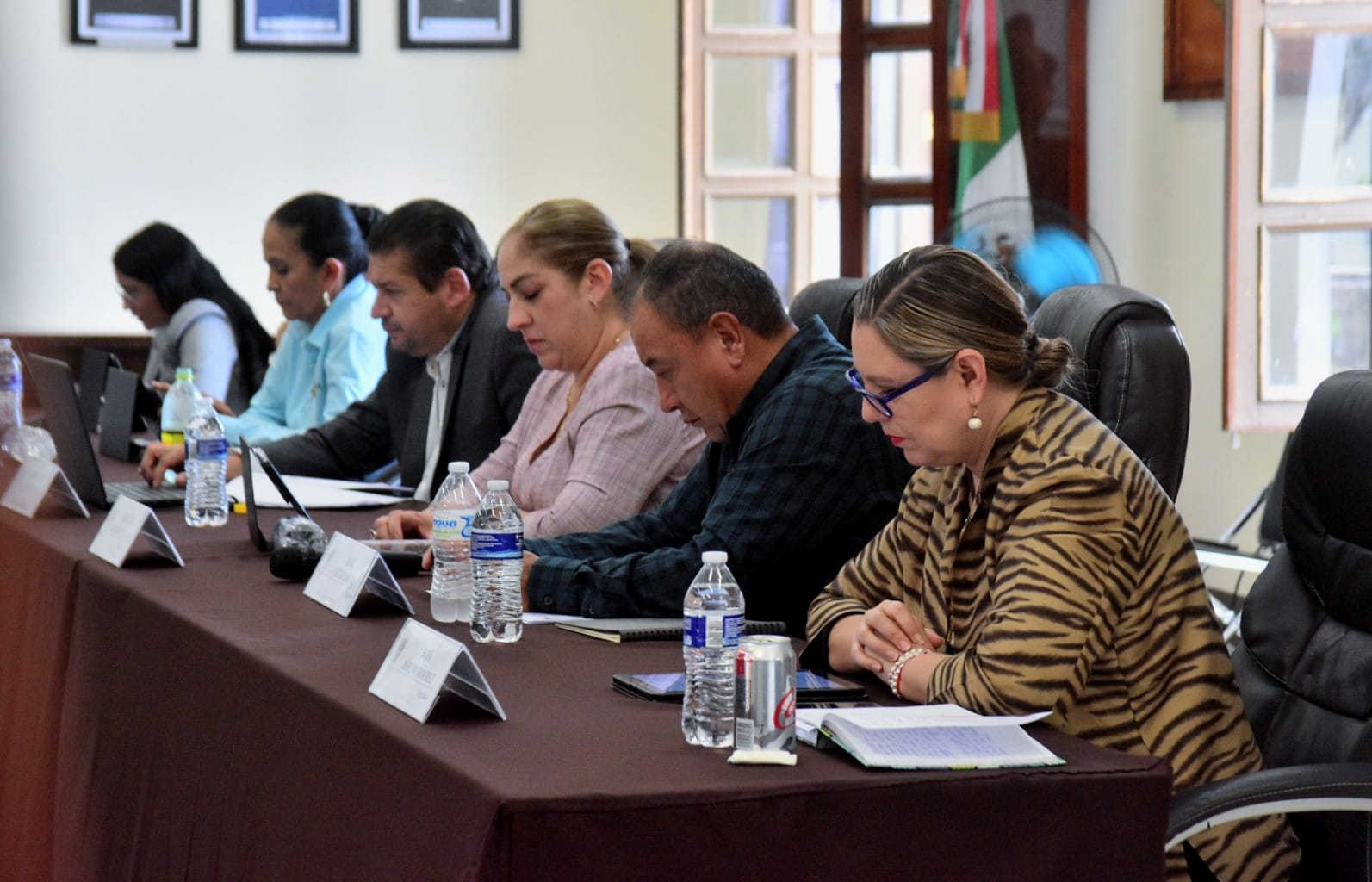 4 DE JULIO DEL 2022 CUARTA SESIÓN ORDINARIA DE COMISIÓN DERECHOS HUMANOS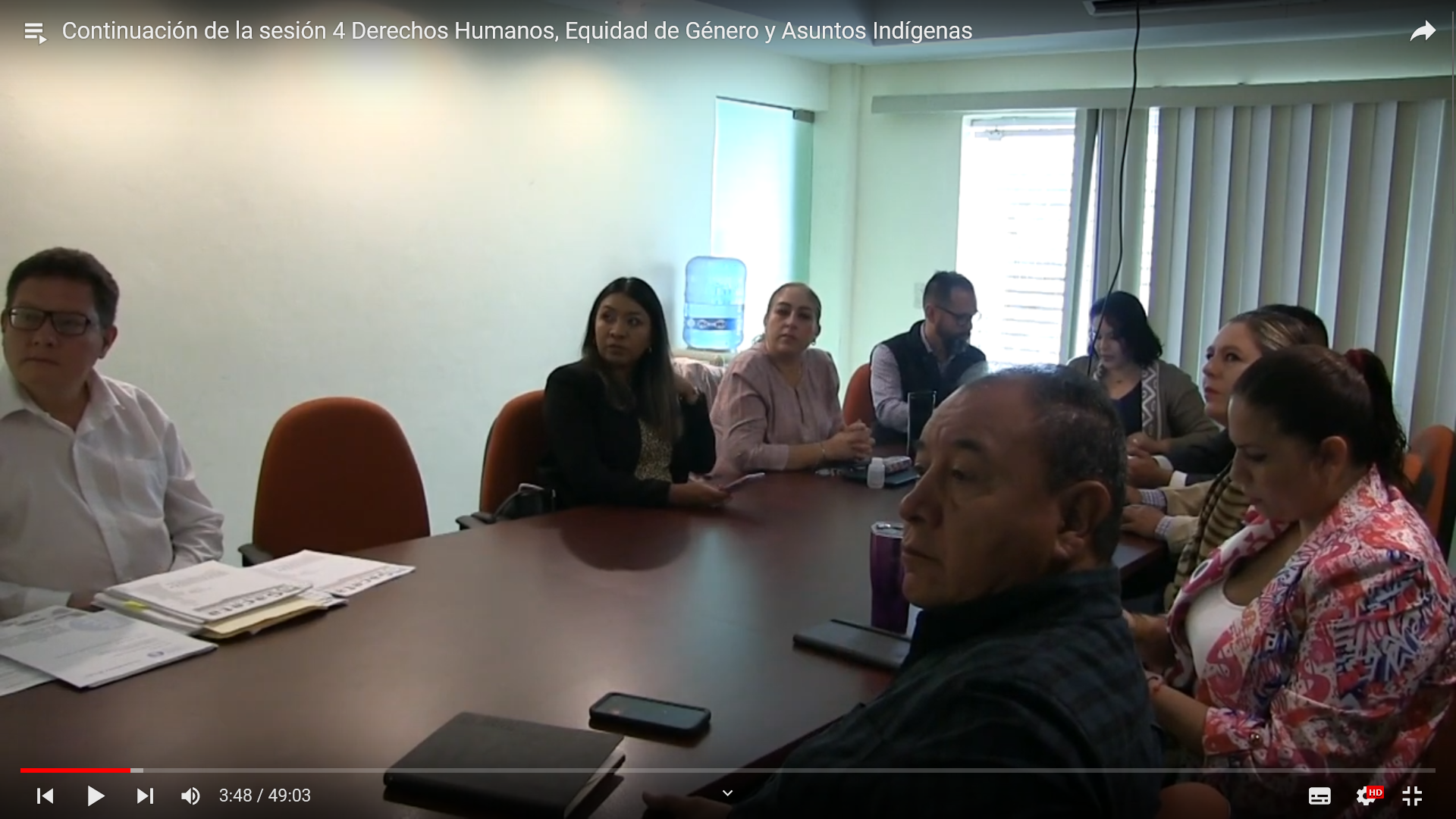 8 DE JULIO DEL 2022 CONTINUACIÓN DE LA CUARTA SESIÓN ORDINARIA DE COMISIÓN DERECHOS HUMANOS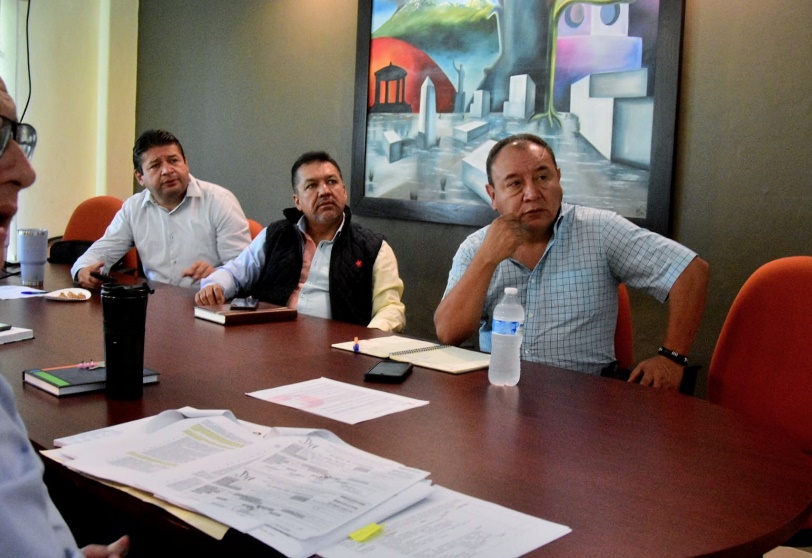 13 DE JULIO DEL 2022 CONTINUACIÓN DE LA CUARTA SESIÓN ORDINARIA DE LA COMISIÓN DERECHOS HUMANOS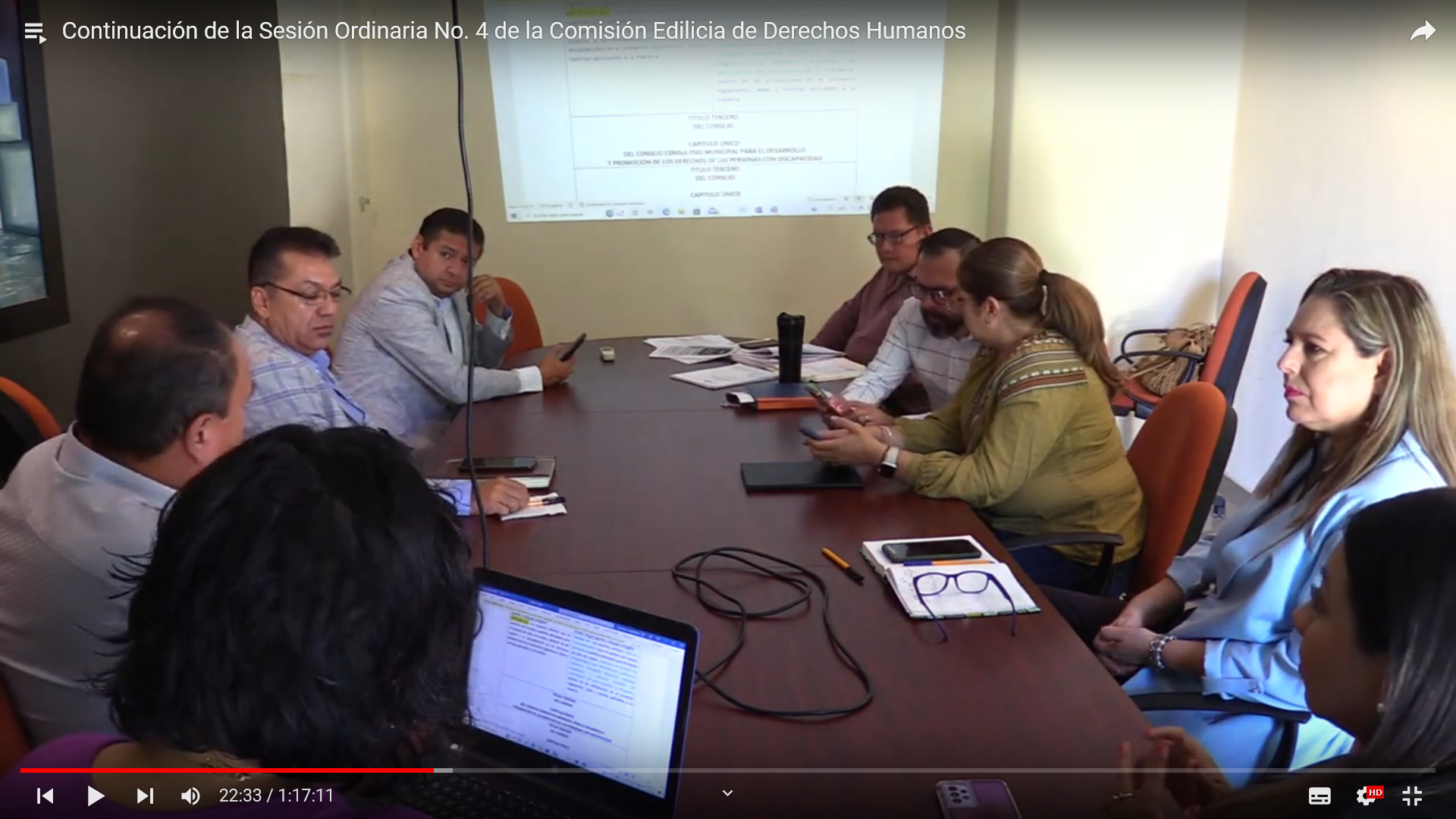 28 de julio del 2022 Sesión extraordinaria de Ayuntamiento número 22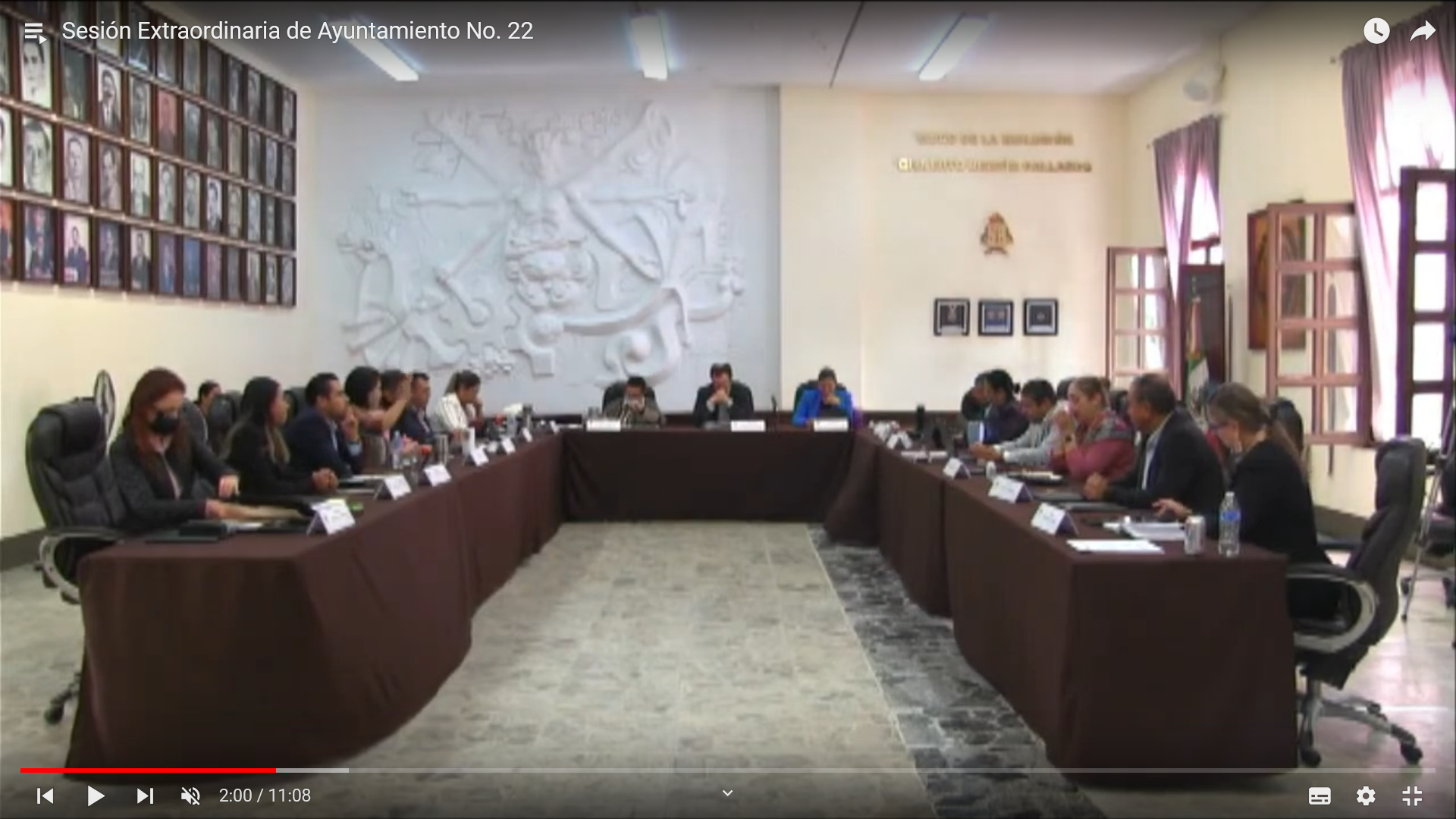 20 de julio del 2022 Sesión extraordinaria de Ayuntamiento número 23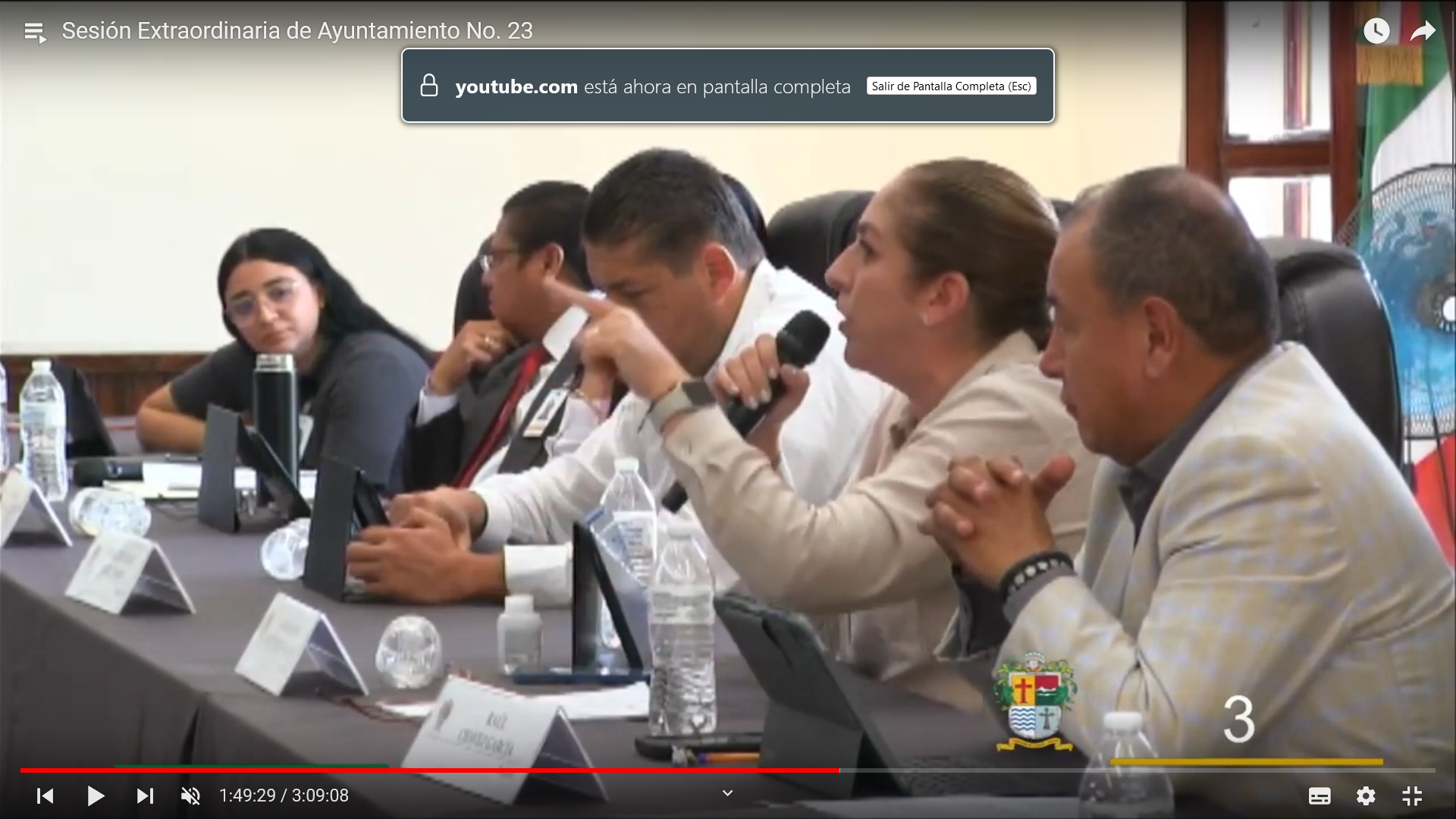 27 de julio del 2022Sesión de la Comisión Edilicia de Agua Potable y Saneamiento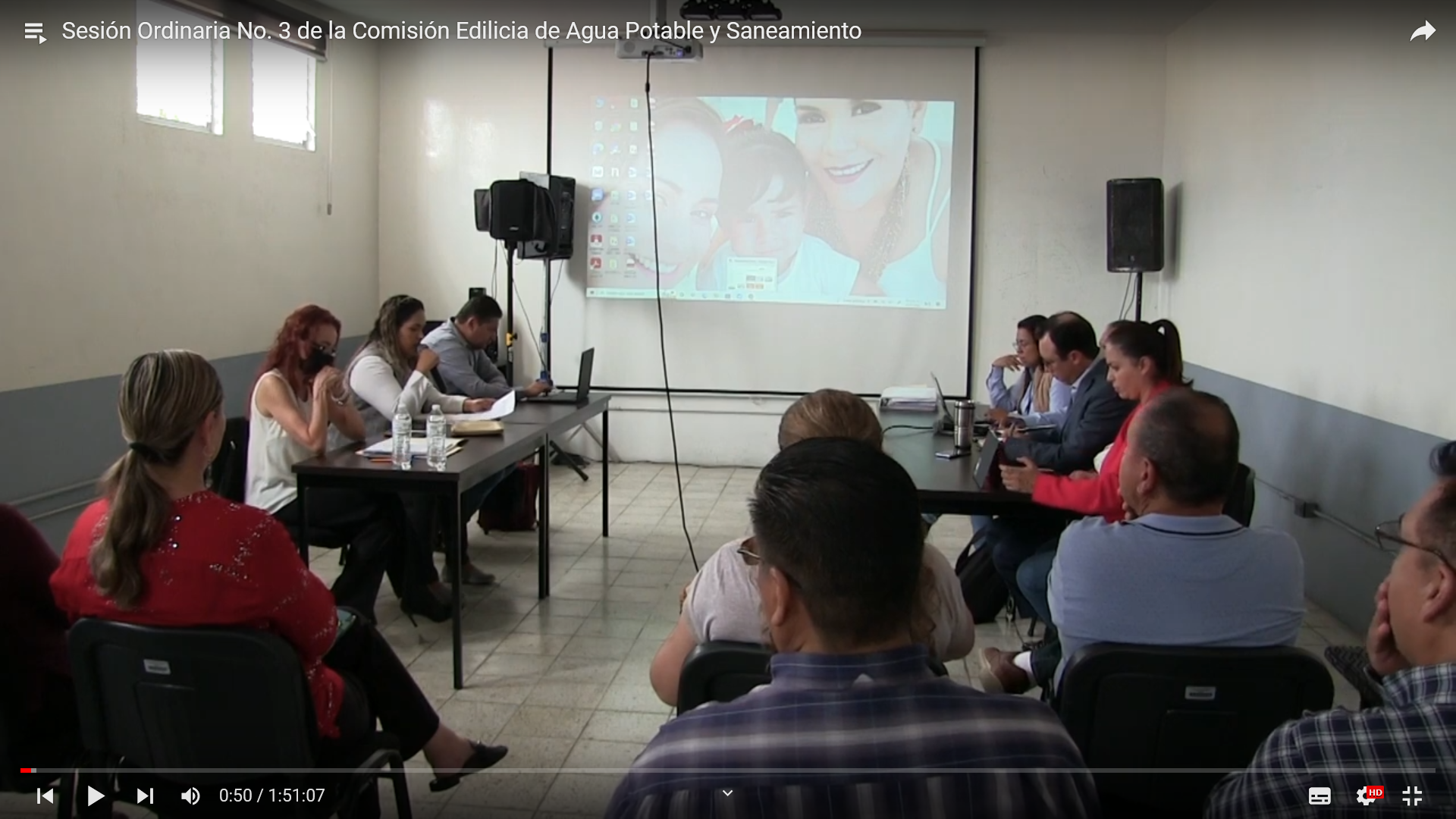 04 de agosto del 2022 Sesión Solemne de Ayuntamiento número 15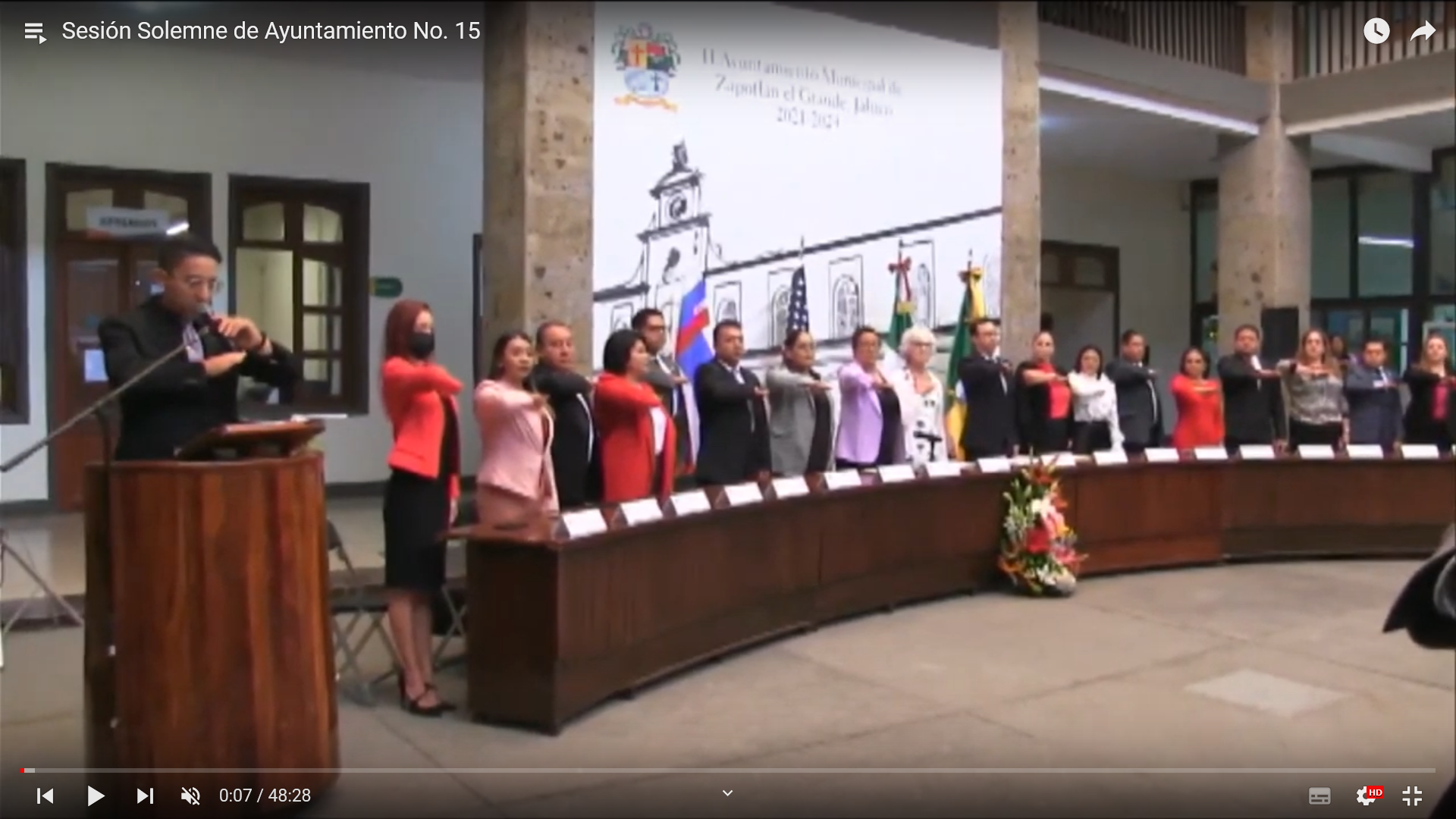 05 DE AGOSTO SESION DE LA COMISION DE EDUCACION, CULTURA Y FESTIVIDADES CIVICAS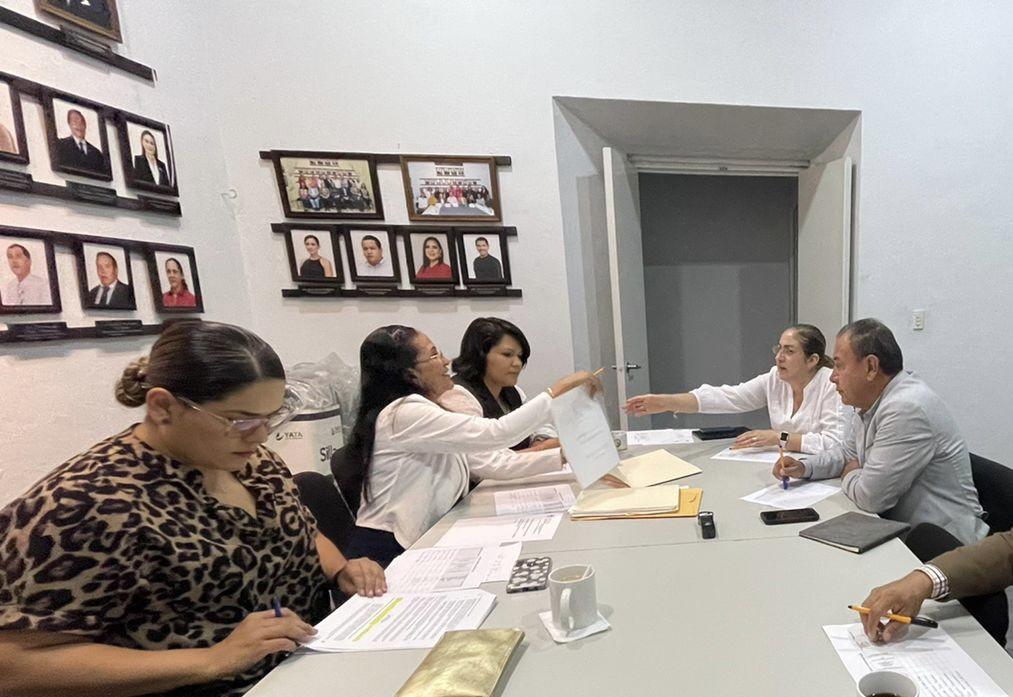 05 DE AGOSTO SESIÓN ORDINARIA DE AYUNTAMIENTO NO. 17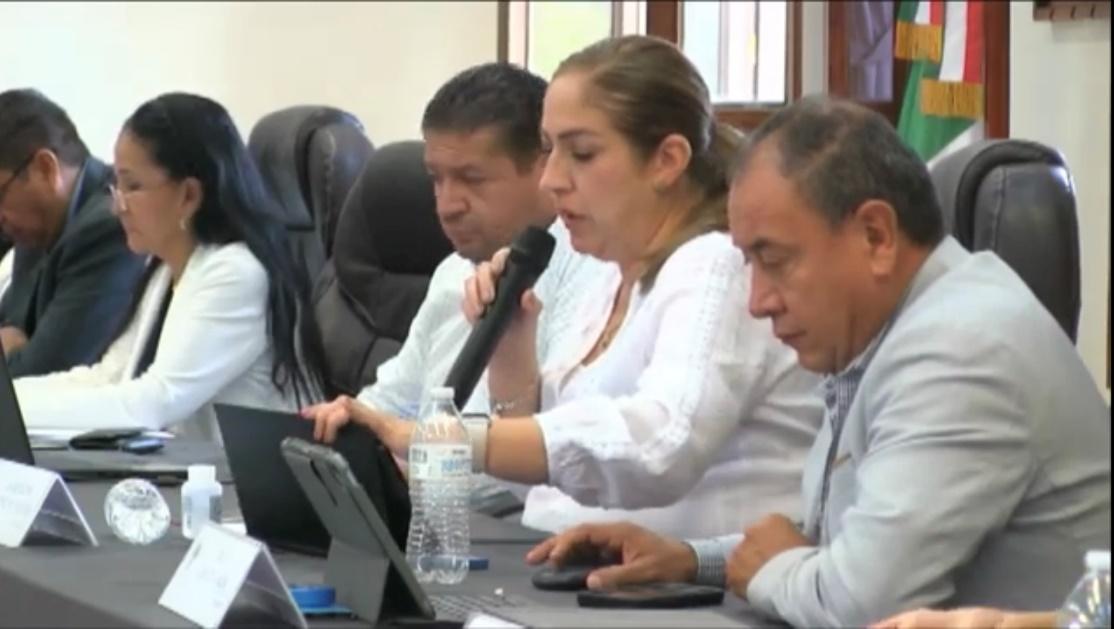 10 de agosto del 2022 Sesión extraordinaria de Ayuntamiento número 24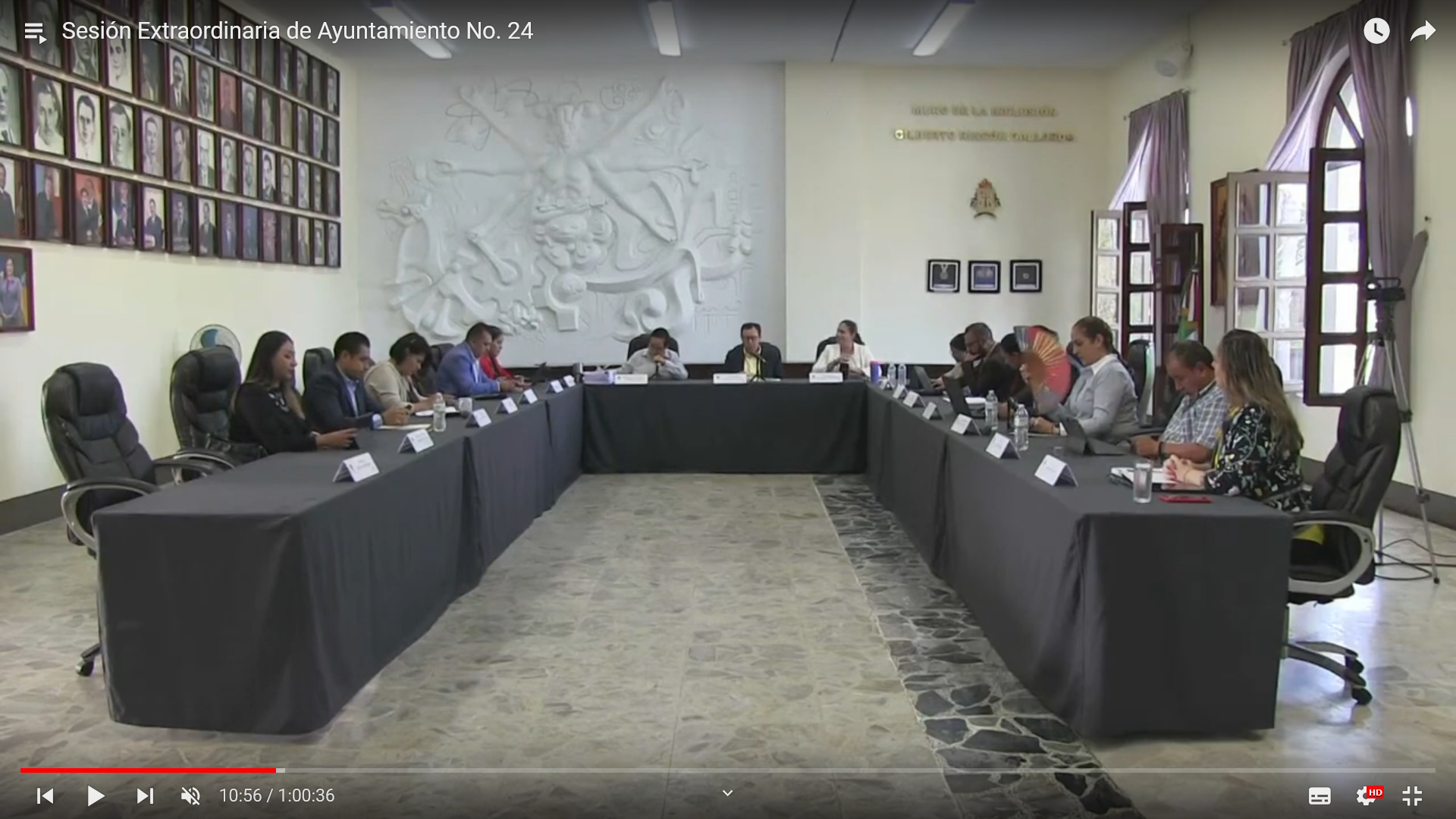 Sesión de la Comisión Edilicia y Permanente de mercados y Centrales de abastos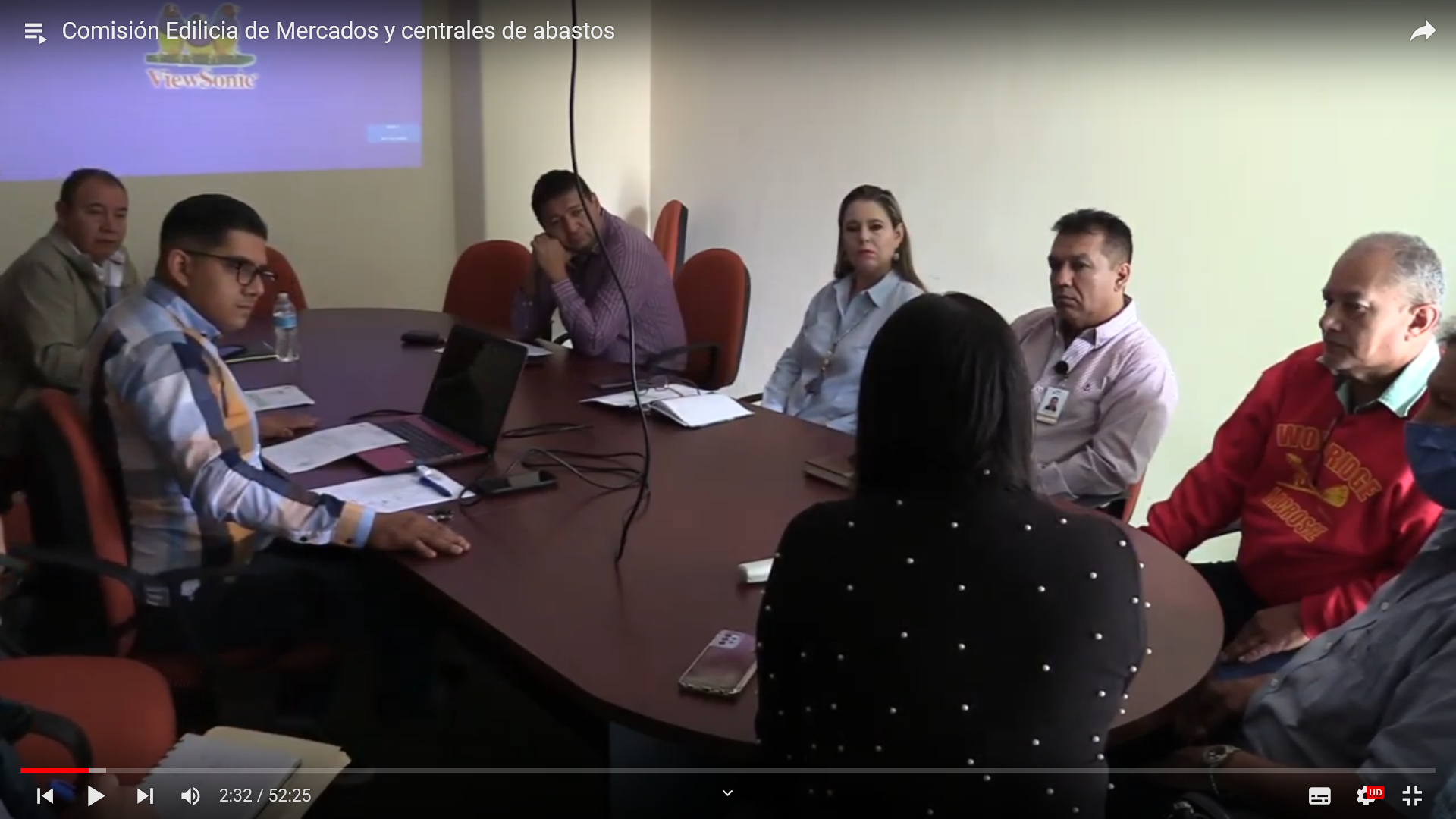 12 de agosto del 2022 Sesión extraordinaria de Ayuntamiento número 25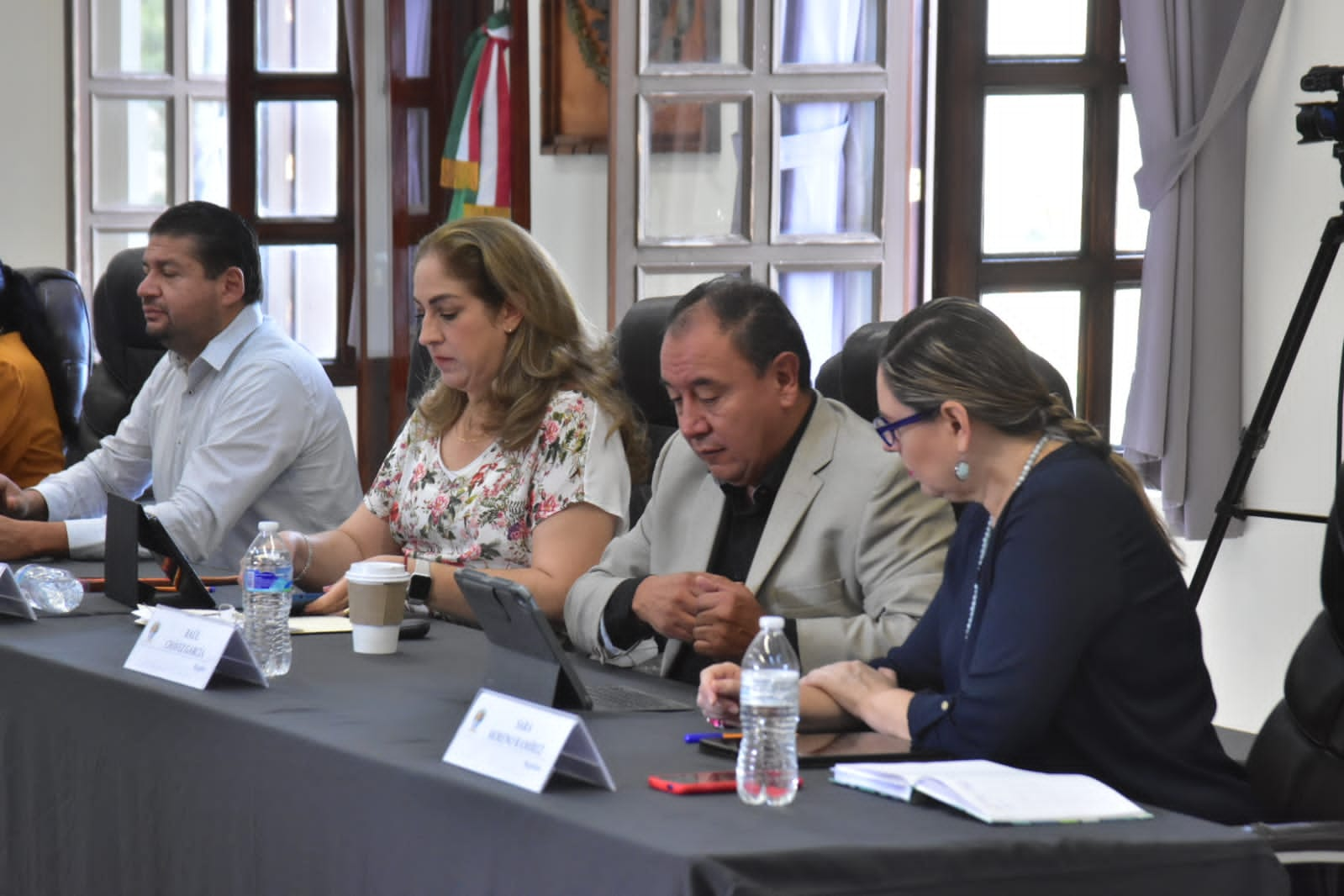 Sesión extraordinaria de Ayuntamiento número 26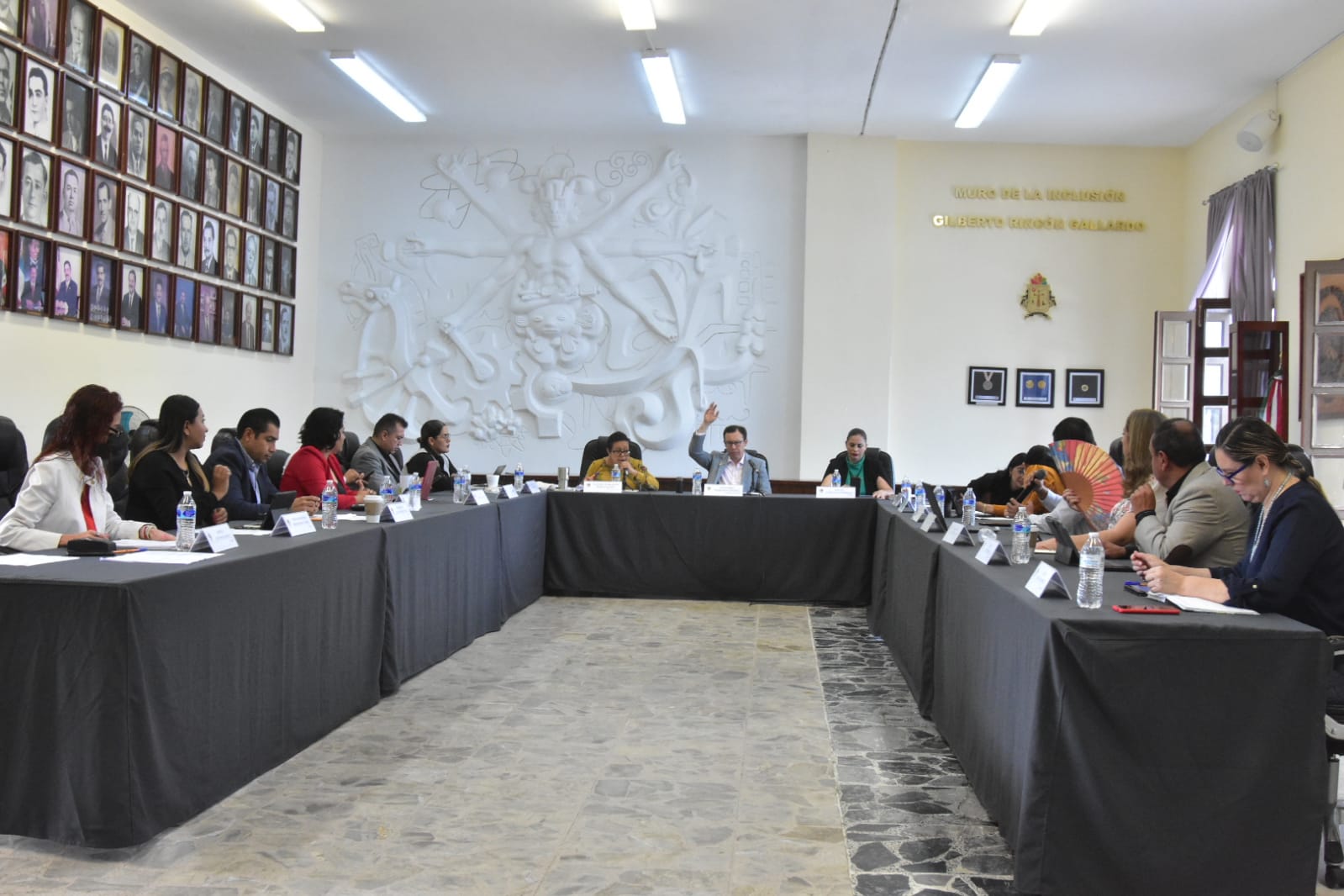 29 de agosto del 2022 Sesión extraordinaria de Ayuntamiento número 27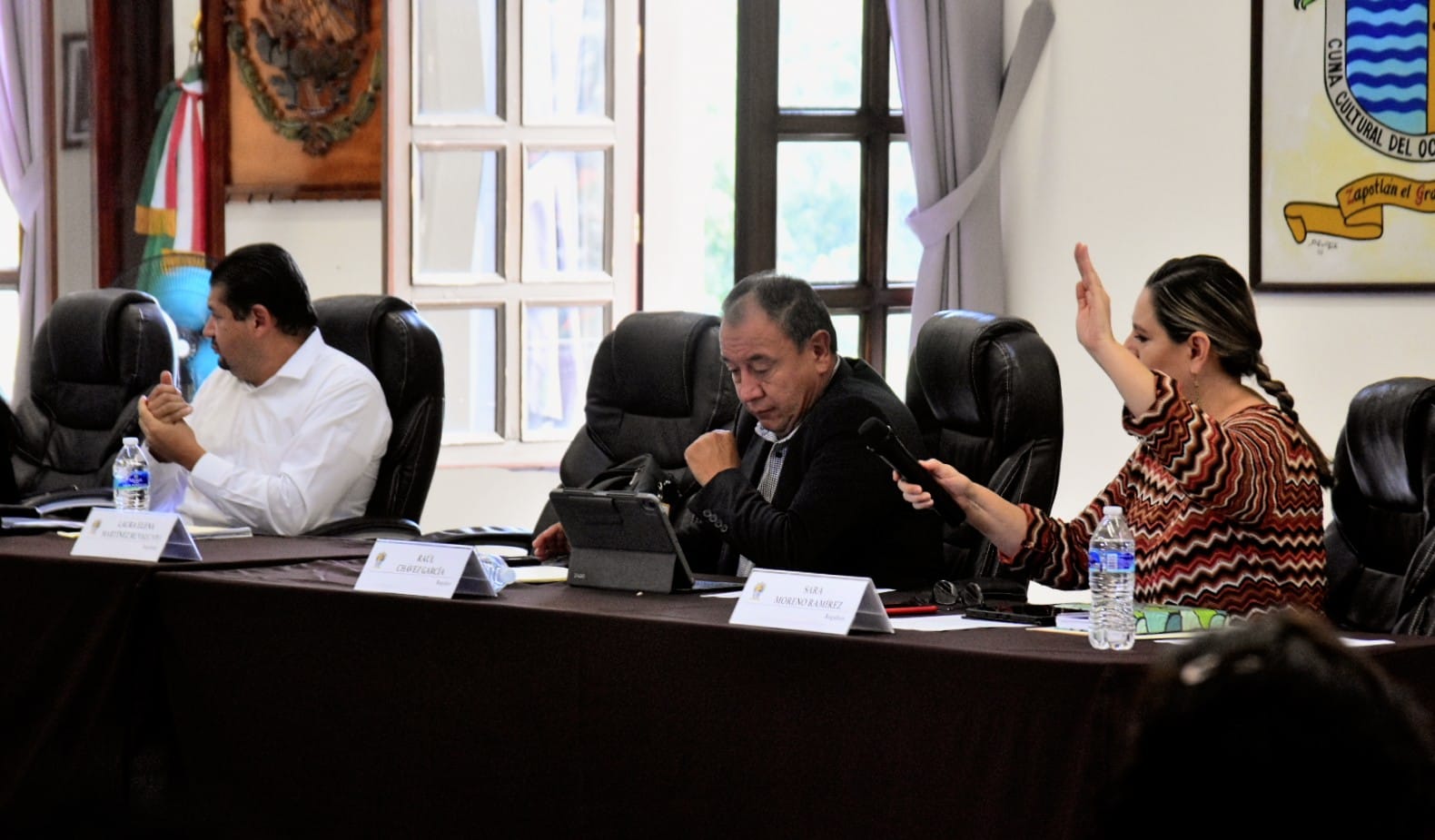 Sesión extraordinaria de Ayuntamiento número 28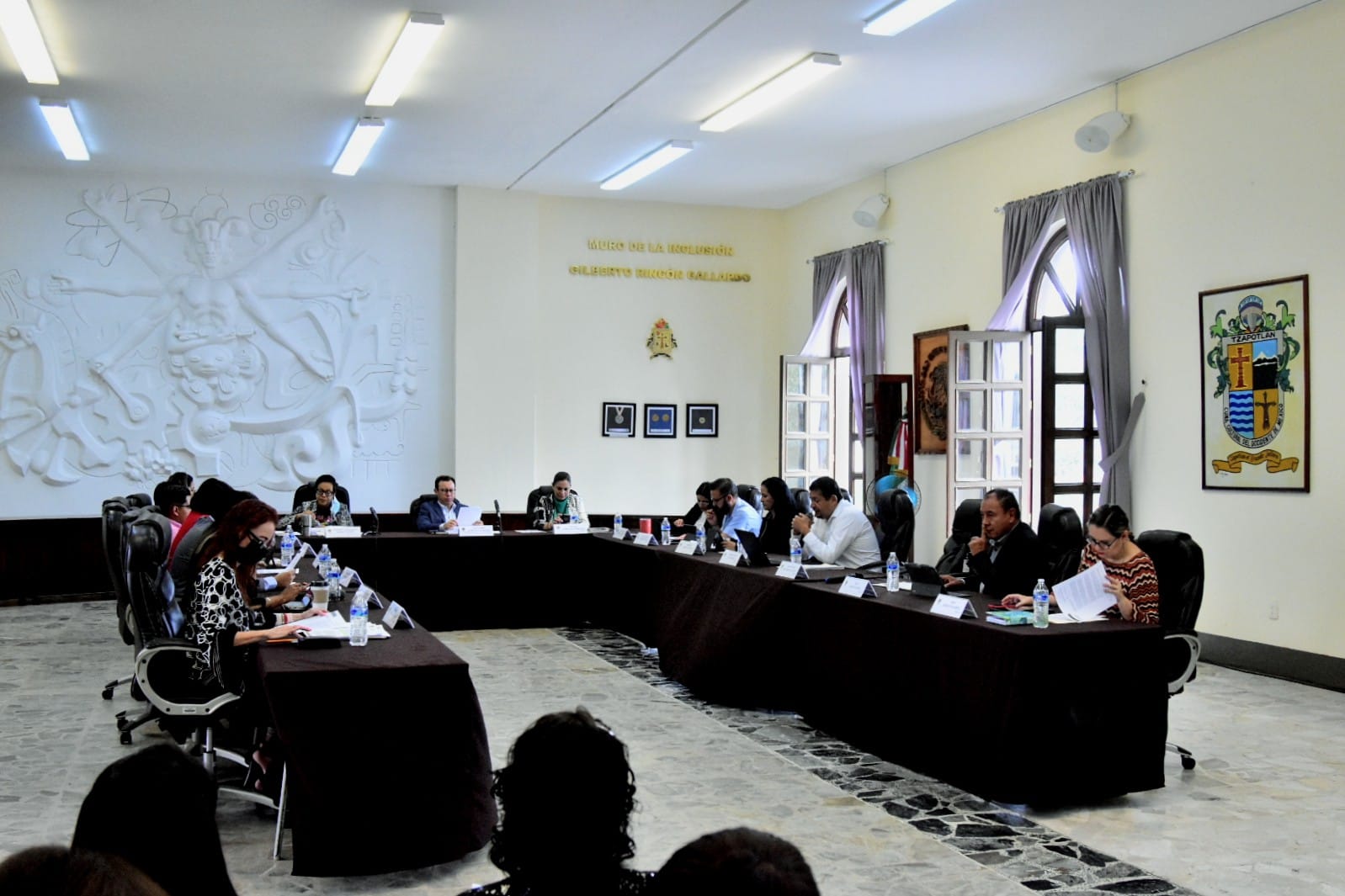 31 de agosto del 2022 Sesión Ordinaria 8 de la Comisión edilicia Permanente de Mercados y Centrales de Abastos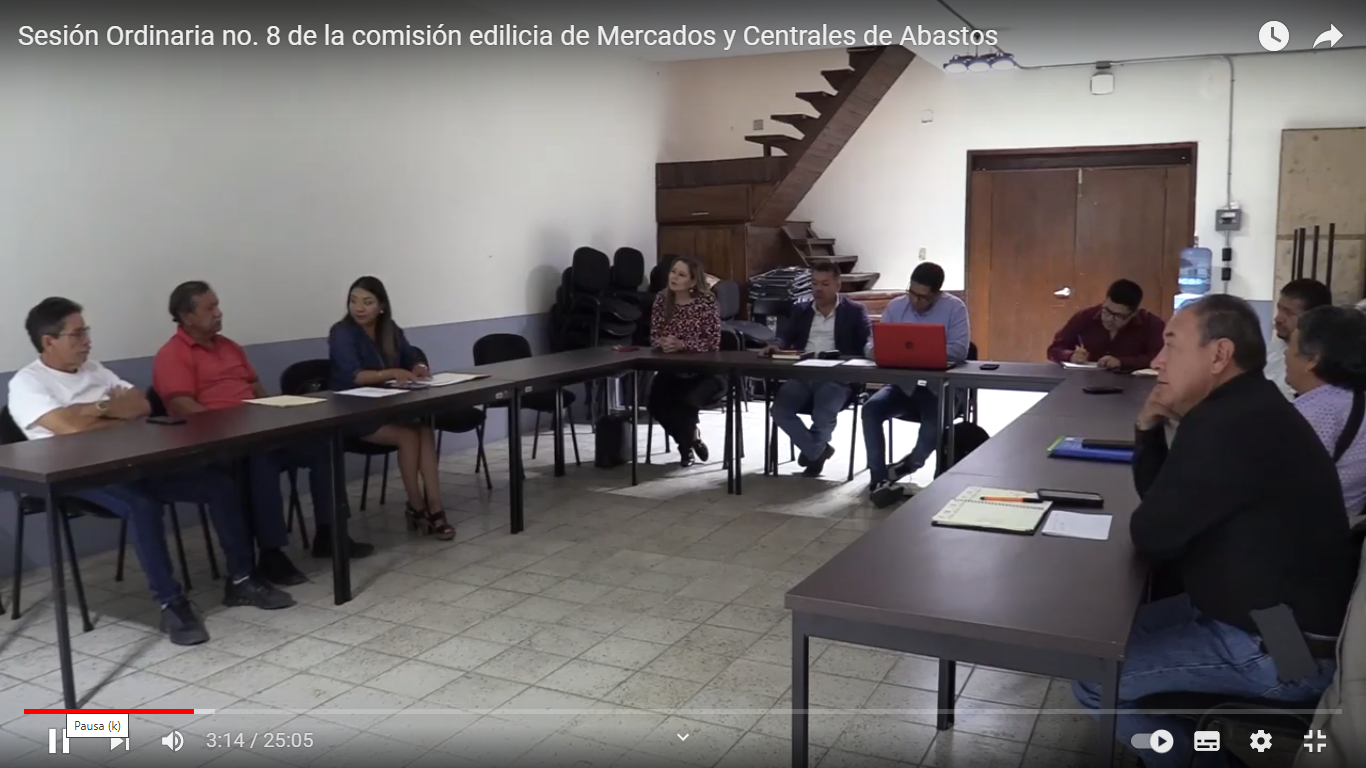 Sesión extraordinaria de Ayuntamiento número 29 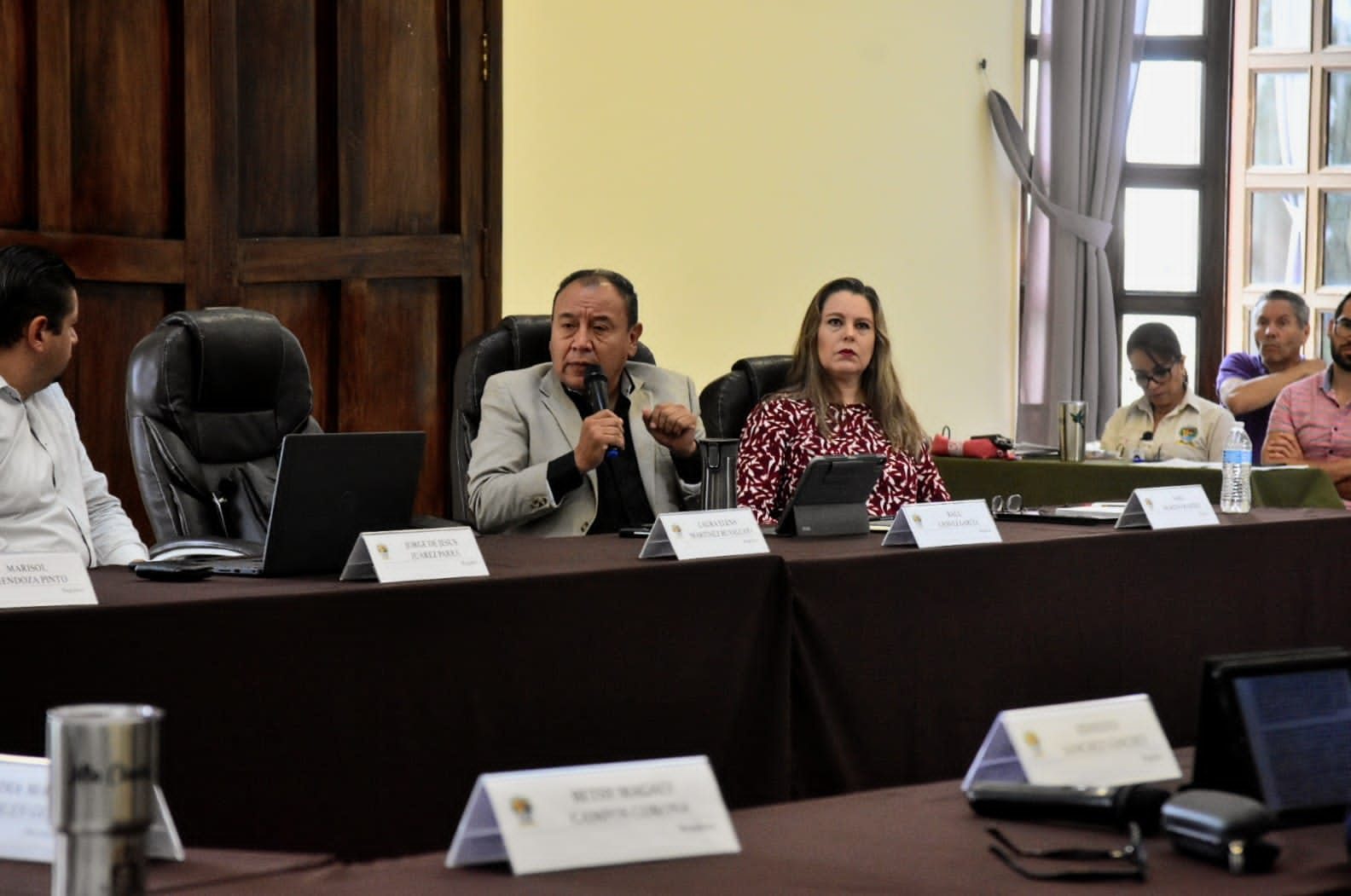 01 de septiembre del 2022Sesión de la Comisión edilicia permanente de mercados y centrales de abastos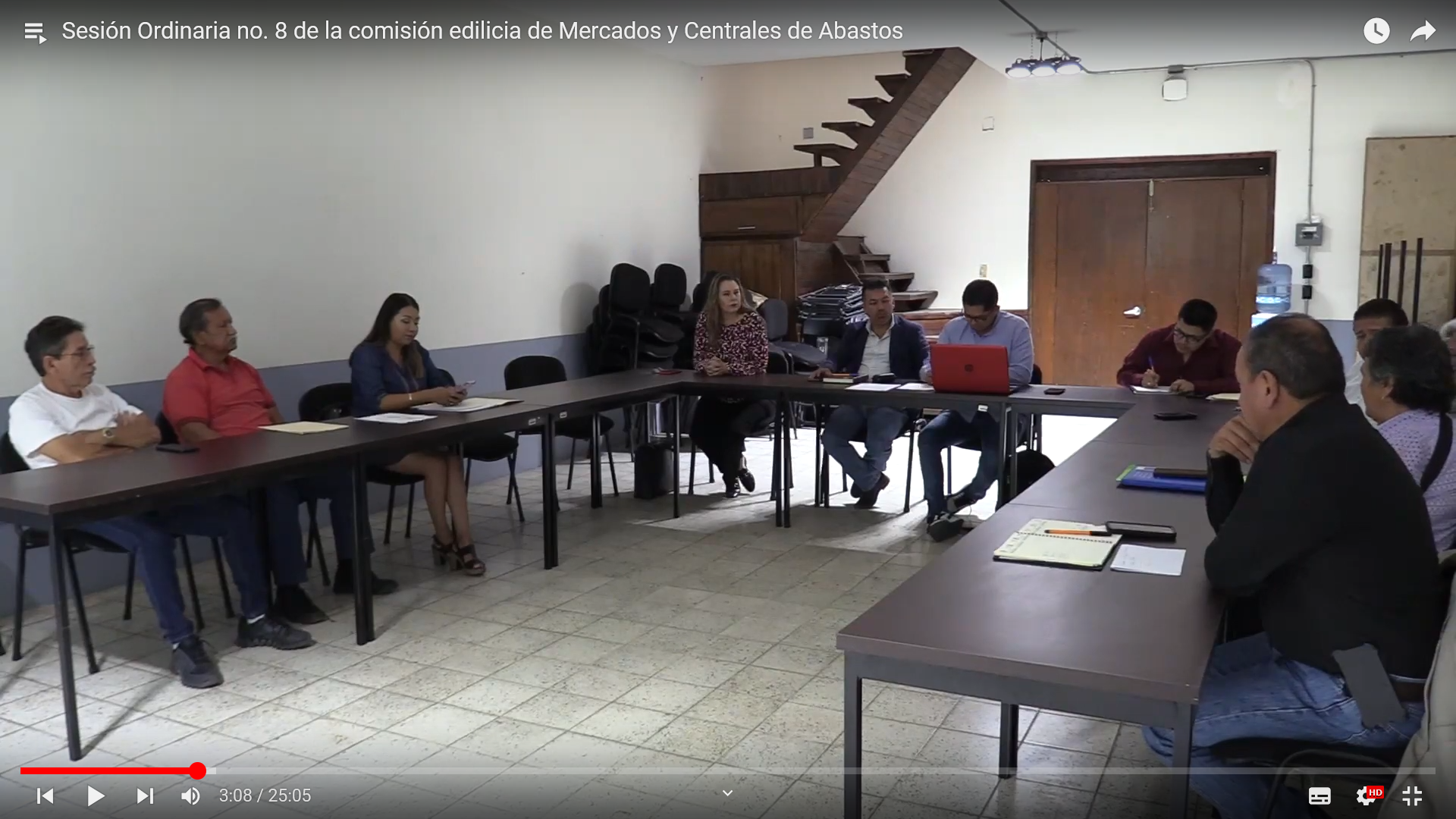 06 de septiembre del 2022Sesión de la comisión edilicia permanente de rastro municipal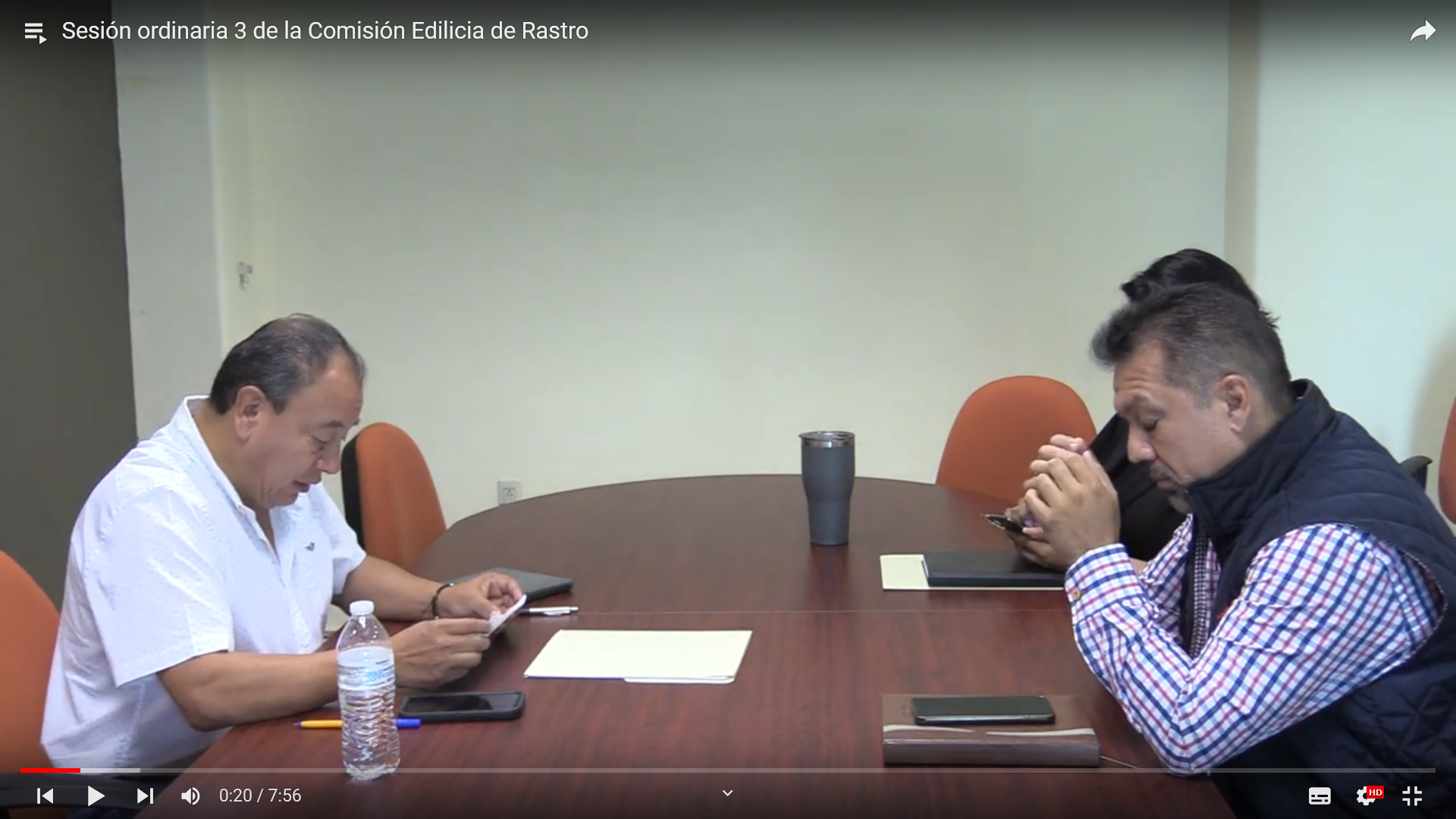 19 DE SEPTIEMBRE ANIVERSARIO LUCTUOSO DEL TERREMOTO DE 1985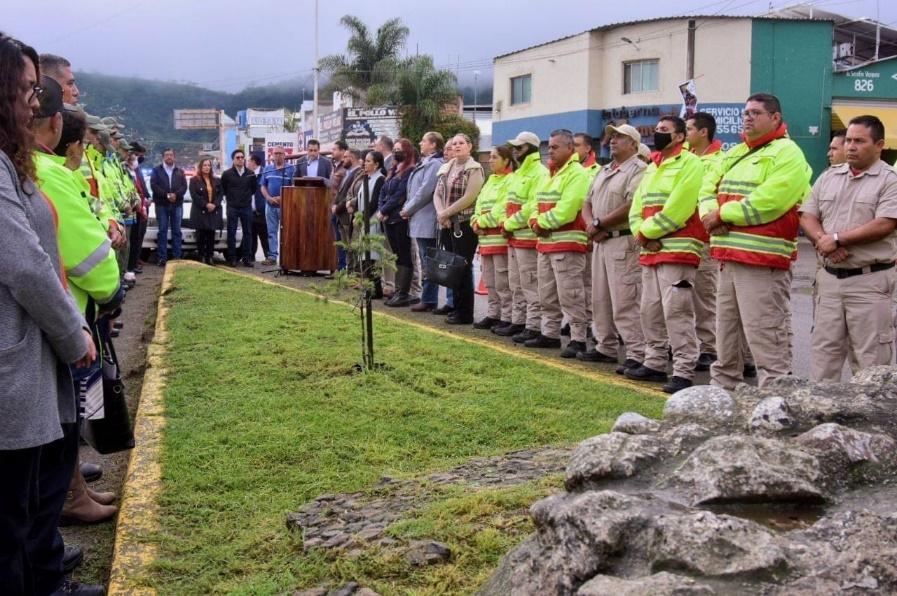 21 DE SEPTIEMBRE ANIVERSARIO DEL TIANGUIS MUNICIPAL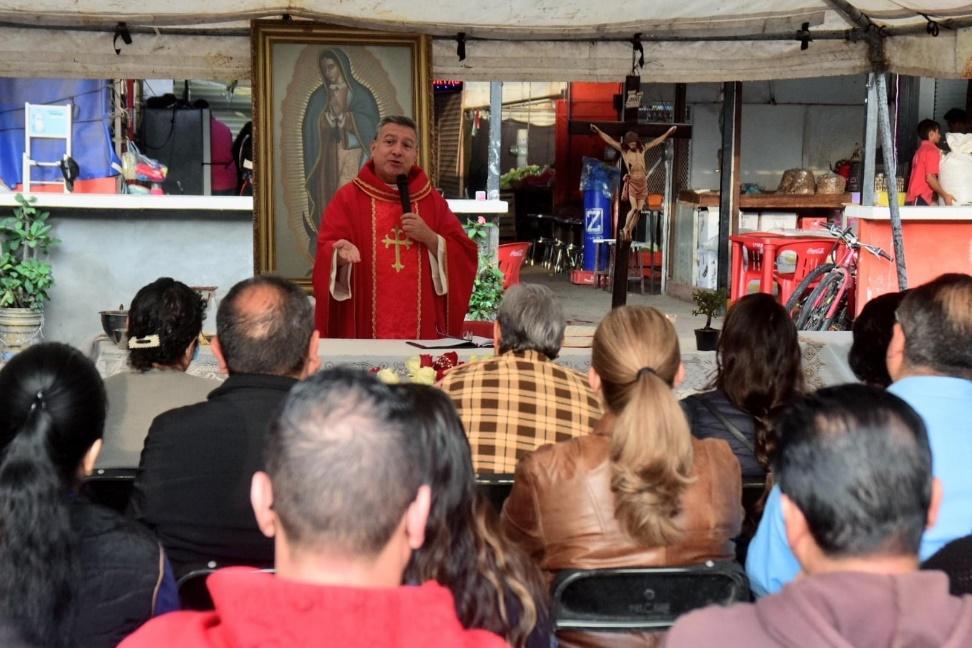 21 DE SEPTIEMBRE ANIVERSARIO DEL NATALICIO DEL ESCRITOR JUAN JOSÉ ARREOLA ZÚÑIGA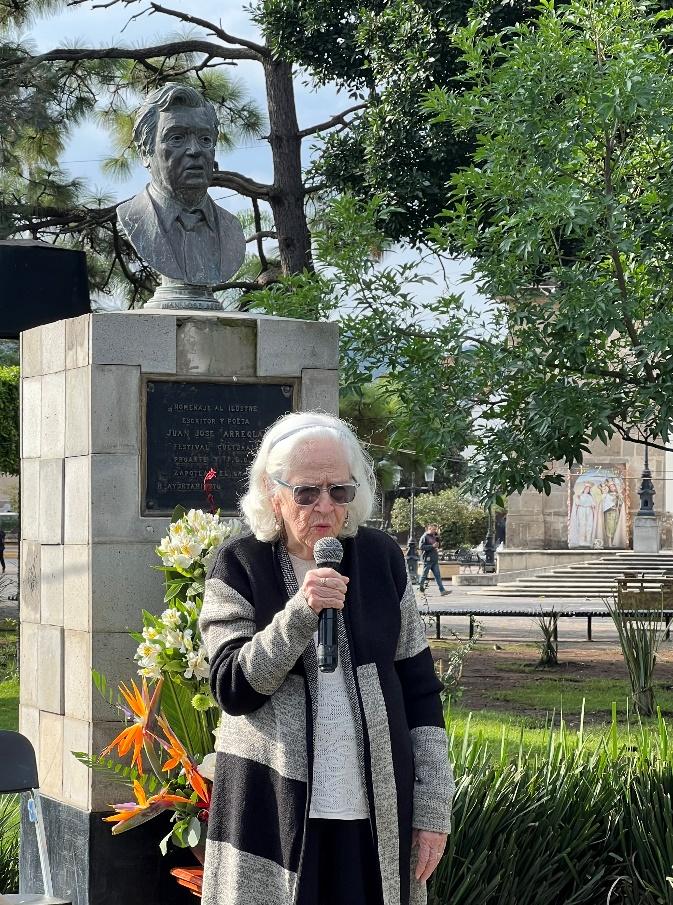 21 DE SEPTIEMBRE PRESENTACION DE DOCUMENTAL SOBRE JUAN JOSÉ ARREOLA ZÚÑIGA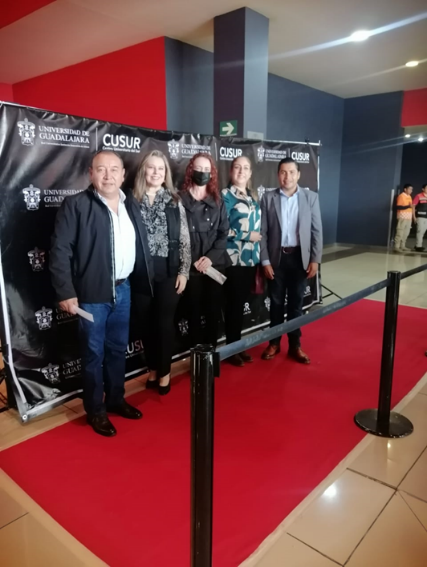 25 de septiembre del 2022 Homenaje a Aurelio Fuentes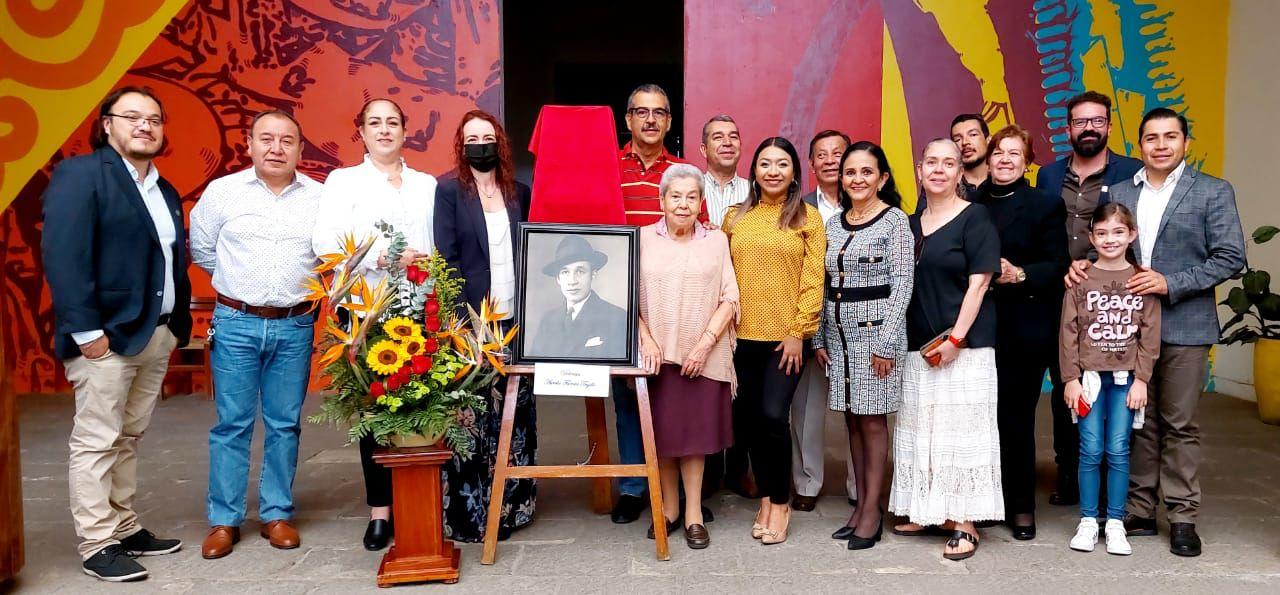 29 de septiembre del 2022 Sesión Ordinaria de la Comisión Edilicia y Permanente de la Desarrollo Agropecuario e Industrial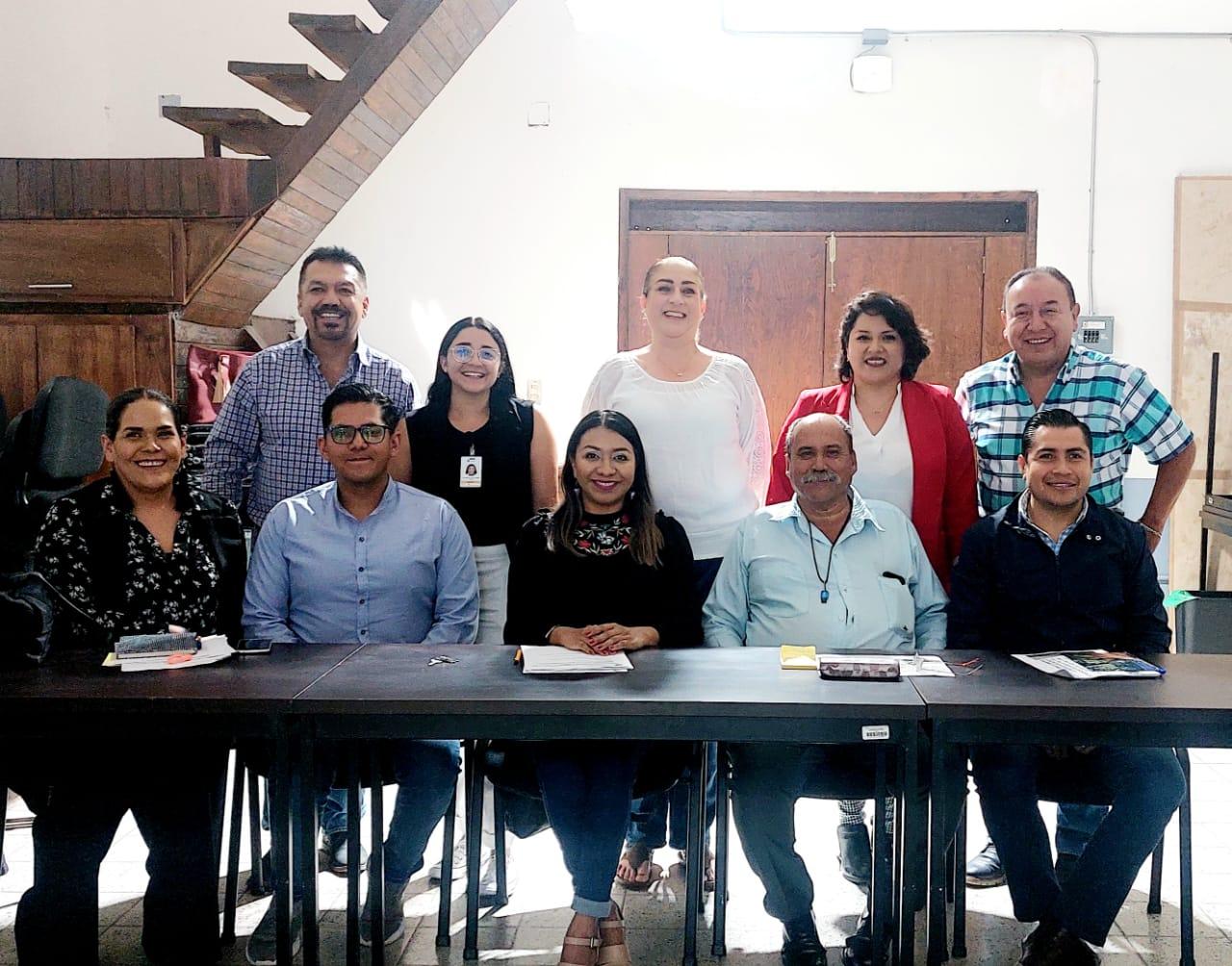 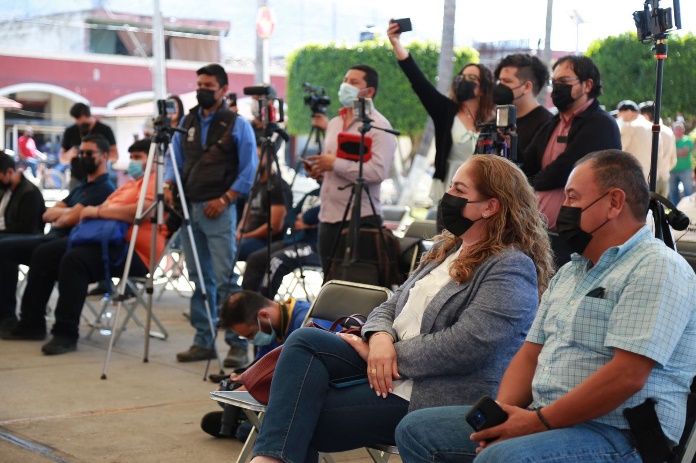 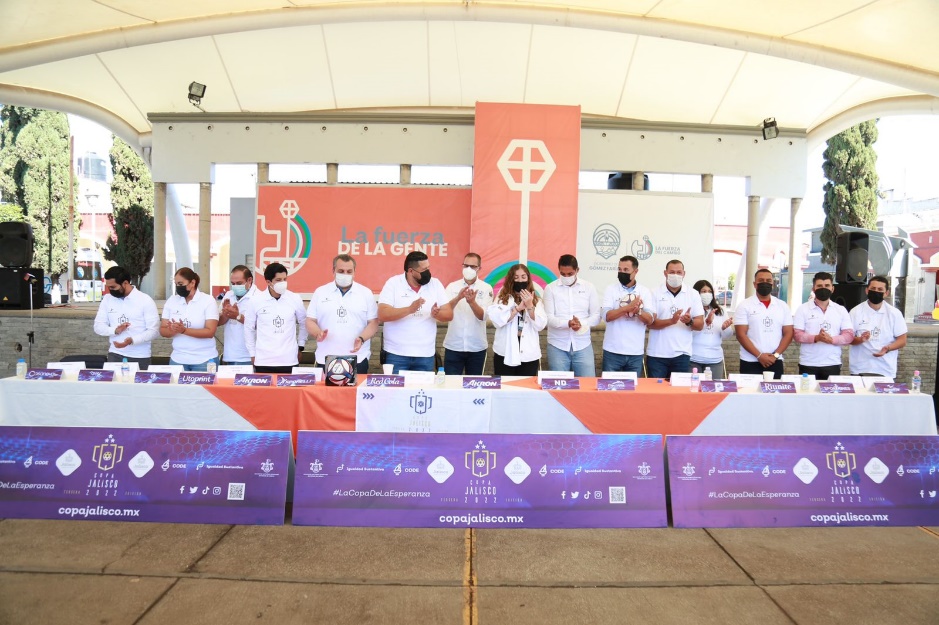 